GOBIERNO DEL ESTADO PODER LEGISLATIVODECRETO del Honorable Congreso del Estado, por el que expide la LEY DE INGRESOS DEL MUNICIPIO DE PUEBLA, para el Ejercicio Fiscal 2022.Al margen el logotipo del Congreso, con una leyenda que dice: Honorable Congreso del Estado de Puebla. LXI Legislatura. Orden y Legalidad.LUIS MIGUEL GERÓNIMO BARBOSA HUERTA, Gobernador Constitucional del Estado Libre y Soberano de Puebla, a sus habitantes sabed:Que por la Secretaría del H. Congreso, se me ha remitido el siguiente:EL HONORABLE CONGRESO CONSTITUCIONAL DEL ESTADO LIBRE Y SOBERANO DE PUEBLAQue en Sesión Pública Extraordinaria celebrada con esta fecha, nuestra Soberanía tuvo a bien aprobar el Dictamen con Minuta de Ley, emitido por la Comisión de Hacienda y Patrimonio Municipal del Honorable Congreso del Estado, por virtud del cual se expide la Ley de Ingresos del Municipio de Puebla, Puebla, para el Ejercicio Fiscal dos mil veintidós, al tenor de los siguientes:ANTECEDENTESEn fechas doce y quince de noviembre de dos mil veintiuno se recibieron en la Oficialía de Partes de esta Soberanía los oficios número SEGOB/1828/2021 y SEGOB/1829/2021 respectivamente, de la secretaria de Gobernación, quien por acuerdo del Titular del Poder Ejecutivo remite las Iniciativas de Leyes de Ingresos para el Ejercicio Fiscal 2022 y las Tablas de Valores Unitarios de Suelo Urbanos y Construcciones de los 217 Municipios del Estado de Puebla.Con fecha dieciocho de noviembre de dos mil veintiuno, se dio cuenta ante el Pleno de esta Soberanía con las Iniciativas de Leyes de Ingresos para el Ejercicio Fiscal 2022 y las Tablas de Valores Unitarios de Suelo Urbanos y Construcciones de los 217 Municipios del Estado de Puebla, remitidas por la secretaria de Gobernación, por acuerdo del Titular del Poder Ejecutivo.En la misma fecha, las integrantes de la Mesa Directiva dictaron el siguiente Acuerdo: “Se turnan a la Comisión de Hacienda y Patrimonio Municipal, para su estudio y resolución procedente”.Con fecha nueve de diciembre de dos mil veintiuno, el Ayuntamiento del Municipio de Puebla, Puebla, presentó ante esta Soberanía el oficio número SA-DJ-DC-0662/2021 por el que informa que en la Quinta Sesión Extraordinaria de Cabildo, celebrada el día tres de diciembre de dos mil veintiuno, se aprobó el Dictamen por virtud del cual se aprueba la modificación y adición de diversos artículos de la Iniciativa de Ley de Ingresos del Municipio de Puebla, Puebla, para el ejercicio fiscal 2022, en materia del Derecho de Alumbrado Público.En la misma fecha, las integrantes de la Mesa Directiva dictaron el siguiente Acuerdo: “Se turna a la Comisión de Hacienda y Patrimonio Municipal, para su estudio y resolución procedente”.EXPOSICIÓN DE MOTIVOSQue los artículos 115, fracciones I, II y IV, de la Constitución Política de los Estados Unidos Mexicanos; 63, fracción IV, 102 y 103, de la Constitución Política del Estado Libre y Soberano de Puebla; así como 2, 3, 4 numeral 116 y 143, de la Ley Orgánica Municipal; establecen que el Municipio Libre es una Entidad de derecho público, base de la división territorial y de la organización política y administrativa del Estado de Puebla, el Ayuntamiento del Municipio de Puebla es un órgano de gobierno de elección popular y directa de una Entidad de derecho público, integrado por un Presidente Municipal, el número de Regidores y Síndicos que la Ley determine; con personalidad jurídica y patrimonio propio; que tiene la facultad para administrar libremente su hacienda; la cual se conforma de los rendimientos de los bienes que le pertenezcan, de las contribuciones y otros ingresos determinados a su favor por la legislatura local, en cada Ley de Ingresos correspondiente, así como por participaciones federales; cuyo propósito es satisfacer en el ámbito de su respectiva competencia, las necesidades colectivas de la población que se encuentre asentada en su territorio, así como inducir y organizar la participación de los ciudadanos en la promoción del desarrollo integral del Municipio, los Ayuntamientos, de conformidad con la Ley, administrarán libremente la Hacienda Pública Municipal y deberán, dentro de los límites legales correspondientes y de acuerdo con el presupuesto de egresos y el Plan de Desarrollo Municipal vigentes, atender eficazmente los diferentes ramos de la Administración Pública Municipal.Que los ingresos del Honorable Ayuntamiento del Municipio de Puebla, forman parte del Patrimonio Municipal, el cual se constituye por la universalidad de los derechos y acciones de las que es titular el Municipio, los cuales pueden valorarse económicamente y se encuentran destinados a la realización de sus fines, integrando la Hacienda Pública Municipal, junto con aquellos bienes y derechos que por cualquier título le transfieran la Federación, el Estado, otros Municipios, los particulares o cualquier otro organismo público o privado, siendo integrada la Hacienda Pública Municipal por las contribuciones y demás ingresos determinados en las leyes hacendarias de los Municipios, en términos de la Constitución Política del Estado Libre y Soberano de Puebla y demás leyes aplicables, según lo disponen los artículos 140 y 141 de la Ley Orgánica Municipal.Que en esta tesitura el Código Fiscal y Presupuestario para el Municipio de Puebla, en sus artículos 163, 164, 165 y 166, define los ingresos del Municipio, como las percepciones en dinero, especie, crédito, servicios o cualquier otra forma que incremente el erario público y que se destinen a los gastos gubernamentales; los cuales se clasifican en financieros y fiscales, así como ordinarios y extraordinarios; siendo ingresos fiscales los que derivan de la aplicación de leyes de naturaleza fiscal que imponen a los contribuyentes una obligación de pago por concepto de contribuciones o aprovechamientos, que pueden ser cobrados a través del Procedimiento Administrativo de Ejecución, para ser destinados al gasto público; así como los que obtiene el Municipio derivados de aportaciones o participaciones; e ingresos financieros, los que percibe dicha Entidad por actividades que en su carácter de persona moral de derecho público o privado, realice para atender sus requerimientos de numerario, pero que no implican el ejercicio de atribuciones impositivas o el ejercicio de facultades económico coactivas para su recaudación. Por otro lado, los ingresos ordinarios son los que se encuentran contenidos antes del inicio de cada Ejercicio Fiscal en los presupuestos de ingresos; mientras que los extraordinarios, son aquellos que emite el Congreso o los derivados de disposiciones administrativas para atender erogaciones imprevistas o por derivarse de normas o actos posteriores al inicio de un Ejercicio Fiscal.Que las contribuciones municipales de conformidad con el artículo 167 del Código Fiscal y Presupuestario para el Municipio de Puebla, se clasifican en: impuestos son las contribuciones establecidas en la Ley que deben pagar las personas físicas y morales que se encuentran en la situación jurídica o de hecho, prevista por la misma y que sean distintas a los derechos; son derechos, las contribuciones establecidas en la Ley por el uso o aprovechamiento de los bienes del dominio público del Municipio, así como por recibir servicios que presta el Municipio en sus funciones de derecho público, incluso cuando se presten por organismos. También son derechos las contribuciones a cargo de los organismos o particulares, por prestar servicios públicos a cargo del Municipio; y las contribuciones de mejoras son las que el poder público fija a quienes, independientemente de la utilidad general colectiva, obtengan beneficios diferenciales particulares, derivados de obras materiales en los términos de las leyes respectivas.Que de conformidad con lo dispuesto por el artículo 168 del Código Fiscal y Presupuestario para el Municipio de Puebla, establece que son productos, las contraprestaciones por los servicios que preste el Municipio en sus funciones de derecho privado, así como por la explotación de sus bienes de dominio privado, y el artículo 169, señala que son aprovechamientos también los ingresos que percibe el Municipio por funciones de derecho público, distintos de las contribuciones, que derivan de financiamientos y de los que obtengan los organismos públicos descentralizados.Que en materia de los ingresos que percibe el Municipio de Puebla, existen disposiciones legales de carácter fiscal normativas y taxativas aprobadas por el Honorable Congreso del Estado de Puebla, tales como, el Código Fiscal y Presupuestario para el Municipio de Puebla y la Ley de Ingresos del Municipio de Puebla para cada Ejercicio Fiscal respectivo; la primera regula el objeto, sujeto, base y época de pago, que sustenta jurídicamente a cada contribución que se determine en favor de la Hacienda Pública Municipal y la segunda, establece las tasas, cuotas y/o tarifas de dichas contribuciones municipales, mismas que deben ser vigentes y acordes con los principios de proporcionalidad y equidad tributaria, en cumplimiento al artículo 31, fracción IV, de la Constitución Política de los Estados Unidos Mexicanos.Que en el caso concreto que nos ocupa, el Ayuntamiento que administra la Hacienda Pública y gobierna en el Municipio de Puebla, está conformado por un Cuerpo Colegiado al que se le denomina Honorable Ayuntamiento del Municipio de Puebla, integrado por un Presidente Municipal Constitucional, dieciséis Regidores de Mayoría, seis Regidores acreditados conforme al principio de Representación Proporcional y un Síndico Municipal; de conformidad con lo establecido en los artículos 102, fracción I, inciso a), de la Constitución Política del Estado Libre y Soberano de Puebla; 46, fracción I y 47, fracción I, de la Ley Orgánica Municipal; en relación con el artículo 20, del Código Reglamentario para el Municipio de Puebla.Que es una atribución del Honorable Ayuntamiento del Municipio de Puebla, conforme a lo establecido en el artículo 63, fracción IV, de la Constitución Política del Estado Libre y Soberano de Puebla; así como 78, fracción VIII y 91, fracción LII, de la Ley Orgánica Municipal; presentar al Congreso del Estado, a través del Ejecutivo del Estado, a más tardar el día quince de noviembre del año en curso, la iniciativa de Ley de Ingresos que deberá regir el año siguiente; en la que se propondrán las tasas, cuotas y/o tarifas aplicables a impuestos, derechos, contribuciones de mejoras y en su caso productos o aprovechamientos; previa autorización de cuando menos las dos terceras partes de los miembros que lo integran.Que cabe resaltar que los Regidores integrantes del antes referido Cuerpo Colegiado, son los que deliberan, analizan, resuelven, evalúan, controlan y vigilan los actos de administración del Gobierno Municipal, además de ser los encargados de vigilar la correcta prestación de los servicios públicos, así como el adecuado funcionamiento de los diversos ramos de la Administración Municipal; por lo que, para tal fin, la Ley prevé que se organicen en su interior en Comisiones, como es el caso de la Comisión de Patrimonio y Hacienda Pública Municipal; la cual tiene por objeto el estudio, análisis y la elaboración de dictámenes y/o propuestas al Ayuntamiento en pleno, de los problemas de los distintos ramos de la Administración PúblicaMunicipal; de acuerdo con lo establecido en los artículos 92, fracciones III y V, 94 y 96, fracción II, de la Ley Orgánica Municipal; 1, 12, fracciones VII y XVI, 92, 97, 114, fracciones III y IX, del Reglamento Interior de Cabildo y Comisiones del Honorable Ayuntamiento de Puebla.Que el artículo 145, de la Ley Orgánica Municipal, establece que la Comisión de Patrimonio y Hacienda Pública Municipal, el Presidente Municipal y demás comisiones que determine el Ayuntamiento, a más tardar en la primera quincena del mes de octubre de cada año, elaborarán el anteproyecto de Ley de Ingresos que regirá el año siguiente; por lo que, para dar cumplimiento con dicha disposición legal, se emitió el dictamen correspondiente.Que el Municipio es el nivel de gobierno más cercano a la población y en consecuencia, al que más se le demanda la oportuna prestación de servicios públicos; por lo que es necesario fortalecer la Hacienda Pública Municipal a través de una política fiscal que tienda permanentemente a depurar, actualizar y ampliar la base de contribuyentes, así como a brindar eficacia, eficiencia, disciplina y transparencia en el manejo de los recursos públicos a través de la aplicación de la justicia tributaria y la sincera actitud y voluntad de rendición de cuentas.Que el Plan Municipal de Desarrollo 2021-2024 del Municipio de Puebla, plantea los principales objetivos y acciones que se llevarán a cabo durante el periodo de gobierno, así como estrategias específicas para mejorar la calidad de vida de la población, el aprovechamiento eficiente de los recursos humanos, naturales, culturales, físicos, ambientales, administrativos y financieros de los cuales dispone el Municipio, en el entendido de que el ámbito local es el escenario inmediato, y por tanto imprescindible, en el que se perciben las decisiones que impactan a la población.Que el Plan Municipal de Desarrollo 2021-2024 del Municipio de Puebla, dentro del Programa 21, denominado “Finanzas Sanas”, tiene como objetivo conducir de forma responsable y eficiente la hacienda municipal, buscando cumplir los compromisos, las metas y alcanzar los resultados propuestos y en la Línea de acción 4, “Recaudar eficaz y eficientemente los recursos financieros del municipio, para coadyuvar en el logro de los objetivos y metas planteados por cada dependencia del ayuntamiento” y la Línea de acción 16, “Administrar eficiente y responsablemente los recursos financieros del municipio, para coadyuvar en el logro de los objetivos y metas planteados por cada dependencia del Ayuntamiento”, cuya estrategia ayudará a administrar eficientemente los recursos financieros del Honorable Ayuntamiento de Puebla, a través de las áreas que integran la Tesorería Municipal, coadyuvando con las demás dependencias y entidades, con base en las necesidades establecidas en sus líneas de acción y proyectos estratégicos.Que el Municipio de Puebla es una metrópoli importante, en franco crecimiento y desarrollo, con una de las zonas conurbadas más pobladas del país, aunado a su ubicación geográfica, la coloca en una situación estratégica para el desarrollo regional a partir de la zona centro-sur y hasta el sureste, lo que por una parte implica oportunidades de empleo y bienestar social, pero también enormes retos derivados de las múltiples necesidades de una población en aumento, demandante de más y mejores servicios e infraestructura urbana, que requiere de ingenio y esfuerzo conjunto para generar los recursos financieros necesarios para hacerles frente.Que en este sentido, es importante destacar la intensificación del crecimiento demográfico en la Ciudad de Puebla debido a la fuerte inmigración hacia la capital del Estado, la creciente actividad económica, el incremento en el Desarrollo Urbano, la alta afluencia de estudiantes; ya que esta Capital es considerada como una ciudad estudiantil con un número considerable de Universidades; las progresivas visitas de los turistas con la promoción de espectáculos en el Municipio; entre otros factores más; lo anterior, debido a que esos factores que benefician a la Ciudad de Puebla, también le generan una alta demanda de servicios públicos de calidad, la necesidad de infraestructura pública productiva, así como el mejoramiento y la ampliación de servicios conurbados; que es responsabilidad del Ayuntamiento cubrir con los ingresos que tiene derecho a percibir, los cuales permiten mantener a la metrópoli en un nivel de calidad que la propia ciudadanía demanda.Que la Ciudad de Puebla, es el centro del desarrollo económico, cultural e industrial más importante de la región, creando oportunidades de empleo y bienestar social; en tal virtud el Ayuntamiento, debe atender múltiples necesidades de una población en aumento.Que, bajo esos antecedentes, el gobierno municipal, tiene la responsabilidad de brindar certeza jurídica y cooperación para un buen gobierno y los ciudadanos tienen la corresponsabilidad para contribuir con los gastos del Municipio de forma equitativa y proporcional, para impulsar de manera conjunta y al ritmo que los tiempos imponen al progreso de Puebla.Que, para seguir con el progreso de Puebla, no solo se busca diseñar e implementar mecanismos integrales de recaudación que eleven los ingresos propios, sino realizar una gestión que prevenga y combata la corrupción, enfocada a resultados, rendición de cuentas, transparencia y participación ciudadana; con el objetivo primordial de establecer las condiciones que propicien el desarrollo de las familias que habitan la metrópoli.Que en consecuencia para que se pueda cubrir con las necesidades actuales que le exige la sociedad, así como seguir con la prestación de servicios públicos de calidad que los habitantes demandan; es indispensable que el Municipio por una parte optimice sus ingresos que la legislatura local ha determinado a su favor, salvaguardando que no se lesione aún más la economía de los ciudadanos que de por sí se han visto vulnerados por el difícil entorno macroeconómico que se vive en nuestro país y por otra parte; que siga manteniendo su disciplina financiera en la aplicación del recurso público, con el objeto de lograr el manejo sostenible de las finanzas públicas.Que para tal efecto, existe en el Municipio de Puebla, un marco normativo fiscal claro, actualizado, congruente con la política económica del gobierno municipal, que es el Código Fiscal y Presupuestario para el Municipio de Puebla, legislación que fomenta el sano equilibrio entre los sujetos de la relación fiscal y que garantiza los derechos de los contribuyentes; así como el adecuado ejercicio de las facultades y atribuciones de las autoridades fiscales, para hacer posible una eficiente y justa recaudación, una sana administración y una acertada distribución de los recursos al gasto público.Que la presente Ley se emite en el marco de un contexto socioeconómico ciertamente complicado en términos económicos, el cual es prevaleciente en todo el país, en la entidad y en el Municipio; lo que motiva a proponer un ordenamiento tributario que no solo se enfoque a lograr más ingresos para la Hacienda Pública Municipal, con una visión eminentemente recaudatoria, sino que considere esencialmente la difícil situación económica que vive una buena parte de la población del Municipio y la necesidad de que el peso de las contribuciones se distribuya de una manera más uniforme y en estricto apego a la equidad y proporcionalidad, para así evitar que tal peso se recargue en unos cuantos contribuyentes; por lo que, para tal efecto, se valoraron las siguientes:PERSPECTIVAS ECONÓMICAS 2022Entorno ExternoLos Criterios Generales de Política Económica (CGPE) para el ejercicio fiscal 2022 publicados por la Secretaría de Hacienda y Crédito Público incorporan los efectos económicos derivados de la pandemia asociada a la enfermedad denominada COVID-19 y la recuperación paulatina en México y el mundo.Los Criterios Generales de Política Económica (CGPE 2022) que se presentan a continuación renuevan el compromiso con los ejes, prioridades y visión establecidos en el Plan Nacional de Desarrollo (PND) 2019-2024. Proveen, además, el marco para consolidar durante la segunda mitad de la presente administración el principal objetivo del PND que es lograr para 2024 un entorno de bienestar para la población de México, en particular sus grupos más vulnerables.Por tal motivo, el Paquete Económico 2022 está enfocado en tres pilares. Primero, los apoyos sociales para el bienestar. Segundo, la estabilidad y solidez de las finanzas públicas. Y tercero, el apoyo a proyectos regionales detonadores de desarrollo con impactos positivos directos e indirectos en el bienestar y el empleo de las familias.De esta manera, en el documento se plantea un impulso para la última parte de 2021 y durante 2022 a los programas y proyectos estratégicos que más inciden en los motores internos del crecimiento. Esto con el objetivo de asegurar que la actividad económica se restablezca y tanto ésta como el empleo continúen creciendo en los próximos meses, así como para afianzar los pilares de un desarrollo incluyente.En 2020 los gobiernos se enfrentaron a retos en materia de salud, finanzas públicas y economía, derivados de la pandemia de COVID-19, lo que provocó la peor caída de la actividad económica desde la Gran Depresión; con la reapertura gradual de actividades, la producción y distribución de vacunas que ha facilitado la aplicación de las mismas, se ha mostrado una recuperación económica global partir de la segunda mitad de 2020. Se aprecia una divergencia entre la reactivación económica entre las distintas regiones del mundo, asociada al acceso desigual a las vacunas para combatir el virus del SARS-CoV-2; de acuerdo con datos de la Universidad de Oxford al 3 de septiembre de 2021,se habían aplicado 5.4 miles de millones de dosis en el mundo, específicamente 58.2% de la población en economías avanzadas había recibido esquemas completos de vacunación, mientras que en economías emergentes era de 29.2% y 5.7% en países de bajos ingresos.El Fondo Monetario Internacional (FMI) proyecta para 2021, un incremento del volumen del comercio global de 9.7%, que considera un crecimiento para las economías emergentes y en desarrollo de 11.1%, a pesar de las disrupciones observadas a las cadenas globales de valor; y estima que la economía global crecerá 6.0% en 2021. El FMI en su Reporte de Perspectivas Económicas de julio de 2021, revisó al alza la estimación de crecimiento para las economías avanzadas de 5.1 a 5.6% durante 2021, pero redujo su proyección de crecimiento para las economías emergentes de 6.7 a 6.3% en este mismo año. La OCDE, por su parte, estima que la totalidad de las economías avanzadas habrán recuperado su nivel de PIB per cápita previo a la pandemia en 2023, mientras que se espera que las economías emergentes lo hagan hasta 2026.En línea con la reactivación de las cadenas globales de valor, desde julio de 2020, el sector manufacturero recuperó el ritmo de crecimiento que registró previo a la pandemia, mientras que el sector servicios lo hizo hasta marzo de 2021 debido al mayor contacto social requerido por ciertas actividades terciarias. En particular, durante 2021, los PMI (Purchasing Managers Index en español significa Índice de Gestión de Compras) globales, indicadores adelantados y de sentimiento de la actividad económica, han registrado crecimientos notables. El PMI manufacturero global creció de 53.8 a 55.4 puntos entre diciembre de 2020 y julio de 2021, mientras que el PMI de servicios global aumentó de 51.8 a 56.3 puntos durante el mismo periodo de tiempo, con cifras ajustadas por la estacionalidad.Los mercados financieros han mostrado recuperación desde la segunda mitad de 2020, apoyados por una política monetaria de carácter acomodaticia y la mejoría de las perspectivas económicas, lo que ha permitido una recuperación en los flujos de capital hacia los mercados emergentes, el fortalecimiento de las monedas de estos países y disminución de sus primas de riesgo. Aunque persiste la posibilidad de un incremento en la volatilidad debido a la incertidumbre sobre la evolución de la pandemia y cambios a las posturas monetarias a nivel internacional.Los incrementos en los niveles de inflación durante el primer semestre del año están relacionados con choques transitorios de oferta, cuellos de botella en las cadenas de producción y aumento en los precios de las materias primas, en particular del crudo, así como un cambio en los patrones de consumo, resultado de la reactivación de ciertos sectores, combinado con una base de comparación relativamente baja; algunos bancos centrales de economías emergentes han incrementado sus tasas de interés de referencia, así las expectativas de inflación a mediano plazo de la mayoría de los países permanecen cercanas a los objetivos de los bancos centrales. La Reserva Federal de los Estados Unidos, el Banco Central Europeo y el Bando de Japón mantendrán sus posturas de política monetaria más acomodaticias que en el pasado.Para la deuda pública internacional el 2020 fue un año sin precedentes, esto se debió al impulso fiscal que llevaron a cabo los gobiernos de los países para hacer frente a la pandemia, además de una menor base del PIB y, para las economías emergentes, una depreciación de sus tipos de cambio. Según el Monitor Fiscal del FMI de enero de 2021, en 2020 la deuda pública mundial alcanzó el 98% del PIB mundial, su máximo histórico. El organismo proyecta que en el mediano plazo la deuda mundial seguirá una tendencia al alza, lo que representa un factor de riesgo para las finanzas públicas de la mayoría de los países.El mercado laboral mundial continuó por debajo de sus niveles pre-pandemia en 2021, al mes de agosto, EE.UU. recuperó el 76.2% de los empleos perdidos por la pandemia; mientras que, al segundo trimestre de 2021, la zona del euro recobró sólo el 49.8%. En cuanto a las economías latinoamericanas, de los empleos perdidos por la pandemia en 2020, Brasil y Chile recuperaron el 41.9% y el 48.6% a mayo y junio, respectivamente. En este contexto, la Organización Internacional del Trabajo (OIT), en su reporte de perspectivas del empleo y sociales de abril de 2021, pronostica que las horas totales de trabajo en el mundo durante 2022 aún no habrán alcanzado los niveles de 2019.Por último, los CGPE 2022 refrendan la vocación social de esta administración y los principios que se han seguido para sanear y robustecer las finanzas públicas. Principios que han permitido fortalecer la posición fiscal de México en el contexto internacional ante un periodo de crisis. El combate a la evasión y defraudación fiscales, así como la simplificación de la administración recaudatoria para promover el cumplimiento voluntario han sido y serán acciones necesarias para incrementar la recaudación sin aumentar los impuestos o incurrir en endeudamiento adicional. A estas políticas deben sumarse las acciones de focalización y eficiencia en el ejercicio de los recursos para dedicarlos a programas y proyectos con mayor impacto social y económico con el fin de favorecer el bienestar de la población más vulnerable, sin menoscabar la solidez de las finanzas públicas de nuestro paísFuentes de Crecimiento para el 2021 y 2022 Para facilitar la recuperación económica el gobierno de México implemento diversas acciones entre las que destacan, la prioridad al combate a la pandemia y a la preservación de la salud mediante la ejecución del Programa Nacional de Vacunación, los apoyos sociales al bienestar y el reforzamiento de las cadenas globales de valor en el Tratado de Libre Comercio entre México, EE.UU. y Canadá (T-MEC), que ha impulsado la demanda y la inversión.Al 3 de septiembre de 2021 el 65% de la población mayor de 18 años ha recibido al menos una dosis de la vacuna, cabe señalar que conforme la capacidad de producción mundial ha aumentado, el número de dosis aplicadas en México se ha acelerado también, al pasar de 5.3 millones en marzo a 18 millones en agosto y se estima que el Programa de Vacunación iniciado en diciembre de 2020, finalizará en el primer trimestre de 2022, lo cual contribuirá a la consolidación de la recuperación económica y el crecimiento post-pandemia el próximo año.La sincronización de la ratificación del T-MEC con la reapertura económica de nuestros socios en el Tratado dio un estímulo a la demanda externa y representa mayor certidumbre jurídica para el comercio y la inversión. Esta última ya se anticipaba favorecida por estrategias de reubicación geográfica por parte de empresas, ante la persistencia de las tensiones entre EE.UU. y China. En 2020 nuestro país subió del lugar decimoprimero al séptimo a nivel mundial como receptor de IED, de acuerdo con la OCDE. Además, los profundos lazos demográficos con nuestro vecino del Norte se han reflejado en un crecimiento sin precedentes en los ingresos por remesas, que han aumentado durante 15 meses consecutivos y entre enero y junio se incrementaron 23.5% anual, cifra histórica. Esto ha ayudado a preservar los ingresos y el consumo de un sector importante de la población, lo que ha ayudado a las ventas; la Asociación Nacional de Tiendas de Autoservicio y Departamentales (ANTAD) mostraron un aumento real anual de 11.1% de enero a julio de 2021, para las tiendas totales.El incremento del comercio entre México y EE.UU. dio como resultado que, durante el primer semestre de 2021, México se posicionara como su principal socio comercial al representar el 14.7% del comercio total con dicha economía. De acuerdo con información del Departamento de Comercio de EE.UU., entre enero y julio de 2021, el valor de las exportaciones mexicanas totales dirigidas a EE.UU. superó el nivel pre-pandemia y registró un máximo histórico para un periodo similar de 218,348 millones de dólares. De acuerdo con la OMC, se pronostica que Norteamérica será la región con mayor dinamismo comercial en el mundo durante 2021 y 2022.El crecimiento anual en el valor de las exportaciones mexicanas a EE.UU. en julio 2021 se explica, principalmente, por las contribuciones al crecimiento de los sectores: petrolero, equipo eléctrico, computadoras y electrónicos, e industrias de metálicas básicas. Se puede observar que aun cuando se registró baja disponibilidad de semiconductores, las exportaciones de sectores importantes registran signos de recuperación respecto a julio 2020, a excepción del sector de equipo de transporte. Por su parte, en julio de 2021, las exportaciones mexicanas de mercancías a EE.UU. aumentaron 9.8% a tasa anual.Con respecto al turismo, en junio de 2021 se registró un incremento de 12.8% mensual en los ingresos, con cifras ajustadas por estacionalidad. En comparación anual, este incremento fue 731.2%, y para el periodo enero- junio se observa un crecimiento de 20% respecto a lo registrado en el mismo periodo del año previo.Se observó una recuperación en los indicadores financieros con respecto al año anterior, la Bolsa Mexicana de Valores continuó con su tendencia al alza desde la segunda mitad de 2020 para avanzar 15.4% en los primeros siete meses del año, registrando avances en cada uno de sus sub-índices sectoriales.Entorno InternoFinanzas Públicas para el 2021 y 2022Durante los primeros siete meses de 2021 se continuó con el fortalecimiento de las fuentes más estables y permanentes de ingresos; con respecto al componente tributario excluyendo el IEPS de combustibles, este presentó un crecimiento real anual de 4.0% respecto al periodo enero- julio de 2020, manteniéndose por encima del monto previsto en el programa en 60.9 mil millones de pesos como resultado de la estrategia para aumentar la eficiencia recaudatoria a través del combate frontal a la elusión y evasión fiscal. Por su parte, los ingresos no tributarios resultaron mayores en 18.5% anual en términos reales a los registrados en el mismo periodo del año pasado debido, principalmente, a la recuperación de fondos y fideicomisos y a la inclusión de ingresos derivados por operaciones de financiamiento.Considerando los resultados de finanzas publicas a julio, para el cierre de 2021 se estiman ingresos presupuestarios mayores en 336.5 mil millones de pesos con respecto a los ingresos aprobados en la LIF 2021 debido, principalmente, a mayores ingresos petroleros en 139.4 mil millones de pesos, ingresos no tributarios superiores a los calendarizados en 150.0 mil millones de pesos y a mayores ingresos tributarios en 42.1 mil millones de pesos.La mejoría en los ingresos permitió aumentar el gasto, a julio, el gasto en desarrollo social presentó un incremento real anual de 1.2% respecto a enero-julio de 2020. Al interior, el gasto en la función salud ascendió a 344.4 mil millones de pesos, el monto más alto en términos reales de los últimos cuatro años, congruente con el fortalecimiento y la expansión de este sector. Adicionalmente, el gasto en protección social alcanzó los 730.6 mil millones de pesos, monto superior en 41.2% real anual al monto promedio ejercido durante el período enero-julio en cada año de la administración pasada y el gasto en desarrollo económico mostró un crecimiento real anual de 13.9% respecto al mismo período del año anterior.En materia de eficiencia del gasto, al cierre de julio, el gasto de operación distinto de servicios personales disminuyó 8.1% anual en términos reales respecto a los primeros siete meses de 2018. Con respecto al gasto no programable, las disminuciones de 35.1 y 32.3 mil millones de pesos en el costo financiero y en el pago de Adefas y otros en comparación con el programa, respectivamente, permitieron liberar recursos por 67.4 mil millones de pesos en beneficio de otros rubros prioritarios del gasto. Al mismo tiempo, el pago de participaciones a las entidades federativas y municipios exhibió un incremento de 3.8% real anual, manteniéndose por arriba del monto previsto en el programa en 6.4 mil millones de pesos.El gasto programable del sector público tiene un incremento estimado de 448.1 mil millones de pesos o 1.7% del PIB para 2021. Este incremento está compuesto por los mayores ingresos ya mencionados, sumados al ahorro neto en el gasto no programable de 8.7 mil millones de pesos por menor costo financiero y pasivos de ejercicios anteriores, así como a un estímulo fiscal adicional al contemplado en los CGPE 2021 por 102.9 mil millones de pesos. Este mayor ejercicio de recursos incide directamente en la recuperación, al fortalecer las percepciones de los hogares mexicanos y promover la actividad de los negocios. Asimismo, se estima que como proporción del PIB el balance primario sea de -0.4%, el déficit público se ubique en 3.2%, los  Requerimientos Financieros del Sector Público (RFSP) lleguen a 4.2% y el Saldo Histórico de estos últimos (SHRFSP) termine en 51.0%.Para el ejercicio fiscal 2022 se presupuestan ingresos por 6,172.6 mil millones de pesos, mayores en 428.2 mil millones de pesos con respecto a lo aprobado en 2021, lo que representa una variación real de 7.5%. Lo anterior se explica, principalmente, por mayores ingresos tributarios en326.9 mil millones de pesos, sin considerar el IEPS de combustibles, resultado del mayor dinamismo de la actividad económica estimado para el siguiente año. Con respecto al cierre del ejercicio 2021, los ingresos presupuestales totales son mayores en 79.2 mil millones de pesos, lo que implica una variación real de 1.3%.En la iniciativa de Ley de Ingresos de la Federación (ILIF) 2022 se estiman mayores ingresos petroleros por 115.6 mil millones de pesos respecto a los presupuestados en la Ley de Ingresos de la Federación (LIF) 2021, principalmente por el efecto del mayor precio del petróleo utilizado para el próximo año que compensa la menor producción. Sin embargo, respecto a los ingresos petroleros estimados para el cierre de 2021, los estimados para 2022 son menores en 29.0 mil millones de pesos, lo que implica una disminución anual de 2.6%. Lo anterior se debe a que el precio del petróleo para 2022 que se obtiene, según lo establecido en la LFPRH a partir de la fórmula para determinar el precio de referencia, es 9.0% menor al precio promedio esperado para 2021. Dicha reducción en el precio se compensa parcialmente con un aumento en la plataforma de producción para 2022 de 4.2% respecto a la esperada para el cierre del presente año.Para el ejercicio fiscal 2022 se presupuestan ingresos tributarios sin IEPS de gasolinas por un monto de 3,626.3 mil millones de pesos, lo que implica un crecimiento real respecto al cierre estimado de 2021 de 4.7% y un aumento real de 9.9% con respecto a lo aprobado en 2021. Lo anterior se explica por la mejora en la actividad económica prevista para el siguiente año, las ganancias esperadas de eficiencia recaudatoria derivadas de las medidas que se han venido implementando a lo largo de la presente administración y que en 2022 materializarán plenamente sus beneficios, así como por ajustes que mejoran las labores de control y fiscalización del SAT y que se proponen en la miscelánea para 2022 y en la ILIF 2022. Con respecto a la recaudación tributaria total, es decir, incluyendo el IEPS de gasolinas, se prevé que para 2022 los ingresos en este rubro asciendan a 3,944.5 mil millones de pesos, que significa un incremento real anual de 6.4% en comparación al cierre previsto para 2021.En la ILIF 2022 se presupuestan ingresos no tributarios del Gobierno Federal por un monto de240.0 mil millones de pesos lo que implica una reducción de 34.7% en términos reales con respecto al cierre estimado del año, principalmente, porque en 2021 se incluyeron ingresos excedentes con destino específico. Finalmente, con respecto a los ingresos de organismos y empresas distintos de Pemex se estima prácticamente el mismo nivel real respecto al cierre previsto para 2021.En el Proyecto de Presupuesto de Egresos de la Federación (PPEF) 2022 se propone un gasto corriente estructural de 2,837.9 mil millones de pesos, menor en 72.8 mil millones de pesos al límite máximo estimado de 2,910.7 mil millones de pesos.Para 2022 se propone el impulso al gasto en la función salud con una propuesta de 794.0 mil millones de pesos y un aumento de 15.2% real respecto a la cifra aprobada para 2021, este rubro representa 15.1% del gasto total programable, en comparación con el 14.4% del aprobado para 2021, con miras a garantizar el derecho a la salud, cubrir diversos objetivos institucionales -como continuar combatiendo los efectos perniciosos de la pandemia de COVID- 19.Se propone un gasto para la función protección social de 1,477.2 mil millones de pesos, superior en 12.8% real comparado con el monto establecido en el PEF 2021 y que representa 28.2% del gasto programable y el 43.4% de la finalidad Desarrollo Social, el gasto total programable, que representan las acciones del Gobierno de México para impulsar el desarrollo de largo plazo en el país, así como abonar a mejorar la calidad de vida de la población, aumenta 9.6% en términos reales respecto a lo aprobado en 2021.En términos generales, se estima que el gasto programable pagado se ubique en 5,207.3 mil millones de pesos y el gasto programable devengado en 5,247.3 mil millones de pesos, al considerar el diferimiento de pagos por 40.0 mil millones de pesos. En conjunto, el gasto programable pagado aumentará 9.6% en términos reales respecto al aprobado en 2021. Por su parte, el gasto no programable, que suma 1,841.0 mil millones de pesos, se compone del costo financiero de la deuda pública, participaciones a entidades federativas y municipios y el pago de Adefas. Así, el gasto neto total pagado en 2022 será de 7,048.2 mil millones de pesos.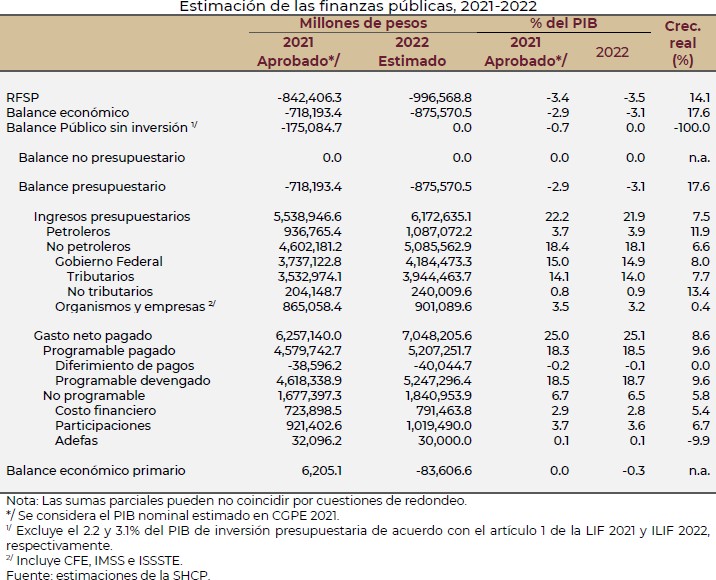 Fuente: Página oficial de la Secretaría de Hacienda y Crédito Público.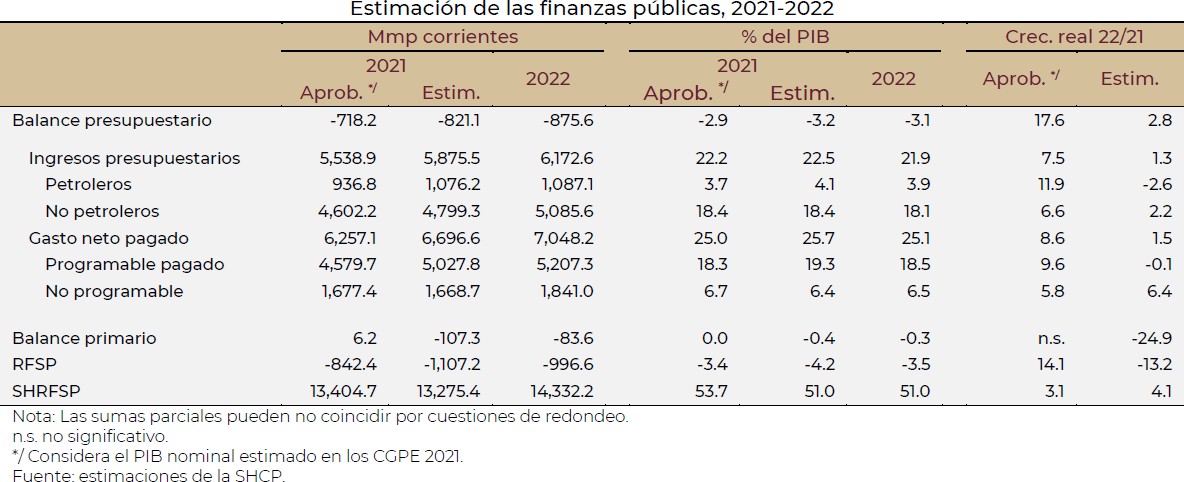 Fuente: Página oficial de la Secretaría de Hacienda y Crédito Público.Marco Macroeconómico Estimado 2021-2022Incluye las proyecciones para 2021 y 2022 de las variables internacionales y nacionales utilizadas para realizar las estimaciones de finanzas públicas, se presenta la siguiente tabla: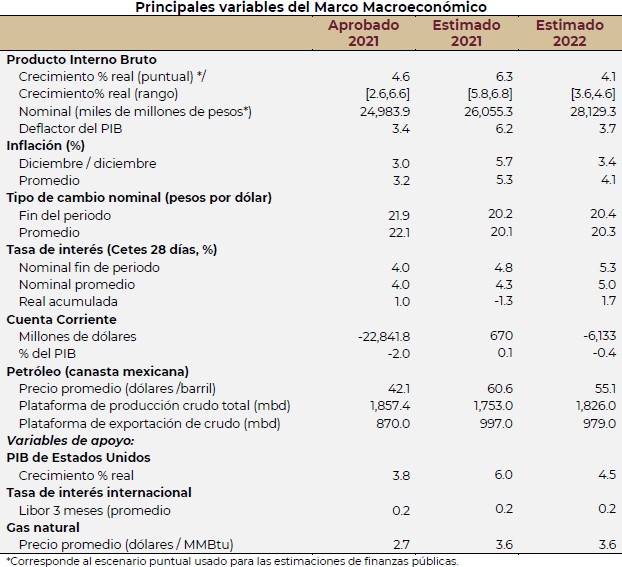 Fuente: Página oficial de la Secretaría de Hacienda y Crédito Público.Producto Interno BrutoEl Producto Interno Bruto (PIB) ha tenido una constante recuperación, acumulando cuatro trimestres consecutivos de crecimiento al segundo trimestre de 2021 y alcanzando un 97.9% del nivel observado en el cuarto trimestre de 2019, previo a las afectaciones de la economía por la pandemia del COVID-19.La recuperación en nuestro país ha sido más rápida de lo anticipada, el FMI paso de una estimación de 3.5% en octubre de 2020 a 4.3, 5.0 y 6.3% en enero, abril y julio de 2021, respectivamente.La inversión fija bruta ha mostrado una recuperación y se encontró en junio de 2021 al 95.6% del nivel previo a la pandemia, durante enero-junio de 2021, este indicador aumento a una tasa anual de 11.1% donde el crecimiento de la inversión en maquinaria y equipo nacional e importado fue del 21.3% y 16.7%, y en construcción de 6.2%; al representar en conjunto el 80.5% del PIB , la recuperación del consumo privado y la inversión explica la mayor parte de la reactivación observada entre el segundo trimestre de 2020 y el segundo trimestre de 2021.En el primer semestre del año como resultado de la implementación de medidas de distanciamiento social más flexible, así como en la recuperación del comercio internacional el PIB industrial aumento a una tasa anual del 10.5%, el PIB manufacturero registró un incremento anual del 15.2% a pesar de las interrupciones parciales por la falta del suministro de gas y semiconductores a inicios de este año.El PIB agropecuario creció a una tasa anual del 4.5%, siendo el sector menos afectado durante la pandemia debido al incremento en la demanda de productos agrícolas.EL PIB industrial, aumentó a una tasa anual de 10.5% en el primer semestre del año como resultado de la implementación de medidas de distanciamiento social más flexibles, así como de la recuperación del comercio internacional y del reforzamiento de las cadenas de valor de América del Norte.El PIB de servicios se expandió durante el primer semestre a una tasa anual de 5.7%, crecimiento explicado principalmente por incrementos en los subcomponentes de comercio al por mayor, al por menor, transportes, inmobiliarios y profesionales, científicos y técnicos. Algunas de las actividades más afectadas desde el inicio de la pandemia fueron los transportes, alojamiento, preparación de alimentos y esparcimiento, los cuales aceleraron su ritmo desde el primer trimestre de 2021, pero aún muestran rezago.Tomando en cuenta lo anterior, se actualiza el rango de crecimiento para la economía mexicana a un rango de 5.8 a 6.8%, desde el de 4.3 a 6.3% presentado en los Pre-Criterios 2022, mientras que las proyecciones del cierre de finanzas públicas para 2021 utilizan una tasa anual de crecimiento de la economía de 6.3%.Para el cierre de 2021, la SHCP utiliza un rango de crecimiento para la economía mexicana en 2022 de 3.6 a 4.6%. En particular, los cálculos de finanzas públicas consideran una tasa puntual de crecimiento de 4.1%.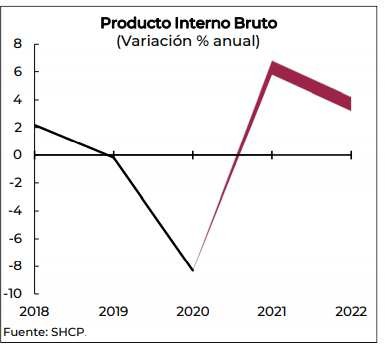 Fuente: Página oficial de la Secretaría de Hacienda y Crédito Público.InflaciónLos patrones de consumo cambiaron debido a la pandemia del COVID-19, ocasionando que la demanda de ciertos productos y servicios aumentará, mientras que la de otros disminuyó; en abril y mayo de 2020 se presentó un aumento en los precios en los productos de limpieza, accesorios domésticos, algunos aparatos eléctricos, alimentos procesados, frutas y verduras, mientras que se dieron caídas en los precios de transporte aéreo, servicios de esparcimientos, gasolinas y otros energéticos que causaron una baja comparación para 2021. En el primer trimestre de año los precios de agropecuarios y mercancías alimentarias se vieron afectados por los periodos de sequía, por lo que presentaron un aumento en sus precios, que ya de manera global habían sufrido las materias primas por la demanda global.Por lo anterior al mes de julio de 2021 la inflación general acumulada en el año se ubicó en 4.0% (anual de 5.8%), mientras que la tasa promedio anual se ubicó en 5.1%, derivado a una base de comparación menor en 2020, así como mayores precios de alimentos y otros insumos como los energéticos; la inflación en la primera quincena de agosto de 5.6% muestra que la inflación general tiene una tendencia a la baja con respecto al mes de abril, cuando alcanzó su nivel más alto en lo que va del año con 6.1%.Las estimaciones de finanzas públicas incorporan una proyección de 5.7% para la inflación al término del año, igual a la estimación para el cuarto trimestre presentada por el Banco de México en su segundo informe trimestral, esta considera una base de comparación menor en 2020, las presiones globales sobre los precios asociadas a repercusiones de la pandemia, así como los impactos de eventos más específicos a México, como las sequías de la primera mitad del año, ambos considerados en general de carácter transitorio. En relación con esto último y con el reajuste de las cadenas de valor y junto a la disipación de las sequías que inicio a finales de junio, se espera que la inflación retorne a niveles similares observados en pre-pandemia, por lo anterior las expectativas de inflación para el año de acuerdo con la encuesta de expectativas del Banco de México al mes de agosto, las medianas de las expectativas a mediano (uno a cuatro años) y largo plazo (cinco a ocho años) se ubicaron en 3.50%.Para las estimaciones de finanzas públicas para 2022 se utiliza una inflación de cierre en 3.4%, que considera la persistencia de los choques transitorios de la inflación y la postura monetaria del Banco de México.Cabe señalar que el entorno macroeconómico previsto para 2022 se encuentra sujeto a diversos riesgos tanto al alza como a la baja. Entre los primeros destaca un mejor perfil de deuda, mayores plazos de vencimiento y menor deuda proyectada. Asimismo, sobresale una mejora de la posición relativa de México con respecto a los demás países emergentes, lo cual se vería reflejado en un mayor apetito por activos mexicanos y disponibilidad de fuentes de financiamiento. Entre los segundos resaltan un potencial repunte de la pandemia y el surgimiento de mutaciones adicionales del virus, situaciones que podrían provocar la implementación de nuevas medidas de confinamiento que disminuyan la velocidad de recuperación de la actividad económica en México y en el mundo.A continuación, se muestra un resumen de las principales variables del marco macroeconómico.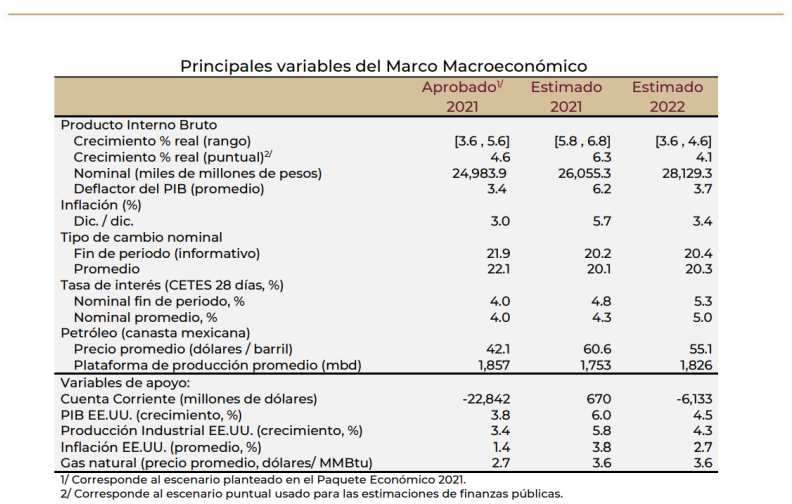 Tasas de InterésEn línea con los ajustes a la tasa objetivo del Banco de México, las tasas de corto plazo disminuyeron en el primer trimestre de 2021, para posteriormente subir tras la decisión de política monetaria del 24 de junio y del 12 de agosto. Por otra parte, las tasas de mediano y largo plazo siguieron al alza en el transcurso del año debido a la recuperación económica mundial, así como por preocupaciones por las presiones inflacionarias. En un contexto donde se observó un empinamiento de las curvas de rendimiento en el transcurso del año, se ampliaron también los diferenciales entre las tasas de los bonos gubernamentales mexicanos en moneda nacional y de los bonos de tesoro estadounidense.Respecto a la tasa de Cetes, se usa un nivel de fin de periodo de 4.8% que incorpora las decisiones de política monetaria ya tomadas y posibles reacciones ante la trayectoria de inflación anticipada.Las estimaciones de finanzas públicas utilizan una inflación al cierre de 3.4%, igual a la estimación para el cuarto trimestre presentada por el Banco de México en su segundo informe trimestral. En congruencia con lo anterior, se usan una tasa de interés promedio de 5.0% y un tipo de cambio promedio de 20.3 pesos por dólarPolítica de ingresosLa Iniciativa de Ley de Ingresos de la Federación (ILIF) y la miscelánea fiscal para 2022 que se presentan al H. Congreso de la Unión proponen cambios importantes que facilitan el cumplimiento voluntario, promueven la formalización y el aumento en la base de contribuyentes, disuaden conductas que erosionan la base recaudatoria y fomentan la competitividad y el crecimiento.El objetivo es maximizar la recaudación del marco tributario vigente, pues no se proponen aumentos de impuestos ni se crean nuevas contribuciones, a fin de proveer certidumbre para la realización de las actividades económicas, incentivar la inversión y favorecer la trayectoria de recuperación.Tipo de CambioLa volatilidad implícita a un mes del peso mexicano continúa en los primeros ocho meses de 2021 su tendencia a la baja, para ubicarse cada vez más cerca de sus niveles pre-pandemia. Por otra parte, el tipo de cambio con respecto al dólar norteamericano ha variado alrededor de un promedio anual que implica una apreciación en 6.7% con respecto a su promedio en 2020.Para el cierre de 2021 se estima un tipo de cambio promedio de 20.1 pesos por dólar, que sopesa la posición relativa de la política monetaria en México, mejores condiciones respecto a otras economías emergentes e ingresos por turismo y remesas superiores a años previos. Para las estimaciones de finanzas públicas 2022 se utiliza un tipo de cambio de 20.3 pesos por dólar.Precio del petróleoEl mercado petrolero presentó un aumento en sus precios, debido a las restricciones de oferta de petróleo por parte de grandes productores aunada a la recuperación de la demanda. La Organización de Países Exportadores de Petróleo y aliados (OPEP+) debido a su acuerdo de producción, ha jugado un fuerte papel en la restricción de oferta de petróleo; en diciembre de 2020 retiró del mercado 7.7 millones de barriles diarios (Mbd), 5.8 Mbd en julio de 2021 y planea que sean 3.8 Mbd en diciembre de 2021, con respecto al nivel cercano a 100 Mbd que se producía previo a la pandemia.El panorama en el mercado petrolero cambió de forma drástica, ya que los precios casi se duplicaron y alcanzaron niveles no observados desde 2018. Al 31 de agosto de 2021, los precios de la mezcla mexicana, el West Texas Intermediate (WTI) y el Brent fueron de 66.0, 68.5 y 71.2 dólares por barril (dpb), mayores en 86.0, 86.3 y 72.1%, respectivamente, con relación al 8 de septiembre de 2020. La Administración de Información Energética (EIA por sus siglas en inglés) espera que los precios registrados en 2021 incentiven el aumento de la producción de EE.UU. durante 2022, y que también la OPEP+ continúe con los incrementos de producción. De esta forma, esperan ligeras presiones a la baja sobre los precios del WTI y el Brent.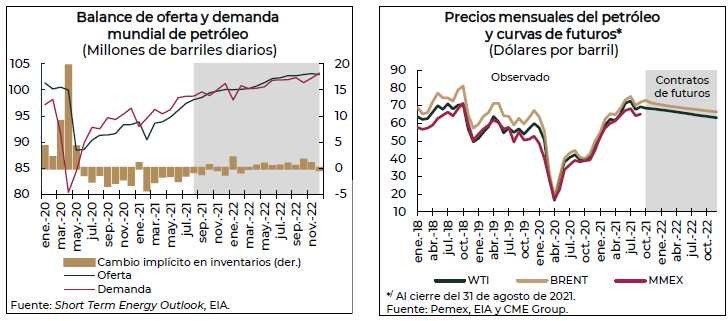 Fuente: Página oficial de la Secretaría de Hacienda y Crédito Público.Para el cierre de 2021 se emplea un precio de la mezcla mexicana de petróleo (MME) de 60.6 dólares por barril (dpb), que toma en cuenta el observado hasta julio, los futuros para los crudos Brent y WTI, las proyecciones de analistas del sector y la incertidumbre sobre la trayectoria que seguirá la pandemia durante el resto del año. La producción total de crudo en el país usada en los cálculos se ajusta ligeramente a 1,753 miles de barriles diarios (mbd), cifra prudente y consistente con la tendencia de crecimiento observada durante 2021.Para 2022 las estimaciones también emplean un precio promedio de la MME de 55.1 dpb, en apego a la metodología establecida en el artículo 31 de la LFPRH y su Reglamento. Asimismo, se utiliza una estimación para la plataforma de producción promedio de petróleo de 1,826 mbd, que toma en cuenta las tendencias observadas, el mayor énfasis en la eficiencia en lugar del volumen por parte de Petróleos Mexicanos y la información enviada por la Secretaría de Energía y la Comisión Nacional de Hidrocarburos, con base en los planes de exploración y de desarrollo de Petróleos Mexicanos y las empresas privadas.Situación del mercado laboralAl cierre de julio de 2021 se recuperó la totalidad de los 13 millones de empleos perdidos en abril de 2020 por el cierre de la economía y se generaron 646 mil ocupaciones adicionales, lo que significa un balance positivo en la recuperación del mercado laboral, al interior destaca el empleo en los servicios profesionales, financieros y corporativos, en el sector agropecuario, en los restaurantes y hoteles. Por su parte, la tasa de participación se ubicó en 59.9% en julio y fue similar a niveles pre-pandemia. Además, la brecha laboral se redujo a 17.6 millones o 26.4% de la fuerza de trabajo potencial, desde el máximo de 34.1 millones o 52.9% registrado en mayo de 2020.De enero a julio de 2021, la tasa de desocupación nacional promedio se ubicó en 4.3% de la población económicamente activa, 1.2 puntos porcentuales menos respecto al 5.5% observado como tasa máxima de 2020, en junio. La tasa de desocupación urbana también continuó reduciéndose frente a los niveles donde se ubicó en los inicios de la pandemia, en agosto de 2020 alcanzó una tasa de 6.9% mientras que en 2021 (enero-julio) se ubicó en 5.6% promedio. La disminución registrada en la tasa de desocupación en 2021 se da en un contexto también de recuperación de la población económicamente activa y como consecuencia de los avances en la participación de la población en edad de trabajar, tal que en 2020 la tasa neta de participación promedió 55.3%, mientras que de enero a julio de 2021 se ubicó en 58.0%.La recuperación de la actividad económica, la participación laboral y el empleo también se tradujo en la expansión del número de trabajadores afiliados al IMSS respecto al cierre de 2020. Al31 de julio de 2021, el número de trabajadores afiliados ascendió a 20 millones 291 mil 923 personas, lo que implica un crecimiento anual de 795 mil 971 empleos (4.1%) y un aumento de 518 mil 191 plazas (2.6%) con respecto al diciembre inmediato anterior.La implementación total del programa de vacunación permitirá la reapertura de aquellos sectores caracterizados por una alta proximidad social o que se llevan a cabo en espacios cerrados, así como de otros sectores encadenados a los anteriores. Como resultado de lo anterior, se proyecta que en los primeros meses de 2022 continúe la disminución de la población subocupada y ausente. Además, se espera en especial la recuperación del empleo de las mujeres, que fue uno de los grupos más afectados por la pandemia. La recuperación del mercado laboral dará un impulso importante al consumo interno, que a su vez se verá favorecido por los efectos de la política de recuperación del poder adquisitivo del salario y las condiciones de ocupación.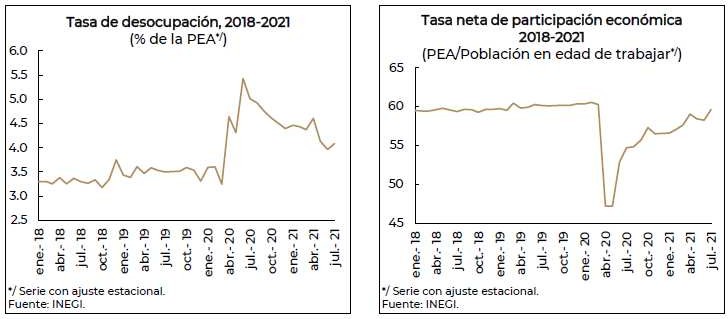 Fuente: Página oficial de la Secretaría de Hacienda y Crédito Público.Reservas InternacionalesAl 3 de septiembre el saldo de la reserva internacional fue de 205,559 m.d., lo que significó un incremento semanal de 168 m.d. y un crecimiento acumulado, respecto al cierre de 2020, de 9,892 m.d.La variación semanal en la reserva internacional de 168 m.d. fue resultado principalmente del cambio en la valuación de los activos internacionales del Banco de México.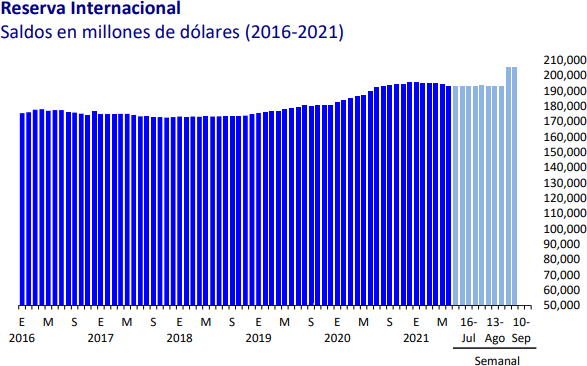 Fuente: Página oficial del Banco de MéxicoComportamiento de los Ingresos en el Municipio de Puebla.Evolución de los ingresos de gestión en el Ejercicio Fiscal 2021.El panorama económico se presenta en un contexto de incertidumbre debido a que el ritmo de la economía se encuentra sujeto a la evolución de la pandemia de COVID-19, generando la contracción económica global lo que tuvo impactos profundos sobre la economía, las condiciones del sector petrolero, el comportamiento de los mercados financieros y las condiciones comerciales y geopolíticas a nivel mundial y del país. Aunque los diferentes indicadores económicos han presentado recuperaciones y se estima que continúen con esta tendencia hasta 2021, las expectativas de crecimiento se mantienen cautelosas debido a la incertidumbre sobre la duración de la pandemia, situación que limita la reanudación de las actividades económicas y los esfuerzos de la actual administración por mejorar la recaudación de sus ingresos de gestión durante el presente Ejercicio Fiscal 2021, se esperaba un crecimiento moderado, sin embargo siempre se procuró mantener un equilibrio en los ingresos recaudados en el año anterior, a través de la continuidad del otorgamiento de los estímulos fiscales, como la ampliación del periodo de pago del Impuesto Predial y los Derechos por Servicios de Recolección, Traslado y Disposición Final de Desechos y/o Residuos Sólidos, hasta el mes de marzo de 2021, el cual dio como resultado que por el periodo de enero a marzo de 2021 se recaudaran $263,080,908.07Referente al Impuesto sobre Adquisición de Bienes Inmuebles, respecto al cierre del mes de agosto de 2021, se obtuvo una recaudación de $148.8 millones de pesos, que comparado con los $80.3 millones de pesos recaudados en el ejercicio fiscal anterior, al mismo mes, se reporta un incremento del 85.17%, con $68.4 millones de pesos más esto a consecuencia de la recuperación del sector inmobiliario durante el COVID-19.Por lo que se refiere al ingreso por Derechos, respecto al cierre del mes de agosto de 2021, se obtuvo una recaudación de $222 millones de pesos, que comparado con los $258.2 millones de pesos recaudados en el ejercicio fiscal anterior, al mismo mes, se reporta un decremento del 14.02%, con $36.2 millones de pesos menos.En lo que se refiere al ingreso por Productos, respecto al cierre del mes de agosto de 2021, se obtuvo una recaudación de $26.5 millones de pesos, que comparado con los $31 millones de pesos recaudados en el ejercicio fiscal anterior, al mismo mes, se reporta un decremento del 14.73%, con $4.5 millones de pesos menos.La recaudación obtenida por concepto de Aprovechamientos, respecto al cierre del mes de agosto de 2021, fue de $88.8 millones de pesos, que comparado con los $55.2 millones de pesos recaudados en el ejercicio fiscal anterior, al mismo mes, se reporta un incremento del 60.78%, que representa $33.57 millones de pesos más.En general, el total de los Ingresos de gestión para 2021, respecto al cierre del mes de agosto del ejercicio fiscal 2021, fue de $826.7 millones de pesos, que comparados con los $735.8 millones de pesos recaudados en el ejercicio fiscal anterior, al mismo mes, se reporta un incremento del 12.35%, que representa $90.9 millones de pesos más.Respecto a las Participaciones Federales, se obtuvo un ligero incremento en relación a los techos financieros estimados del presupuesto original 2021, contra los publicados en el Periódico Oficial del Estado de Puebla de fecha 12 de febrero de 2021.Las bases presupuestadas para estos rubros fueron basadas en el comportamiento de la recaudación basada en resultados y la evolución de la economía nacional, su entorno macroeconómico, la situación de las finanzas públicas y el desempeño de las principales variables económicas, es por ello que ante tal panorama económico adverso, resulta de suma importancia que la proyección de estos rubros se realice de manera prudente y responsable, que permita al Municipio actuar de manera preventiva ante la complejidad que presenta la coyuntura económica actual y el ritmo de la economía se encuentra sujeto a la evolución de la pandemia de COVID-19.Proyección de Ingresos conforme a la Ley de Disciplina Financiera de las Entidades Federativas y los Municipios.De conformidad con el artículo 18 fracción I de la Ley de Disciplina Financiera de las Entidades Federativas y los Municipios y a los formatos publicados por el Consejo Nacional de Armonización Contable, a continuación, se emite una proyección de los ingresos a percibir por el Municipio para los próximos tres ejercicios fiscales siguientes al ejercicio materia de la presente Ley.Artículo 18, fracción II. Riesgos Relevantes para las Finanzas Públicas.Se estiman mayores ingresos tributarios y de acuerdo a los Criterios Generales de Política Económica emitidos para el ejercicio fiscal 2022, y su iniciativa de Ley de Ingresos de la Federación (LIF) 2022 no contempla nuevos impuestos y la recaudación estará guiada por un impulso en el esfuerzo recaudatorio, garantizar la estabilidad macroeconómica y de mantener las finanzas públicas sanas, mediante la reasignación de recursos en el Presupuesto de Egresos de la Federación.Las finanzas públicas del Municipio mantienen una gran dependencia de los Ingresos provenientes de las Participaciones y Aportaciones Federales, de tal manera que unas disminuciones por dichos conceptos afectarán los ingresos que requiera el Municipio para poder cumplir con su desarrollo y sus expectativas.Las participaciones Federales dependen directamente de la recaudación federal participable, es decir, de los Impuestos y Derechos que la Federación percibe, por lo que los ingresos tributarios de la Federación tales como el Impuesto Sobre la Renta y el Impuesto al Valor Agregado, dependen de la actividad económica del país, y una caída en el Producto Interno Bruto afectaría directamente al Municipio.La aparición del COVID-19 originada por el virus SARS-COV2 y las restricciones a la movilidad y la realización de actividades que se pusieron en marcha para salvaguardar a la población y así evitar la propagación masiva del virus, generaron una contracción económica no solo a nivel municipal, sino a nivel mundial, después de varios meses en que se dieran los primeros casos del virus en nuestro Municipio la reactivación económica se va dando de manera gradual, sin aun, poder alcanzar los niveles de una normalidad al 100%.Como propuesta de acción para hacer frente a la materialización de los riesgos arriba mencionados, la Tesorería Municipal, busca fortalecer la recaudación de Ingresos Propios, que le permitan disminuir la dependencia de los recursos federales, altamente influenciados por variables ajenas a la Administración Municipal, mediante programas de regularización de contribuciones, estímulos fiscales, desarrollo en los sistemas de recaudación que permitan una mejor determinación de contribuciones e implementación del Procedimiento Administrativo de Ejecución para hacer exigibles los créditos fiscales, así como ampliar la base de contribuyentes que permita distribuir la carga fiscal en un base más amplia.Artículo 18, fracción III. Resultados de las Finanzas Públicas.Presupuesto de Ingresos 2022.El escenario propuesto para el 2022 en materia de Ingresos Municipales, contempla un fuerte grado de responsabilidad y congruencia en cuanto a la expectativa de crecimiento de dichos ingresos tributarios, que permita hacer frente a las necesidades de la Administración Pública Municipal e incentive la mejora de esta, y a su vez considere la situación de la economía internacional y nacional; y consciente de la actual situación social y económica por la que atraviesa nuestro país y nuestro municipio, después de varios meses con la enfermedad por el virus SARS-CoV2 (COVID-19) en territorio nacional y en consecuencia hizo que se disminuyera la captación de los ingresos tributarios de la Hacienda Pública Municipal por lo que; observando los Criterios Generales de Política Económica 2022, emitidos por la Secretaría de Hacienda y Crédito Público; de donde se obtienen variables como el precio del petróleo, del gas natural, el tipo de cambio del peso respecto al dólar de los Estados Unidos de América, el Producto Interno Bruto y la inflación anual, principalmente; de manera general, la iniciativa de la Ley de Ingresos del Municipio de Puebla que estará vigente en el año 2022, propone actualizar las cuotas y/o tarifas establecidas en 2022, con un porcentaje del 5 por ciento, el cual es equivalente a la inflación anual para el cierre de las estimaciones de finanzas públicas para2022.En este sentido, el Presupuesto de Ingresos para el ejercicio Fiscal 2022 estima una recaudación total de 5,384 millones 271 mil 526 pesos para el Municipio de Puebla, de los cuales, por concepto de Ingresos de gestión se esperan recaudar 1,653 millones 042 mil 609 pesos.Por lo que hace a los ingresos derivados de la Coordinación Fiscal, se consideran 2,288 millones 840 mil 816 pesos del Ramo 28; del Ramo 33 1,442 millones 388 mil 101 pesos.Esta composición en los ingresos totales arroja una autonomía financiera de 30.70%, lo cual sugiere dar continuidad a las políticas descritas al inicio del documento y que van encaminadas a fortalecer los ingresos de gestión y una mayor disciplina en el ejercicio del gasto, esto con la finalidad de que la brecha que existe en la dependencia de las finanzas públicas municipales en relación a los recursos federales se vea disminuida.Dinámica de los ingresos federales que percibe la Hacienda Pública Municipal.Los ingresos previstos por concepto de la Coordinación Fiscal, es decir, por Participaciones, Aportaciones Federales y otros Fondos asciende a 3,731 millones 228 mil 917 pesos para el ejercicio fiscal 2022 y representa el 69.30% de los ingresos totales. Estos a su vez se conforman por 2,288 millones 840 mil 816 pesos de participaciones del Ramo 28, 1,442 millones 388 mil 101 pesos de aportaciones del Ramo 33, que están sujetos a la aprobación del Presupuesto de Egresos de la Federación 2022.Formato de iniciativa de Ley de Ingresos Armonizada:Que la presente Ley implica un esfuerzo de disciplina y compromiso con la ciudadanía, el Municipio de Puebla actualmente está atravesando por una crisis económica derivada de la contingencia sanitaria propiciada por el virus SARS- CoV-2 misma que aún no ha terminado y que fue suscitada desde el mes de marzo de dos mil veinte, la cual trajo como consecuencia que los habitantes del Municipio de Puebla atraviesen por una situación difícil en diversos aspectos económicos, y es así que el Ayuntamiento de Puebla se ha comprometido a realizar las actividades necesarias para hacer una reactivación económica paulatina con todos los sectores de la población.Que como se mencionó anteriormente, el Honorable Ayuntamiento del Municipio de Puebla, está comprometido con la población y con los diversos sectores de la misma, por lo que en la presente Ley que tendrá vigencia a partir del primero de enero y hasta el treinta y uno de diciembre de dos mil veintidós, a comparación de otros Ejercicios Fiscales anteriores, en lo general, no tendrá nuevos impuestos ni aumento en la tasas, cuotas o tarifas de las ya existentes, por lo que sólo se reflejará un porcentaje de actualización del cinco por ciento, basado en el índice de inflación. Esto con la finalidad de que el contribuyente tenga la oportunidad de realizar diversos trámites y pagos con cuotas, tasas o tarifas de 2021.En efecto, no se propone crear nuevos impuestos más allá de los cuatro ya existentes y tampoco plantea incrementar las tasas, cuotas o tarifas para su cobro, ya que como una muestra de solidaridad y apoyo a la ciudadanía, solo se proponen algunos conceptos de derechos derivados de las nuevas funciones o atribuciones de la nueva estructura orgánica aprobada por el Ayuntamiento para 2022, como aquellos que derivan de los servicios que prestan las Secretarías de Movilidad e Infraestructura, del Medio Ambiente y, de Seguridad Ciudadana en el marco de la nueva estructura orgánica aprobada para la presente administración municipal, sin que esto implique un impacto general, toda vez que sus efectos son sólo en aquellos contribuyentes que requieran de dichos servicios en específico.Por otra parte en lo general también se renombran y reacomodan los derechos prestados por diversas Secretarías del Municipio en razón de la nueva estructura orgánica aprobada para 2022 por este Honorable Cuerpo Edilicio y fundamentalmente se mantienen para 2022 los estímulos fiscales previstos en la Ley actual con el propósito de beneficiar los sectores vulnerables de población como personas de la tercera edad, viudas, jubilados, pensionados, afiliados al INAPAM y madre y padres solteras y solteros, así como personas con discapacidad. No obstante lo anterior diversos estímulos de aplicación general que contiene la ley tributaria actual se consideran innecesarios para la propuesta de 2022, dadas las políticas de estímulos fiscales que para incentivar la economía en el tiempo de la post pandemia llevará a cabo la presente administración municipal 2021-2024 y de las cuales derivarán acuerdos específicos del Gobierno Municipal para hacer claros, concretos y específicos los beneficios fiscales que se otorgarán con ese motivo.Entre los aspectos que se contemplan, se encuentra el reconocimiento del giro comercial consistente en barbería con degustación de bebidas alcohólicas considerando un costo para las licencias que se otorguen para este tipo de giro. Además se reduce a cuota cero el costo de acceso al Puente de Bubas y otros espacios del patrimonio histórico del Municipio de Puebla a menores de 12 años para estimular la cultura y el conocimiento del acervo histórico con que cuenta nuestra ciudad. De igual modo se establece el cobro de un Derecho por la prestación de servicios a los usuarios del Centro de Investigación y Saneamiento del Río Atoyac dependiente de la Secretaría del Medio Ambiente del Municipio de Puebla (CISA), como una cuota de recuperación por los efectos al sistema de drenaje municipal y saneamiento derivados de los excedentes de contaminantes en las descargas de agua de tipo industrial, comercial y de servicios en la zona de cobertura municipal y se incorpora el cobro por estacionamiento en el Parque Cerro de Amalucan para aprovechar los espacios municipales en favor de la hacienda pública municipal.Otros aspectos que pueden apreciarse es que se propone establecer una cuota por la autorización que expida la autoridad municipal competente para la ocupación de bahías de ascenso y descenso en hoteles y además se incorpora el cobro por el uso público de sanitarios en el Panteón Municipal a fin de estar en condiciones de costear su mantenimiento. También se elimina en esta propuesta el concepto de cobro por holograma del Programa de Comercio Cumplido por haber dejado de existir dicho programa, pero establece una cuota por la impartición de cursos de capacitación a personas físicas o morales e instituciones públicas o privadas, en materia de poda, derribo, trasplante y dictaminación de medidas fitosanitarias y de riesgo del arbolado urbano, para la certificación como dictaminadores o arboristas urbanos a fin de contribuir a formas especialistas en esta materia en favor de nuestro ecosistema local.También se contempla una cuota por elaboración de Dictamen Técnico de Impacto Ambiental relacionado con estaciones de Servicio y Plazas Comerciales y por Uso de Suelo para la ubicación de sitios para transporte mercantil en las modalidades de taxi, mudanzas, turismo y bases de transporte público, así como de carga y descarga en la vía pública con el fin de contribuir a mejorar la movilidad y la imagen urbana y se genera una tarifa por ocupación de espacios para estacionamiento público de vehículos, cuyo cobro se realice con dispositivos digitales ante la inminente instalación de parquímetros como parte del control de la vía pública para estacionamiento particular y ante el creciente deterioro de inmuebles históricos ubicados en el Centro de la ciudad, se precisa el hecho de que en caso de que el Gobierno Municipal tuviera que realizar trabajos de mantenimiento, demolición y cualquier acción de esta naturaleza en rebeldía y con la finalidad de asegurar la preservación de un inmueble en ruinas por abandono, descuido u omisión de acciones de mantenimiento, reparación o conservación y la seguridad de la población, en el centro histórico y zona de monumentos, se cobrará a su propietario el valor total comercial erogado en la realización de dichos actos.Respecto de la iniciativa originaria que contemplaba el cobro por los derechos de alumbrado público, resulta aplicable en lo conducente el criterio de interpretación siguiente:La iniciativa de ley o decreto, como causa que pone en marcha el mecanismo de creación de la norma general para satisfacer las necesidades que requieran regulación, fija el debate parlamentario en la propuesta contenida en la misma, sin que ello impida abordar otros temas que, en razón de su íntima vinculación con el proyecto, deban regularse para ajustarlos a la nueva normatividad. Así, por virtud de la potestad legislativa de los asambleístas para modificar y adicionar el proyecto de ley o decreto contenido en la iniciativa, pueden modificar la propuesta dándole un enfoque diverso al tema parlamentario de que se trate, ya que la Constitución Política de los Estados Unidos Mexicanos no prohíbe a los Congresos cambiar las razones o motivos que lo originaron, sino antes bien, lo permite; como en el presente caso acontece.En ese sentido, las facultades previstas en los artículos 63 y 64 de la Constitución Política del Estado Libre y Soberano de Puebla, específicamente la de presentar iniciativas de ley, no implica que por cada modificación legislativa que se busque establecer deba existir un proyecto de ley, lo cual permite a los órganos participantes en el proceso legislativo modificar una propuesta determinada.Por tanto, el Congreso del Estado tiene la facultad plena para realizar los actos que caracterizan su función principal, esto es, aprobar, rechazar, modificar o adicionar el proyecto de ley, independientemente del sentido en el que hubiese sido propuesta la iniciativa correspondiente, ya que basta que ésta se presente en términos de dicho artículo 63 para que se abra la discusión sobre la posibilidad de modificar, reformar o adicionar determinados textos legales, lo cual no vincula a los Congresos Estatales para limitar su debate a la materia como originalmente fue propuesta, o específica y únicamente para determinadas disposiciones que incluía, y poder realizar nuevas modificaciones al proyecto. Lo anterior bajo el criterio de jurisprudencial de interpretación constitucional emitido por la Suprema Corte de Justicia de la Nación, conforme al rubro siguiente:“PROCESO LEGISLATIVO. LAS CÁMARAS QUE INTEGRAN EL CONGRESO DE LA UNIÓN TIENEN LA FACULTAD PLENA DE APROBAR, RECHAZAR, MODIFICAR O ADICIONAR EL PROYECTO DE LEY O DECRETO, INDEPENDIENTEMENTE DEL SENTIDO EN EL QUE SE HUBIERE PRESENTADO ORIGINALMENTE LA INICIATIVA CORRESPONDIENTE.”Registro digital: 162318 Instancia: Primera Sala Novena ÉpocaMateria(s): Constitucional Tesis: 1a./J. 32/2011Fuente: Semanario Judicial de la Federación y su Gaceta. Tomo XXXIII, Abril de 2011, página 228 Tipo: Jurisprudencia.Por lo anteriormente expuesto y con fundamento en lo dispuesto por los artículos 50 fracción I, 51, 56, 57 fracciones I y XXVIII, 61 fracción I, 64 y 67 de la Constitución Política del Estado Libre y Soberano de Puebla; 74 fracción III, 134, 135, 136 y 158 de la Ley Orgánica del Poder Legislativo del Estado Libre y Soberano de Puebla; 90, 93 fracción VII, 104 y 120 fracciones II y VII del Reglamento Interior del Honorable Congreso del Estado Libre y Soberano de Puebla, se expide la siguiente:LEY DE INGRESOS DEL MUNICIPIO DE PUEBLA, PARA EL EJERCICIO FISCAL 2022TÍTULO PRIMERO DISPOSICIONES GENERALES CAPÍTULO ÚNICOARTÍCULO 1. Los ingresos que la Hacienda Pública del Municipio de Puebla, percibirá durante el Ejercicio Fiscal del año dos mil veintidós, serán los que se obtengan por concepto de:IMPUESTOS:Predial;Sobre Adquisición de Bienes Inmuebles;Sobre Diversiones y Espectáculos Públicos, ySobre Loterías, Rifas, Sorteos, Concursos, Juegos con Apuesta y apuestas permitidas de toda clase.CONTRIBUCIONES DE MEJORAS:a) Por la ejecución de obras públicas.DERECHOS:Por expedición de licencias, permisos o autorizaciones para el funcionamiento de establecimientos o locales cuyos giros sean la enajenación de bebidas alcohólicas o la prestación de servicios que incluyan el expendio de dichas bebidas;Para la autorización y ejecución por obras materiales;Por servicios prestados por la Secretaría de Seguridad CiudadanaPor servicios prestados por la Secretaría Movilidad e InfraestructuraPor expedición y/o emisión de certificados y constancias;Por servicios de rastro y lugares autorizados;Por servicios de panteones;Por servicios prestados por el Sistema Operador de los Servicios de Agua Potable y Alcantarillado del Municipio de Puebla y de Agua y Saneamiento y el Centro de Investigación y Saneamiento del Atoyac (CISA), que preste el Municipio de Puebla;Por servicios de recolección, traslado y disposición final de desechos y/o residuos sólidos, prestados por el Organismo Operador del Servicio de Limpia del Municipio de Puebla;Por servicios especiales prestados por el Organismo Operador del Servicio de Limpia del Municipio de Puebla;Por servicios prestados por el Dirección de Protección Animal en el Municipio de Puebla;Por servicios prestados por la Tesorería Municipal;Por autorización de anuncios comerciales y publicidad;De los Derechos por los servicios prestados por la Contraloría Municipal;De los Derechos por el acceso a monumentos o inmuebles que forman parte del Patrimonio Histórico del Municipio de Puebla;Por ocupación de espacios, yPor aprovechamiento de kioscos o quioscos que forman parte del patrimonio del Municipio de Puebla;PRODUCTOS:Por venta de información del Archivo Histórico y del Sistema de Información Geográfica y otros productos;Por exámenes y venta de formas oficiales y otros medios de control fiscal y administrativo;Por impartición de cursos, yPor los demás productos.APROVECHAMIENTOS:Por recargos;Por sanciones;Por reintegros e indemnizaciones, yPor gastos originados en el Procedimiento Administrativo de Ejecución;DE LAS PARTICIPACIONES, APORTACIONES Y DEMÁS INGRESOS.INGRESOS EXTRAORDINARIOS.DE LOS ESTÍMULOS FISCALES.En virtud de que el Estado se encuentra adherido al Sistema Nacional de Coordinación Fiscal, y en términos del Convenio de Colaboración Administrativa en Materia Fiscal Federal y sus anexos suscritos con la Federación, el Municipio ejercerá facultades operativas de verificación al momento de expedir las licencias a que se refiere esta Ley, debiendo solicitar de los contribuyentes que tramiten la citada expedición, la presentación de su cédula de inscripción al Registro Federal de Contribuyentes.ARTÍCULO 2. A los Impuestos, Derechos, Productos, Contribuciones de Mejoras y Aprovechamientos que señalan las Leyes Fiscales del Municipio, se les aplicarán las tasas, tarifas, cuotas y demás disposiciones que establece la presente Ley y los demás ordenamientos de carácter Hacendario.Las autoridades fiscales municipales deberán fijar en un lugar visible de las oficinas en que se presten los servicios o se cobren las contribuciones establecidas en la presente Ley, las cuotas, tasas y tarifas correspondientes.ARTÍCULO 3. Durante la vigencia de la presente Ley, queda suspendido el cobro de las contribuciones a que se refiere el artículo 173 del Código Fiscal y Presupuestario para el Municipio de Puebla.TÍTULO SEGUNDO DE LOS IMPUESTOSCAPÍTULO IDEL IMPUESTO PREDIALARTÍCULO 4. El Impuesto Predial se causará anualmente y se pagará en el plazo que establece el Código Fiscal y Presupuestario para el Municipio de Puebla, conforme a las tasas y tarifas siguientes:Sobre los valores determinados para inmuebles urbanos y rústicos conforme a la legislación aplicable en materia catastral:	1.6 al millarTratándose de predios urbanos que no tengan construcciones, el impuesto determinado conforme a esta fracción, se incrementará un:	100%Tratándose de predios urbanos que tengan construcciones menores al 30% de la superficie total del terreno, pagarán el porcentaje de construcción como habitacional y el impuesto determinado de la superficie excedente que no tenga construcción se incrementará el:	100%ARTÍCULO 5. Los bienes inmuebles que sean regularizados de conformidad con los programas federales, estatales y municipales, causarán durante los doce meses siguientes a los en que se hubiere expedido el título de propiedad respectivo, la tasa del:	0%También causarán la tasa a que se refiere este artículo, respecto del presente Ejercicio Fiscal, los inmuebles ubicados en el Centro Histórico, Áreas Patrimoniales y Zona de Monumentos en el Municipio que hayan sido intervenidos en el Ejercicio Fiscal inmediato anterior y se encuentren en proceso para efectos de darles mantenimiento o recuperarlos con fines habitacionales que se identifiquen con las categorías C1, C2 y C4, siempre que cuenten con la opinión técnica de la Gerencia del Centro Histórico respecto a la categoría y tipo de intervención para mantenimiento, así como las licencias y permisos emitidos por autoridad competente para adecuación y restauración en términos del Capítulo 17 del Código Reglamentario para el Municipio de Puebla.CAPÍTULO IIDEL IMPUESTO SOBRE ADQUISICIÓN DE BIENES INMUEBLESARTÍCULO 6. Este impuesto se pagará aplicando la tasa del 1.8% sobre la base gravable a que se refiere el artículo 187 del Código Fiscal y Presupuestario para el Municipio de Puebla.I. Causarán la tasa del:	0%La adquisición de predios con construcción para uso exclusivo de casa habitación de interés social o popular, considerados como unidad, cuyo valor no exceda en cualquiera de las hipótesis a que se refiere el artículo 187 del Código Fiscal y Presupuestario para el Municipio de Puebla de $787,500.00 siempre que el inmueble se ubique dentro de las zonas 1.1, 1.2, 2.1 y 2.2, y el adquirente no tenga registrados otros predios a su nombre.La adquisición de predios fuera de la zona urbana que se destinen a la agricultura, cuyo valor no exceda en cualquiera de las hipótesis a que se refiere el artículo 187 del Código Fiscal y Presupuestario para el Municipio de Puebla de $210,000.00 siempre y cuando el adquirente no tenga registrados predios a su nombre.La adquisición de bienes inmuebles en el centro histórico que sean adquiridos para fines habitacionales siempre que sean remodelados durante el presente Ejercicio Fiscal, previa autorización de las autoridades correspondientes, siempre que su valor no exceda de:$787,500.00La adquisición y regularización de bienes inmuebles que se realicen como consecuencia de la ejecución de programas de regularizaciones de la tenencia de la tierra federal, estatal o municipal, siempre y cuando el valor del inmueble no exceda de la cantidad de:$787,500.00CAPÍTULO IIIDEL IMPUESTO SOBRE DIVERSIONES Y ESPECTÁCULOS PÚBLICOSARTÍCULO 7. El Impuesto sobre Diversiones y Espectáculos Públicos, se causará y pagará aplicando la tasa del 8% a la base gravable a que se refiere el artículo 195 del Código Fiscal y Presupuestario para el Municipio de Puebla, a excepción de espectáculos consistentes en teatro, juegos mecánicos, conferencias, eventos especiales y circo en cuyo caso será del 4%. Tratándose de teatros independientes, se aplicará la tasa del 0%.CAPÍTULO IVDEL IMPUESTO SOBRE LOTERÍAS, RIFAS, SORTEOS, CONCURSOS, JUEGOS CON APUESTA Y APUESTAS PERMITIDAS DE TODA CLASEARTÍCULO 8. Este impuesto, se causará y pagará aplicando una tasa del 6% a la base gravable a que se refiere el artículo 205 del Código Fiscal y Presupuestario para el Municipio de Puebla.Respecto de los lugares donde esporádicamente se celebren loterías, rifas, sorteos, concursos, juegos con apuestas y toda clase de apuestas permitidas, realizadas a través de máquinas o mesas de juego, este impuesto se causará y se pagará por día conforme a la tarifa equivalente al valor diario de 5 unidades de medida y actualización, por cada máquina o mesa de juego. Tratándose de establecimientos denominados centros de apuestas remotas y salas de sorteos de números o símbolos y centros de entretenimiento con venta de bebidas alcohólicas, donde se realicen apuestas permitidas a través de máquinas o mesas de juego, o unidad de apuesta se causará y pagará por cada una de éstas, por día, el equivalente al valor diario de una unidad de medida y actualización.Tratándose del impuesto que se causa, con motivo de la obtención de premios resultado de las actividades a que se refiere este artículo, este se pagará con la tasa del 6%.TÍTULO TERCERODE LAS CONTRIBUCIONES DE MEJORASCAPÍTULO ÚNICOPOR LA EJECUCIÓN DE OBRAS PÚBLICASARTÍCULO 9. Por la ejecución de obras públicas, se causarán y pagarán las siguientes cuotas:Construcción de banquetas de:Concreto hidráulico:	$255.40Adocreto por m2 o fracción:	$179.74Reposición de guarniciones de concreto hidráulico, por metro lineal o fracción:$251.33Construcción de pavimento por m2 o fracción:	$251.33De concreto asfáltico de 10 cm. de espesor:	$422.96De concreto hidráulico de 15 cm. de espesor:	$971.62Ruptura y reposición de pavimento asfáltico de 8 cm. de espesor:	$247.30Relaminación de concreto asfáltico de 3 cm. de espesor:	$51.33Ruptura y reposición de concreto hidráulico de 8 cm. de espesor:	$971.63Construcción de drenajes por metro lineal (incluye excavación y rellenos):De concreto simple de 30 cm. de diámetro:	$490.53De concreto simple de 45 cm. de diámetro:	$686.47De concreto simple de 60 cm. de diámetro:	$1,117.56De concreto reforzado de 45 cm. de diámetro:	$1,509.45De concreto reforzado de 60 cm. de diámetro:	$1,677.02Tubería para agua potable, por metro lineal:De 4 pulgadas de diámetro:	$477.02De 6 pulgadas de diámetro:	$860.69Por obras públicas de iluminación, cuya ejecución generé beneficios y gastos individualizables en un radio de 20 metros lineales:Costo por metro lineal de su predio sin obra civil:	$152.70Costo por metro lineal de su predio con obra civil:	$168.92Por cambio de material de alumbrado público a los beneficiados en un radio de 20 metros lineales al luminario, por cada metro lineal del frente de su predio:	$43.23La persona que cause algún daño en forma intencional o imprudencial a un bien del patrimonio municipal, deberá cubrir los gastos de reconstrucción, tomando como base el valor comercial del bien. Se causará y pagará además el 30% sobre el costo del mismo.TÍTULO CUARTO DE LOS DERECHOSCAPÍTULO IDE LOS DERECHOS POR EXPEDICIÓN DE LICENCIAS, PERMISOS O AUTORIZACIONES PARA EL FUNCIONAMIENTO DE ESTABLECIMIENTOS O LOCALES CUYOS GIROS SEAN LA ENAJENACIÓN DE BEBIDAS ALCOHÓLICAS O LA PRESTACIÓN DE SERVICIOS QUE INCLUYAN EL EXPENDIO DE DICHAS BEBIDASARTÍCULO 10. Por el otorgamiento y refrendo anual de licencias de funcionamiento de establecimientos o locales cuyo giro implique la enajenación de bebidas alcohólicas, total o parcialmente al público en general, se causarán y pagarán las siguientes cuotas:Por otorgamiento de licencias de funcionamiento:Miscelánea o ultramarinos con venta de cerveza y bebidas refrescantes con una graduación alcohólica de 6º GL en envase cerrado:	$7,408.96Miscelánea o ultramarinos con venta de bebidas alcohólicas en botella cerrada:$14,370.06Depósito de cerveza:	$34,883.58Bodega de abarrotes y bebidas alcohólicas en botella cerrada:	$67,678.59Baños públicos con venta de cerveza en botella abierta:	$28,019.31Billares con venta de bebidas alcohólicas en botella abierta:	$28,019.31Pulquería:	$21,553.09Vinatería con venta al menudeo:	$35,920.50Vinatería con venta al mayoreo y menudeo:	$71,841.01Boliche con venta de cerveza y bebidas refrescantes con una graduación alcohólica de 6ºSalón social y/o jardín con venta de bebidas alcohólicas	$78,089.34Hotel, motel, auto hotel y hostal con servicio de restaurante-bar:	$115,399.11 ñ) Clubes de servicio, sociales y/o deportivos:	$67,678.59Destilación, envasadora y bodega de bebidas alcohólicas y/o artesanales:	$53,261.44Tienda de auto servicio con venta de bebidas alcohólicas enbotella cerrada:	$134,488.39Tienda departamental con venta de bebidas alcohólicas:	$201,732.60r) Bar:	$110,961.00s) Discoteca:	$194,287.30t) Cabaret:	$406,060.68Alimentos en general con venta de cerveza en botella abierta:	$44,381.16Salón de espectáculos públicos con venta de bebidas alcohólicas:	$165,115.42Sala con juegos de azar y casinos previa aprobación de la autoridad federal competente yPor el refrendo de licencias, se pagarán sobre los montos establecidos en la fracción anterior, los siguientes porcentajes:Giros comprendidos en los incisos a), b):	6%Giros comprendidos en los incisos c), d), e), f), g), h), i), j), k), l), m), u), x), z):	12%Giros comprendidos en el inciso n):	12.5%Giros comprendidos en los incisos ñ), o), p):	24%Giros comprendidos en el inciso r):	35%Giros comprendidos en los incisos q), s), t), v), w), y):	55%Por ampliación o cambio de giro de licencia de funcionamiento, se pagará la diferencia entre el valor que resulte de la licencia original y la que se está adquiriendo, en tanto se refiera dicha ampliación a giros comerciales acordes con la naturaleza de los contemplados en el presente artículo. Lo anterior independientemente de la fecha en que la ampliación o cambio ocurra dentro del Ejercicio Fiscal correspondiente.Las licencias que para eventos esporádicos se expidan con el carácter de temporales, tendrán un costo proporcional al número de días en que se ejerza la venta de bebidas alcohólicas, en relación con la tarifa que corresponda en la clasificación de giros contenida en este artículo, pudiendo expedirse por un periodo máximo de 30 días, por lo que cualquier fracción de mes para efecto de tarifa se considerará como un mes adicional, siendo válida la autorización para un solo punto de venta, excepto para degustaciones o eventos que por su naturaleza requieran autorización por menos de un mes, pagarán por día y por punto deventa:	$390.53Por trámite de:Cambio de domicilio de giros con venta de bebidas alcohólicas se pagará el 10% sobre los montos establecidos en la fracción I del presente artículo.Cambio de propietario de giros con venta de bebidas alcohólicas se pagará el 5% sobre los montos establecidos en la fracción I del presente artículo.CAPÍTULO IIDE LOS DERECHOS PARA LA AUTORIZACIÓN Y EJECUCIÓN POR OBRAS MATERIALESARTÍCULO 11. Los derechos por asignación de alineamiento y número oficial se causarán y pagarán conforme a las siguientes cuotas:Por alineamiento de predios con frente a la vía pública:Con frente hasta de 10 metros lineales:	$155.40Con frente mayor de 10 metros, pagará el equivalente al monto del inciso a) más por metro lineal excedente la cantidad de:	$4.06Por asignación de número oficial:	$328.37Por placa oficial, se pagará por cada dígito:	$41.89ARTÍCULO 12. Los derechos por la expedición de factibilidades de Uso de Suelo se causarán y pagarán conforme a las siguientes cuotas:Por emisión de opinión técnica del uso de suelo para predios conforme al Programa Municipal de Desarrollo Urbano Sustentable vigente, se pagará por cada uno:$316.21Para la emisión de opinión técnica de Uso de Suelo, para edificios catalogados dentro y fuera de la Zona de Monumentos, Centro Histórico y Áreas Patrimoniales el costo será:$0.00Constancia de uso del suelo para efectos de escrituración, aprobación de planos y trámites oficiales:	$835.13Por emisión de dictamen técnico de factibilidad de uso de suelo por cada estudio o cada cambio de proyecto tratándose de:Vivienda independientemente del régimen de propiedad, por cada uno se pagará:$1,713.50Industria, comercio, servicios y usos mixtos, por cada uno se pagará:	$2,112.16Desarrollos en condominio (de hasta 10 fracciones), por cada uno se pagará:$3,604.04Fraccionamientos urbanizaciones y desarrollos en condominio habitacionales, centros comerciales, mixtos y/o servicios (horizontales y/o verticales) con más de 10 fracciones, se pagará:	$6,099.98Por cambio de régimen de propiedad individual a condominio o viceversa:$2,462.14Por estudio y dictamen técnico de factibilidad de uso de suelo para la introducción de servicios públicos básicos:	$212.82Por estudio y dictamen técnico de factibilidad de uso de suelo para la introducción de servicios básicos en zonas de atención prioritaria, de acuerdo al Decreto por el que se emite la Declaratoria de Zonas de Atención Prioritaria, publicado en el Diario Oficial de la Federación el año inmediato anterior al Ejercicio Fiscal correspondiente y que sean solicitados por los ciudadanos que habiten y tengan su residencia en las mismas, se establece una cuota de:$0.00Construcciones no incluidas en los incisos anteriores, por cada uno se pagará:$1,543.23Emisión de Factibilidad de Uso de Suelo, en inmuebles catalogados por el Instituto Nacional de Antropología e Historia o el Instituto Nacional de Bellas Artes, así como el Programa Parcial de Desarrollo Urbano Sustentable del Centro Histórico del Municipio de Puebla y las zonas o inmuebles que determine la Gerencia del Centro Histórico, dentro o fuera de la zona de monumentos que se señala en el Código Reglamentario para el Municipio de Puebla, pagarán como medida compensatoria:$0.00Por emisión de dictamen técnico de factibilidad para uso de suelo condicionado por cada estudio o cada cambio de proyecto se pagará:	$2,625.00ARTÍCULO 13. Los derechos por la expedición de Licencias de Uso de Suelo se causarán y pagarán conforme a las siguientes cuotas:Los Usos de Suelo por m2 o fracción, sobre la superficie de terreno a utilizar por el proyecto, se pagarán de acuerdo a la clasificación de tarifas que se establecen en el Cuadro 1 del artículo 17 de la presente Ley.Por actualización de Licencia de Uso del Suelo por vigencia del Programa Municipal de Desarrollo Urbano Sustentable, sin cambio del proyecto autorizado y la titularidad de la propiedad; se pagará la diferencia que resulte de restar los derechos vigentes al pago de derechos cubiertos en el momento de la expedición, en su caso.Por cambio de proyecto de Licencia de Uso del Suelo; se pagará la diferencia que resulte de restar los derechos vigentes al pago de derechos cubiertos en el momento de la expedición, en su caso.Reexpedición de Licencia de Uso de Suelo con vigencia al Programa Municipal de Desarrollo Urbano Sustentable; se pagará el 15% del pago de derechos cubiertos en el momento de la expedición.Por licencia de uso de suelo para instalaciones permanentes en bienes de uso común del Municipio, se pagará por m2 o fracción:	$17.57ARTÍCULO 14. Los derechos por aumento de Coeficiente de Ocupación del Suelo se causarán y pagarán conforme a las siguientes cuotas:I. En las construcciones, por aumento de Coeficiente de Ocupación de Suelo autorizado por la Dirección de Desarrollo Urbano, como medida compensatoria se pagarán los metros cuadrados aumentados por el 20% del valor catastral o comercial, el que resulte más alto al Ayuntamiento por metro cuadrado del predio, en los términos y casos establecidos en el Programa Municipal de Desarrollo Urbano Sustentable de Puebla.ARTÍCULO 15. Los derechos por aumento de Coeficiente de Utilización del Suelo se causarán y pagarán conforme a las siguientes cuotas:En las construcciones, por aumento de Coeficiente de Utilización de Suelo autorizado por la Dirección de Desarrollo Urbano, como medida compensatoria se cobrarán cinco veces más el valor de los conceptos por Licencia de Construcción y Aprobación de Proyecto, establecidos en el cuadro 1, del artículo 17 por los metros cuadrados de construcción aumentados, en términos y casos establecidos en el Programa Municipal de Desarrollo Urbano Sustentable de Puebla.Las construcciones habitacionales y mixtos (habitacional mínimo 30% de la superficie construida y comercios o servicios ubicados en planta baja) en inmuebles catalogados por el Instituto Nacional de Antropología e Historia o el Instituto Nacional de Bellas Artes, dentro o fuera de la Zona de Monumentos señalada en el Capítulo 17 del Código Reglamentario para el Municipio de Puebla, pagarán por redensificación y/o excedente de coeficientes como medida compensatoria: $0.00ARTÍCULO 16. Los derechos por la expedición de Licencias de Construcción de Obra Menor se causarán y pagarán conforme a las siguientes cuotas:Licencia para construcciones y/o instalaciones de barda, malla ciclónica, tapial y elementos similares:De hasta 2.5 metros de altura, por metro lineal o fracción:	$32.42Mayor de 2.5 metros de altura, por metro lineal o fracción:	$45.92Cisterna, alberca, fuente, espejo de agua y/o cualquier construcción relacionada con depósito de agua, se pagará por m3 o fracción:	$45.92a) Por las obras nuevas o adecuaciones a las ya existentes, consistentes en cisternas y/o cualquier otra construcción relacionada con depósitos de agua pluvial captación y aprovechamiento de aguas pluviales que se realicen en el Municipio se pagará:$0.00ARTÍCULO 17. Los derechos por la expedición de Licencias de Uso de Suelo, Aportación de Infraestructura, Licencia de Construcción de Obras Materiales, Aprobación de Proyecto y Terminación de Obra, se pagarán de acuerdo con la clasificación de tarifas que a continuación se mencionan:Para efectos de cobro de los derechos del cuadro 1: el conjunto habitacional será el que se integre de 4 unidades en adelante y a partir de 11 lotes será considerado fraccionamiento.Los conjuntos habitacionales de forma horizontal se cobrarán con los conceptos de los incisosc) y d) dependiendo del resultado de sumar el total de superficie de construcción de cada unidad.Para desarrollos verticales, bajo cualquier régimen de propiedad, para vivienda, comercio y servicios, industrial y mixtos, además del área de terreno útil, como medida compensatoria se sumará el 20% del área total construida, por cada 4 niveles, al área del predio para la obtención de un área única que se tomará como base para la determinación de los derechos a pagar.Los desarrollos habitacionales y mixtos (habitacional mínimo 30% de la superficie construida y comercios o servicios ubicados en planta baja) en inmuebles catalogados por el Instituto Nacional de Antropología e Historia o el Instituto Nacional de Bellas Artes, dentro o fuera de la Zona de Monumentos, Centro Histórico y Áreas Patrimoniales señaladas en el Capítulo 17 del Código Reglamentario para el Municipio de Puebla pagarán como medida compensatoria:$0.00Por licencia para la instalación en vía pública con mobiliario urbano:Casetas telefónicas se pagará por unidad:	$0.00Paraderos se pagará por m2:	$349.14Por corrección de datos generales en constancias, licencias o factibilidades por error del contribuyente, se pagará:	$67.56Por corrección de datos generales en planos de proyectos autorizados, por error del contribuyente se pagará:	$675.67La corrección de datos generales en constancias, licencias, factibilidades permisos o planos de proyectos autorizados por error en la captura se pagará: $0.00Los derechos que se generen por las obras nuevas o adecuaciones a las y existentes, consistentes en azoteas verdes y/o cualquier otra construcción relacionada con naturación de azoteas que generen beneficios ambientales a nivel urbano, causarán la tarifa de:$0.00Los beneficios fiscales que establece la fracción VIII, se aplicará específicamente sobre la superficie a utilizar por los conceptos que en los mismos se refieren y siempre que no sean utilizadas para fines lucrativos.ARTÍCULO 18. Los derechos por Trabajos Preliminares se causarán y pagarán conforme a las siguientes cuotas:I. Para trabajos preliminares consistentes en: limpia, trazo, nivelación y excavación para cimentación e instalaciones en terrenos baldíos, independientemente de la autorización de uso de suelo se cobrará el 18% del costo total de los derechos de la licencia de construcción específica señalada en el artículo 17, Cuadro 1, inciso aa), por el total de metros cuadrados de terreno de acuerdo con lo especificado y solicitado en el presente artículo.Posteriormente, en la cuantificación total de la licencia de construcción de obra mayor, se bonificará el 15% del costo total de los derechos de la licencia de construcción específica señalada en el artículo 17, Cuadro 1, inciso aa), por el total de metros cuadrados de terreno, que ya fue pagado como concepto de trabajos preliminares, ya que el 3% restante será aplicado por el Municipio para compensación del costo administrativo del análisis de los expedientes de licencias.ARTÍCULO 19. Los derechos por Cambio de Proyecto se causarán y pagarán conforme a las siguientes cuotas:Por cambio de proyecto se pagará de acuerdo al concepto de aprobación de proyecto, por el total de la superficie de construcción y por los conceptos de aportación, licencia y terminación de obra se cobrarán en función de la superficie excedente del proyecto originalmente aprobado.Por cambio de losas y cubiertas se pagará el 75% de la tarifa aplicable a los conceptos de licencia de construcción, aportación para obras de infraestructura y terminación de obra, señalada en la fracción anterior según el tipo de uso que corresponda.Cuando se trate de cambio de lámina en cubiertas de estructuras siempre que no implique la modificación de la misma, se pagará el 50% del concepto de licencia de construcción señalado en la fracción anterior según el tipo de uso que corresponda.ARTÍCULO 20. Los derechos por Acciones Urbanísticas se causarán y pagarán conforme a las siguientes cuotas:Autorización de permisos de acciones urbanísticas: división y subdivisión, segregación sobre la superficie segregada, fusión, dictamen técnico de distribución de áreas para fraccionamientos, lotificaciones, relotificaciones, licencia de uso de suelo por obras de urbanización, licencia de construcción de urbanización y terminación de obras de urbanización para fraccionamientos, cambios de proyecto de subdivisiones, segregaciones, fusiones, fraccionamientos:CUADRO IDE DIVISIÓN, SUBDIVISIÓN, SEGREGACIÓN Y FUSIÓNCUADRO IIDE FRACCIONAMIENTOS Y DESARROLLOS EN CONDOMINIOPara el caso de fusión de predios colindantes en zonas urbanizadas y con infraestructura no se requerirá de alineamiento y número oficial de cada uno de los predios a fusionar, pero sí deberá obtenerse alineamiento y número oficial del lote resultante.El costo de los derechos por concepto de fusión de predios se apegará a lo señalado en el inciso c), del Cuadro I, sobre la superficie total resultante de la fusión.Las autorizaciones de la distribución de áreas en divisiones, subdivisiones, segregaciones, lotificaciones, relotificaciones, fusiones, fraccionamientos y cambios de proyecto tendrán la vigencia que establece el Código Reglamentario para el Municipio de Puebla, por lo que, en caso de que no se haya concluido la acción urbanística autorizada durante su vigencia, se requerirá actualizarla pagando únicamente el 10% del costo total de lo pagado en la autorización.Para los casos en los incisos a), b), c) y d), correspondientes al Cuadro I, cuando se trate de donación al Ayuntamiento se pagará solamente por concepto de dictamen técnico de distribución de áreas (aprobación de proyecto) independientemente de la superficie útil resultante la cantidad de:	$297.29Por concepto de autorización de preventa de lotes, viviendas y/o áreas privativas de los fraccionamientos habitacionales y desarrollos en condominio en forma vertical, horizontal o mixta, se pagará por unidad, la cantidad de:	$70.25Por concepto de venta de lotes, viviendas y áreas privativas de los fraccionamientos habitacionales y desarrollos en condominio en forma vertical, horizontal o mixta, se pagará por unidad, la cantidad de:	$105.39Por impresión, cotejo y resellado de plano de lotificación y/o siembra de un proyecto autorizado previamente, siempre y cuando no implique una modificación al mismo, así como los anexos al dictamen técnico de distribución de áreas de fraccionamientos o al permiso de desarrollos en condominio se pagará por plano autorizado:$1,351.33ARTÍCULO 21. Los derechos por Cambio de Proyecto para las Acciones Urbanísticas se causarán y pagarán conforme a las siguientes cuotas:I. Autorización de cambios de proyecto de subdivisiones, segregaciones, fusiones, fraccionamientos y desarrollos en condominio:Para modificaciones o cambio de proyecto de los incisos a), b), c) y d) del Cuadro I, del artículo 20, e inciso l) del Cuadro II del artículo 20, si la solicitud de modificación se presenta antes de formalizar la escritura pública que haga constar la acción urbanística de que se trate, se pagará únicamente por la superficie a modificar y por el excedente de unidades, ya que se bonificará en el nuevo cálculo, la totalidad de los derechos pagados por la autorización original.Por modificación o cambio de proyecto de los incisos a) al k), del Cuadro II, del artículo 20, se deberá seguir el procedimiento establecido en la Ley de Fraccionamientos y Acciones Urbanísticas del Estado Libre y Soberano de Puebla, vigente y:Cuando la solicitud de modificación del proyecto se presente antes de que hayan iniciado los trabajos de construcción de las obras de urbanización y/o edificación, los derechos pagados por el dictamen de distribución de áreas, deberán ser abonados a los derechos generados por el dictamen del nuevo proyecto.Cuando la solicitud de modificación del proyecto se presente estando la obra en proceso o la autoridad descubra que se está construyendo un proyecto diferente causará el pago del 100% de lo especificado en los incisos a) al k), del Cuadro II, del artículo 20, por la superficie a modificar.El pago de los derechos comprendidos en esta fracción, no eximen de la obligación de cubrir los derechos que genere la obra civil en los conjuntos habitacionales, comerciales y/o industriales, independientemente del régimen de propiedad y la lotificación.ARTÍCULO 22. Los derechos para Subdividir construcciones con más de cinco años de antigüedad se causarán y pagarán conforme a las siguientes cuotas:I. Autorización para subdividir construcciones con más de cinco años de antigüedad sin afectar la estabilidad estructural de cada una de las fracciones y sin autorización de nueva construcción se pagará:Por aprobación de proyecto por m2 o fracción total de construcción:	$5.39Por lote, local o unidad resultante:	$139.18Por subdivisiones y segregaciones de predios, con más de cinco años de antigüedad se pagará por m2 de la superficie a regularizar:	$27.02Por concepto de visita de campo para el trámite de regularización de división y/o subdivisión:	$301.35No se podrán autorizar solicitudes de división, subdivisión o segregación en aquellos inmuebles en los que se ponga en riesgo la estabilidad estructural de los inmuebles y por consiguiente la seguridad de las personas, así como tampoco para aquellos inmuebles que, derivado del procedimiento de división, subdivisión o segregación se obtengan fracciones que carezcan de las condiciones de habitabilidad y salud contemplados en el apartado de proyecto arquitectónico del Código Reglamentario para el Municipio de Puebla vigente.El interesado podrá comprobar la antigüedad de más de cinco años de una construcción a través de los siguientes documentos:Comprobante de domicilio (recibo de luzAvalúo del inmueble, emitido por perito registrado en la Dirección de Catastro Municipal, en el que se especifiquen las características de las construcciones que se encuentran divididas y la antigüedad de cada una de ellas.ARTÍCULO 23. Los derechos por renovación o prórroga de licencia de obras de construcción y urbanización:De los derechos vigentes por concepto de licencia de obra mayor, de urbanización, lotificación, relotificación, construcción y demolición, si la solicitud se presenta antes o durante los primeros siete días naturales contados a partir de que se extinga la vigencia consignada en la licencia o con aviso previo de suspensión de obra, se pagará del costo:10%De los derechos vigentes por concepto de licencia de obra mayor, de urbanización, lotificación, relotificación, construcción y demolición, si la solicitud se presenta a partir del día ocho natural y dentro de los primeros seis meses contados a partir de la fecha consignada en la licencia para la extinción de su vigencia, se pagará del costo actualizado de los derechos por la licencia de construcción, el:25%De los derechos vigentes por concepto de licencia de obra mayor, de urbanización, lotificación, relotificación, construcción y demolición, si la solicitud se presenta desde el primer día del séptimo mes al décimo segundo mes contado a partir de la fecha consignada en la licencia para la extinción de su vigencia, se pagará del costo actualizado de los derechos por la licencia de construcción, el:					 50%De los derechos vigentes por concepto de licencia de obra mayor, de urbanización, lotificación, relotificación, construcción y demolición, si la solicitud se presenta después de transcurrido un año contado a partir de la fecha consignada en la licencia para la extinción de su vigencia, se pagará del costo actualizado de los derechos por la licencia de construcción, el:	100%ARTÍCULO 24. Los derechos por Demoliciones o liberación de elementos constructivos, se causarán y pagarán conforme a las siguientes cuotas:I. Demoliciones.Por la autorización de las obras de demolición o liberación de elementos constructivos, se pagará:Demoliciones de muros exteriores hasta 2.5 metros de altura, se pagará porm2:	$3.86Demoliciones de muros exteriores mayor de 2.5 metros de altura, se pagarápor m2:	$7.75En construcciones por m2:	$3.86ARTÍCULO 25. Los derechos por la evaluación del Plan de Manejo de Residuos de Construcción para sitio de Disposición Final se causarán y pagarán conforme a las siguientes cuotas:I. Menores a 150 m2:	$127.45II. De 151 a 500 m2:	$253.68III. De 501 a 1000 m2:	$501.17IV. De 1001 a 1500 m2:	$1,008.53La Secretaría de Gestión y Desarrollo Urbano resolverá sobre el concepto de Plan de Manejo para la Disposición Final de los Residuos de la construcción, mantenimiento y demolición en general para obras no mayores a 1,499 m2, siempre y cuando se celebre el Convenio correspondiente entre los órdenes de gobierno municipal y estatal.ARTÍCULO 26. Los derechos para la ocupación de la vía pública por la ejecución de obras materiales se causarán y pagarán conforme a las siguientes cuotas:Autorización para la ocupación de la vía pública por la ejecución de obras materiales. Para efectos de autorizar, por parte de la autoridad municipal, la ocupación de la vía pública con andamios o cualquier otro material reversible y material de construcción, se pagará diariamente por metro lineal con un plazo máximo de 15 días, no pudiendo renovarse la ocupación de la vía pública con material de construcción y conforme a lo siguiente:Banquetas:	$2.69Arroyo:	$6.75En todos los casos las obras falsas que se implementen en la vía pública deberán considerar la protección y libre paso de los peatones, independientemente del cumplimiento de la normatividad existente.Las autorizaciones para la ocupación de la vía pública producto de trabajos de demolición, perforación y/o excavación pagarán diariamente por metro lineal o m3 lo que resulte mayor, con un plazo máximo de 15 días, pudiendo renovarse por el mismo concepto, lo siguiente:Banquetas:	$8.10Arroyo:	$14.85Lo anterior no lo exime de la reparación de los daños ocasionados a las obras de urbanización por dicha autorización.Cuando la ocupación de la vía pública no cuente con la licencia respectiva y sea detectada por la autoridad municipal, mediante requerimiento, visita excitativa, acta de visita, acta de clausura o cualquier otra gestión efectuada por la misma, independientemente de reponer con las mismas especificaciones lo dañado, pagará 10 veces el valor de lo especificado de los derechos que corresponda.Cuando la ocupación de la vía pública sea con la construcción de puentes, pasos a desnivel o espacios que requieran de una cubierta permanente, se adicionará al pago de los derechos previstos en este artículo, los derechos por uso de suelo y construcción que le corresponda.Las autorizaciones para la ocupación de la vía pública por la ejecución de obras materiales en Centro Histórico, Áreas patrimoniales y Monumentos:	$0.00ARTÍCULO 27. Los derechos para las obras que ejecute cualquier dependencia o entidad de la administración pública federal, estatal o municipal se causarán y pagarán:$0.00ARTÍCULO 28. Los derechos por Regularización de Obras se causarán y pagarán conforme a las siguientes cuotas:Para obras de construcción y urbanizaciones terminadas, independientemente de cubrir los derechos correspondientes, se pagará el 15% sobre el costo total de la obra.Para obras de construcción y urbanizaciones terminadas, en cuyo expediente obren actas de clausura independientemente de cubrir los derechos correspondientes, se pagará el 15% sobre el costo total de la obra.Para obras en proceso de construcción y urbanización, independientemente de cubrir los derechos correspondientes, se pagará el 10% sobre el costo del avance físico de la obra.Para obras en proceso de construcción y urbanización que cuenten con acta de clausura, independientemente de cubrir los derechos correspondientes, se pagará el 10% sobre el costo del avance físico de la obra.El avance físico de las obras de urbanización en proceso a que se refieren los incisos que anteceden se estimará de acuerdo con los siguientes porcentajes:seCuando la construcción sea de 9 o más niveles:De 1 hasta el 50% de los entrepisos se considerará como:	5%Acabados (independientemente del grado de avance):	80%A falta de licencias de demolición o liberación señaladas en el artículo 24, por demolición, se pagará, además de la sanción establecida en el Código Reglamentario para el Municipio de Puebla, por m2 o fracción:	$38.01A falta de licencias de construcción para el cambio de losas y cubiertas de cualquier tipo, se pagará adicionalmente a los derechos especificados en el artículo 17, el 100% de las tarifas correspondientes especificadas en esta Ley, según sea el uso para el que sea destinada la construcción.Por regularización de lotificaciones, relotificaciones, fraccionamientos, y desarrollos en condominio en forma vertical, horizontal o mixto se pagará adicionalmente a lo establecido en el Cuadro II incisos a) al k) del artículo 20, el 50% sobre el monto calculado.ARTÍCULO 29. Los derechos por cálculo del costo total de la obra se causarán y pagarán para efectos del artículo anterior, conforme a las siguientes cuotas:I. Por m2 o fracción:Conforme a los siguientes valores catastrales:Construcciones no consideradas en los conceptos anteriores:Por m2, m3 o fracción de la unidad:	$3,056.74Tanque enterrado para uso distinto al de almacenamiento de agua potable (productos inflamables o tóxicos) con excepción de gasolineras por m3:	$2,312.16Cisterna, aljibe, alberca, fuente (excepto si es de ornato), espejo de agua y/o cualquier construcción relacionada con depósito de agua por m3:	$2,312.16Fosa séptica, planta de tratamiento y cualquier otra construcción destinada al tratamiento o almacenamiento de residuos líquidos o sólidos:Por m3 o fracción:	$2,312.16Instalación, arreglo y tendido de líneas subterráneas en vía pública de gas L.P., gas natural, fibra óptica para uso telefónico, energía eléctrica, agua, drenaje sanitario y pluvial por metro lineal:	$2,312.16Barda:Por m2 o fracción:	$699.99Fraccionamientos:Para habitacional rural:	$410.77Para habitacional urbano:	$420.27Para comercio y servicios:	$431.08Para industria	$437.82Para cementerios y parques funerarios:	$368.90i) La autoridad se abstendrá de cobrar la regularización, cuando se enteren en forma espontánea los derechos no cubiertos dentro del plazo señalado por la normativa. No se considerará que el entero es espontáneo, cuando la omisión sea descubierta por la autoridad o medie requerimiento, visita excitativa, acta de visita, clausura o cualquier otra gestión efectuada por la misma.j) El pago de los derechos señalados en el presente artículo por concepto de regularización de obras, no implica la autorización de las mismas, por lo que se deberá obtener las constancias, permisos y licencias que le correspondan, cumpliendo con los requisitos establecidos en las disposiciones legales reglamentarias aplicables.ARTÍCULO 30. Los derechos por Licencia de Uso de Suelo Específico se causarán y pagarán conforme a las siguientes cuotas:Licencias de uso de suelo específico. Para obtención de licencia de funcionamiento, por actividad comercial y/o de servicios o cuando implique un cambio de uso de suelo al originalmente autorizado, se pagará por m2 o fracción del área a utilizar por la actividad solicitada:Comercio o servicio con superficie de hasta 60.00 m2:	$0.00Comercio o servicio con superficie mayor a 60.00 m2:	$17.57Por la expedición de licencias de uso de suelo específico. Para la obtención de licencia de funcionamiento, para negocios de alto impacto, por actividad industrial, comercial de servicioso cuando implique un cambio de uso de suelo al originalmente autorizado, se pagará por m2 o fracción del área a utilizar por la actividad solicitada:Comercio o servicio con superficie de hasta 60.00 m2:	$12.15Comercio o servicio con superficie mayor a 60.00 m2:	$25.67Industrial, en zona industrial hasta 500.00 m2:	$9.45Industrial, en zona industrial mayor a 500.00 m2:	$10.80Industrial, fuera de zona industrial hasta 500.00 m2:	$31.08Industrial, fuera de zona industrial mayor a 500.00 m2:	$32.42Por la expedición de Licencia de Uso de Suelo Específico, para la obtención de licencia de funcionamiento, para negocios o giros que impliquen la venta de bebidas alcohólicas o cuando implique un cambio de uso de suelo al originalmente autorizado, se pagará por m2 o fracción del área a utilizar por la actividad solicitada:Depósito de cerveza, billares con venta de bebidas alcohólicas en botella abierta y boliches con venta de cerveza y bebidas refrescantes con una graduación alcohólica de 6° GL, en envase abierto, tienda de autoservicio o departamental con venta de bebidas alcohólicas en botella cerrada, vinaterías y pulquerías:	$50.00Alimentos en general con venta de cerveza en botella abierta, baños públicos con venta de cerveza en botella abierta, miscelánea o ultramarinos con venta de cerveza y bebidas refrescantes con una graduación alcohólica de 6°GL, en envase cerrado y miscelánea o ultramarinos con venta de bebidas alcohólicas en botella cerrada:$50.00Hotel, motel, auto hotel y hostal con servicio de restaurante-bar, salón social con venta de bebidas alcohólicas, centro botanero, restaurante-bar, discotecas y centro de espectáculos públicos con venta de bebidas alcohólicas y bar:	$68.91Cabaret y centros de entretenimiento con venta de alimentos y bebidas alcohólicas:$98.64Áreas de recreación, deportes y usos que no impliquen venta o expendio de bebidas alcohólicas contemplados en los incisos anteriores:	$10.80Bodega de abarrotes y bebidas alcohólicas en botella cerrada y destilación, envasadora y bodega de bebidas alcohólicas:	$87.83Cualquier otro giro que implique la venta o expendio de bebidas alcohólicas:$41.89Para usos no incluidos en esta fracción se pagará:	$9.45Cuando al obtenerse el uso de suelo para la construcción de obras materiales nuevas, ampliaciones, modificaciones, reconstrucciones, o cualquier obra que modifique la estructura original del inmueble, en el que se especifique el uso de suelo final, entonces el pago para efectos de empadronamiento, en los casos en que proceda, será la diferencia que resulte de restar al costo vigente, el pago efectuado que se cubrió en el momento de la expedición.Cuando un comercio cuente con licencia de uso de suelo específico y desee obtener autorización de ampliación de este, pagarán la diferencia que resulte entre los derechos vigentes calculados sobre la superficie a utilizar y los derechos cubiertos para la expedición de la licencia de uso de suelo específico de origen.ARTÍCULO 31. Los derechos por Estudios y Dictámenes Técnicos de Factibilidad se causarán y pagarán conforme a las siguientes cuotas:Por estudio y dictamen técnico de factibilidad de ubicación de mobiliario urbano, por cada mueble, se pagará:	$194.59Por estudio y dictamen técnico de factibilidad de anuncios en puente peatonal, se pagará:$194.59Por estudio y dictamen técnico de factibilidad de ubicación de señalamientos verticales informativos, restrictivos, informativos de servicios, de destino, por cada guiador:$197.28ARTÍCULO 32. Los derechos por Dictamen de Rectificación de Medidas y Colindancias se causarán y pagarán conforme a lo siguiente:I. Dictamen de rectificación de medidas y colindancias de predio:	$542.26ARTÍCULO 33. Los derechos por Dictamen Técnico de Ubicación de Predios se causarán y pagarán conforme a las siguientes cuotas:I. Por dictamen técnico de ubicación de predios en zonas de colonias no registradas, para otorgamiento de alineamiento y número oficial, incluyendo visita de campo, por cada uno se pagará:	$744.59ARTÍCULO 34. Los derechos por Dictamen Técnico de Restricciones y Derechos de Vía se causarán y pagará por cada m2 de predio:	$1.34ARTÍCULO 35. Los derechos por identificación de fracciones restantes se causarán y pagarán conforme a las siguientes cuotas:I. Por identificación de las últimas fracciones restantes a escriturar en lotificaciones o segregaciones otorgadas antes del año 2004, existentes dentro de la estructura urbana del Municipio, siempre y cuando no rebase 10 fracciones:Por cada m2 de predio analizado se pagará:	$1.24Cuando derivado del análisis se requiera del estudio de documentos que acrediten la propiedad o posesión adicionales al general por cada documento se pagará:$135.13Las tarifas correspondientes a los artículos 12, fracción I, 35, 36 de la presente Ley serán aplicables una vez que se haya suscrito el Convenio respectivo con el Gobierno del Estado.ARTÍCULO 36. Los derechos por Integración Vial de Predios se causarán y pagarán conforme a las siguientes cuotas:Dictamen de Integración vial de predios:	$531.91Por estudio y dictamen técnico por concepto de nomenclatura en asentamientos registrados por calle dentro de los límites de la colonia a solicitud expresa del interesado:$516.43ARTÍCULO 37. Los derechos por Integración Vial de Desarrollos Habitacionales se causarán y pagará conforme a lo siguiente: I. Dictamen técnico de integración vial de fraccionamiento o desarrollo habitacional y/o conjunto habitacional, incluye factibilidad y recomendaciones técnicas, por cada metro lineal o fracción de frente a la vía pública; se pagará:$74.31ARTÍCULO 38. Los derechos por Evaluación y dictamen de resolutivo de impacto vial proyectos y obras se causarán y pagarán conforme a lo siguiente:I. Evaluación y dictamen de resolutivo de impacto vial proyectos y obras:	$812.16ARTÍCULO 39. Los derechos por planes de manejo de residuos, se causarán y pagarán conforme a la siguiente cuota:I. Por la evaluación y autorización de los Planes de Manejo de los Residuos Sólidos urbanos:$3,220.27ARTÍCULO 40. Por la recepción, evaluación y dictaminación del informe de Medidas de Mitigación y Compensación Ambiental de obras no mayores a 1,499 m2 se generará el cobro de acuerdo al siguiente tabulador:a) 50 m2 - 150 m2:	$360.43b) 151 m2 - 500 m2:	$600.71c) 501 m2 - 1000 m2:	$961.13d) 1001 m2- 1499 m2:	$1,201.43Quedan exentos de este pago únicamente los proyectos que construyan una sola casa habitación sin contar con otro proyecto adicional.ARTÍCULO 41. Los derechos por Licencia de poda o derribo de árboles o palmeras se causarán y pagarán conforme a las siguientes cuotas:Por permiso poda de árboles o palmeras en vía pública o propiedad privada, previo dictamen, se pagará por unidad:	$0.00Por permiso para derribo de árboles o palmeras en vía pública o propiedad privada, por obra civil, previo dictamen, se pagará por unidad:	$3,123.51ARTÍCULO 42. Los derechos por obras materiales expedidas mediante el Expediente Único se pagarán de acuerdo a lo establecido en el Artículo Décimo Primero Transitorio de esta Ley.CAPITULO IIIDE LOS DERECHOS POR LOS SERVICIOS PRESTADOS POR LA SECRETARÍA DE SEGURIDAD CIUDADANAARTÍCULO 43. Por los servicios prestados por la Secretaría de Seguridad Ciudadana, se causarán y cobrarán los siguientes derechos:Autorización por cumplimiento de medidas preventivas de seguridad, respecto a la instalación de juegos mecánicos, por periodos máximos de una semana, se pagará por juego:$0.00Evaluación de riesgo de inmuebles que solicitan particulares o empresas, por cada uno se pagará:	$0.00Quedan exentos de este pago aquellas evaluaciones que sean producto de una emergencia, contingencia o fenómeno perturbador, en donde la ciudadanía afectada se encuentra en una condición de vulnerabilidad lo cual no tendrá costo alguno.Aprobación de medidas preventivas de protección civil y seguridad para la quema de fuegos pirotécnicos:	$0.00Aprobación de programa interno de Protección Civil o Programa Especial de Protección Civil para Obras en Proceso Constructivo:a) Hasta 100 m2:	$452.55b) Después de 100.1 m2, además de la cantidad señalada en el inciso anterior, por cada m2 adicional:	$1.05Aprobación del Programa Especial de Secretaría de seguridad Ciudadana para Eventos Públicos y/o masivos en establecimientos, que se causarán en función del nivel de riesgo que dictamine la Secretaría de Seguridad Ciudadana, conforme a lo siguiente:a) De 1 a 300 asistentes:	$340.20b) De 301 a 1500 asistentes:	$2,269.05c) De 1501 en adelante:	$5,672.10Expedición de dictamen de seguridad en anuncios y/o estructuras:	$399.00Por concepto de cobertura con unidad de emergencia de la Secretaría de Seguridad Ciudadana (ambulancia, unidad contra incendios, unidad de intervención, etc.) de eventos masivos, espectáculos, caravanas o cualquier tipo de evento particular que lo requiera dentro del Municipio de Puebla, así como su permanencia en el lugar hasta por 6 horas, se pagará:$2,625.00Constancia de demolición/ adecuación de inmuebles en el Municipio de Puebla se pagará de acuerdo con lo siguiente:Por demolición con método manual:	$315.00Por demolición con maquinaria:	$945.00Constancia de inspección ocular estructural de inmuebles en el Municipio de Puebla se pagará:	$315.00CAPÍTULO IVDE LOS DERECHOS POR SERVICIOS PRESTADOS POR LA SECRETARÍA DE MOVILIDAD E INFRESTRUCTURAARTÍCULO 44. Por los servicios de instalación eléctrica que preste la Subdirección de Alumbrado Público y Servicios Municipales a través del Departamento de Ingeniería, para el desarrollo de eventos no gubernamentales, de carácter comercial y/o privados, se pagará:I. Por instalación eléctrica, que incluye contacto doble, interruptor, conductor hasta 20 metros,CAPÍTULO VDE LOS DERECHOS POR EXPEDICIÓN Y/O EMISIÓN DE CERTIFICADOS Y CONSTANCIASARTÍCULO 45. Los derechos por elaboración de Dictamen Técnico se causarán y pagarán conforme a las siguientes cuotas:I.- De impacto Vial, relacionados con estaciones de Servicio y Plazas Comerciales.$2,500.00II.- De Uso de Suelo, para la ubicación de sitios para transporte mercantil en la modalidad de taxi:	$2,500.00III.- De Uso de Suelo, para la ubicación de sitios para transporte mercantil en la modalidad de mudanzas:	$2,500.00IV.- De Uso de Suelo, para la ubicación de bases de transporte público:	$2,500.00V.- De Uso de Suelo, para la ubicación de bases de transporte público Federal en la modalidad de turismo:	$2,500.00VI.- Para autorización de maniobra de carga y descarga de mercancías en la vía pública:$2,500.00VII.- Para autorización de la ubicación de bahías de ascenso y descenso, en hoteles.$2,500.00VIII.- De Uso de Suelo para la ubicación de Estaciones, Terminales, Terminales de Transferencia de transporte público que son destinadas a la llegada, concentración, estacionamiento y salida de vehículos utilizados para la prestación de los servicios; el ascenso, descenso y transbordo de pasajeros:	$2,500.00ARTÍCULO 46. Los derechos por expedición de certificados y constancias se causarán y pagarán conforme a las siguientes cuotas:Por la expedición de certificados oficiales:De vecindad en cualquiera de sus modalidades:	$191.87De ausencia de vecindad:	$271.63Por certificado de antigüedad de licencia de funcionamiento:	$177.03Certificados de control anual que expida la Tesorería Municipal a:a) Equipo de videojuegos y/o juegos mecánicos o de mesa que utilicen monedas y/o tarjeta para su funcionamiento:or ag) Isla, stand o anexo mayor a 7 m² para establecimiento con giro de Tienda de Autoservicio o Tienda Departamental, se pagará el equivalente al monto del inciso d) más por metro cuadrado excedente la cantidad de:	$28.38Estos certificados se cobrarán siempre y cuando la negociación tenga licencia de funcionamiento.En el caso stands o islas de plazas comerciales se solicitará el contrato de arrendamiento vigente.No se pagarán derechos por este concepto, cuando la explotación de dichas máquinas forme parte de la actividad del giro autorizado en la licencia de funcionamiento de la negociación.Por la reproducción de documentos que obren en los archivos de las dependencias u organismos municipales:Por foja simple:	$12.37Por foja certificada:	$61.87Por foja digitalizada:	$37.12Cuando la reproducción de documentos se derive del ejercicio del derecho de acceso a la información pública, solo podrá requerirse el cobro correspondiente a la modalidad de reproducción y entrega solicitada, en cuyo caso se causarán y pagarán de conformidad con las cuotas siguientes:Las primeras veinticinco copias simples serán sin costo, a partir de la veintiséis, se cobrará por cada hoja tamaño carta u oficio:	$2.10Por hoja certificada:	$18.90Las primeras veinticinco hojas serán sin costo, a partir de la veintiséis se cobrará por el escaneo de documentos por cada hoja carta u oficio:	$3.15Los cuales podrán ser transferidos a un medio de almacenamiento (USB, Disco compacto, DVD o cualquier otro) que proporcione el solicitante, sin que la transferencia de dicha información genere un costo.Costo de envío: El monto del servicio de correo certificado o mensajería, con acuse de recibo, que deba cubrirse por el solicitante para el envío de la información, cuando opten por solicitar que la información les sea enviada al domicilio indicado en la solicitud.La entrega de información vía sistema INFOMEX o correo electrónico que haya proporcionado el solicitante, no causará costo alguno.A los solicitantes con discapacidad, no se les cobrará por la reproducción de documentos que soliciten por el acceso a la información.Cuando la reproducción de documentos se derive del ejercicio de los Derechos ARCO, solo podrá requerirse el cobro correspondiente a la reproducción, certificación o envío, en cuyo caso se causarán y pagarán de conformidad con las cuotas siguientes:Las primeras veinticinco copias simples serán sin costo, a partir de la veintiséis se cobrará por cada hoja tamaño carta u oficio:	$2.10Por cada hoja certificada:	$18.90Las primeras veinticinco fojas serán sin costo, a partir de la veintiséis se cobrará por el escaneo de documentos por cada foja carta u oficio:	$3.15Los cuales podrán ser transferidos a un medio de almacenamiento (USB, Disco compacto, DVD o cualquier otro) que proporcione el solicitante.Costo de envío: El monto del servicio de correo certificado o mensajería, con acuse de recibo, que deba cubrirse por el solicitante para el envío de la información, cuando opten por solicitar que la información les sea enviada al domicilio indicado en la solicitud.La entrega de información vía sistema INFOMEX o correo electrónico que haya proporcionado el solicitante, no causará costo alguno.Por la expedición de copia simple de plano autorizado, que obre en los archivos de la Secretaría de Gestión y Desarrollo Urbano:	$92.80Por certificación de plano que expida el Honorable Ayuntamiento:	$309.37Constancia de clase y tarifa en estacionamientos públicos:	$204.06Constancia de no adeudo de contribuciones municipales:	$193.96Constancia de datos asentados en el Padrón Fiscal:	$177.14Constancia de datos asentados en el Padrón Municipal:	$78.37a) Por constancia de suspensión temporal de licencia de funcionamiento:	$177.14Constancia de cambio de régimen de propiedad por m2 o fracción, de propiedad individual a condominio o viceversa:Constancia de verificación de medidas de seguridad y protección civil (incluye verificación), se pagará:De 1 a 20 m2 construidos:	$282.42Después de 20 m2 construidos, además de la cantidad señalada en el inciso anterior, por cada m2 de construcción restante:	$1.34Constancia de seguridad estructural y de riesgo, por unidad:	$616.21Asignación de clave catastral:	$77.58Pago anual por autorización municipal para operación de fuentes fijas de emisiones a la atmósfera se pagará de:0 a 147 caballos caldera:	$1,200.71148 caballos caldera en adelante:	$2,474.94Pago por permiso para realizar actividades no cotidianas en centros de población y que por su naturaleza puedan generar contaminación:	$241.22Por la expedición certificada de información de saldo de contribuciones: $64.65Por el análisis, revisión y/o depuración catastral de datos existentes en los sistemas de información geográfica del Municipio, a solicitud del contribuyente:$387.95XVlIl. Por constancia de identificación de predios e inmuebles, para registro Catastral:$646.59Otros certificados o constancias no comprendidos en las fracciones anteriores aprobadas por el Honorable Ayuntamiento:	$202.69Por expedición del programa de desarrollo urbano de la ciudad de Puebla vigente:Carta urbana impresa 90 x 70 cm.	$120.27Tablas de compatibilidad impresa a 90 x 70 cm.	$120.27Carta urbana digital (plano en formato JPG y tablas de compatibilidad en formato PDF):	$159.45Programa de desarrollo urbano de la ciudad de Puebla y anexos:	$2,391.88Por estudio y constancia de factibilidad de anuncio espectacular, por unidad:$1,070.25Por estudio y constancia de factibilidad de anuncio espectacular con UTM por unidad:$1,324.32Por constancia de suspensión de obra, de cambio de director responsable de obra y de retiro de firma, se pagará por cada una:	$1,028.39XXlV. Dictamen de riesgo estructural por m2 de construcción:	$12.15Dictamen por zona de riesgo:	$2,548.63Por certificado de registro de fierros, marcas y señales de ganado bovino, ovino, porcino, caprino y equino, que otorgue la Secretaría del Ayuntamiento, se pagará:$1,351.33Por emisión de certificado de manejo higiénico para establecimientos verificados por Industrial de Abastos Puebla que procesen, refrigeren, empaquen, industrialicen, movilicen y comercialicen productos cárnicos para consumo humano dentro de los limites o que ingresen al Municipio de Puebla:	$105.00De los derechos por la expedición y/o emisión de certificados y constancias a través de sistema informático:a) Por la emisión digital y/o electrónica de Aviso de Apertura de Negocio, cuya superficie no rebase los 90 m2:	$473.94El presente concepto, no incluye la expedición del tarjetón o reposición de licencia de sustancias de inhalación y efectos tóxicos, para aquellos establecimientos que deban contar con el mismo.Trámite Unificado de Avalúo Catastral y Constancia de no Adeudo de Impuesto Predial:$905.21CAPÍTULO VIDE LOS DERECHOS POR SERVICIOS DE RASTRO Y LUGARES AUTORIZADOSARTÍCULO 47. Los servicios de Industrial de Abastos Puebla, se regirán de acuerdo a los conceptos siguientes:Los que procesen, refrigeren, empaquen, industrialicen, movilicen y comercialicen productos cárnicos para consumo humano, dentro de los límites o ingresen al Municipio; deberán pagar por concepto de supervisión del manejo higiénico de los productos, las siguientes cuotas:Todas las carnes frescas, saladas y sin salar que ingresen al Municipio y que cuenten con el sello de autorización de sacrificio de una autoridad competente, pagarán:$2.40 por KgPara todas aquellas carnes que no cuenten con el sello de algún lugar de sacrificio autorizado y que sea apta para el consumo humano, de acuerdo con el Reglamento para la Industrialización Sanitaria de la Carne y la Norma Oficial Mexicana NOM-009-ZOO-1994 “Lineamientos Generales Sobre el Proceso Sanitario de la Carne”, se pagará:$3.60 por KgTodas las carnes de ave (pollo, pavo, pato) y conejo que se encuentre eviscerada y sea apta para el consumo humano, pagarán:	$1.19 por KgTodas las carnes de ave (pollo, pavo, pato) y conejo que no se encuentre eviscerada y sea apta para el consumo humano, pagarán:	$2.40 por KgTodas las carnes, frescas, saladas y sin salar que cuenten con el sello Tipo Inspección Federal (TIF), que ingresen al Municipio de Puebla, pagarán:	$0.59 por KgEn las instalaciones del Rastro Municipal por los conceptos de, uso de corrales, marcado y seleccionado de ganado, degüello, desprendido de piel o rasurado de canal, extracción de vísceras, inspección sanitaria y sellado, causarán los derechos con las siguientes cuotas:Por cabeza de ganado bovino (res):Por cabeza de ganado porcino hasta 150 kg:Por cabeza de ganado equino:Por cabeza de ganado ovicaprino:Por el uso de frigoríficos, el tiempo máximo en que la canal alcanza la temperatura estipulada en la Norma Oficial Mexicana NOM-008-ZOO-1994 es de 24 horas, pasado este tiempo se pagará:Por media canal de bovino (res):Por cortes de bovino (res):Por canal de porcino:Por cortes de porcino:Por media canal de equino:Por cortes de equino:Por canal de ovicaprino:Por cortes de ovicaprino:El uso de corrales por animales retenidos ante la sospecha de haberles sido proporcionadas sustancias químicas o medicamentos que afecten a la Salud Pública, pagarán:Por declaración de sacrificio extemporánea de ganado bovino:	$628.44Por declaración de sacrificio extemporánea de ganado porcino:	$259.77Por declaración de sacrificio extemporánea de ganado equino:	$628.44Por declaración de sacrificio extemporánea de ganado ovicaprino:	$226.98Decomiso para su destrucción, por no ser apto para consumo humano:De la canal de bovino:	$655.98De la canal de porcino:	$131.19De la canal de equino:	$655.98De la canal de ovicaprino:	$114.63En el caso de que el sacrificio de ganado se realice en días festivos y domingos, las tarifas de este artículo se incrementarán en un 100%.CAPÍTULO VIIDE LOS DERECHOS POR SERVICIOS DE PANTEONESARTÍCULO 48. Los derechos a que se refiere este Capítulo se causarán y pagarán conforme a las siguientes cuotas:A) Apartado de Panteones Municipales.Servicio de inhumaciones en fosas y criptas en panteones municipales, incluyendo los conceptos de excavación, exhumación, reinhumación, demolición de firme o jardinera, desmontaje de monumento y retiro de escombro en fosas de los Panteones Municipales.Adquiridas a perpetuidad sujetas a disponibilidad de espacio:	$4,162.13Adquiridas a temporalidad de 7 años:	$4,805.39En la sección quinta:	$0.00Reinhumación de restos áridos en fosas o criptas incluyendo excavación:	$528.38Mantenimiento en áreas comunes y refrendo por año en fosas de temporalidad una vez cumplidos los 7 años de inhumado como lo estipula el término de Ley:$385.98Mantenimiento en áreas comunes por año, en fosas a temporalidad durante los primeros 7 años dentro del término de Ley:	$185.60Mantenimiento anual de áreas comunes en fosas a perpetuidad:	$164.86Depósito y mantenimiento a 1 año de restos áridos o cenizas en sección de osarios:$268.90Asignación de nicho en sección nueva de osarios en Panteón Municipal:A perpetuidad:	$12,374.71Asignación por 7 años de nicho en sección nueva de osarios:	$6,806.08Mantenimiento de áreas comunes en sección nueva de osarios:	$160.87Depósito y resguardo de restos áridos o cenizas en nicho de sección nueva de osarios:$371.23Autorización para construcción de bóveda o cripta en fosas a perpetuidad:$618.73Autorización para construcción, reconstrucción, montaje, mantenimiento de criptas, demolición o modificación de monumentos adquiridos a perpetuidad en los siguientes casos:Por servicio de cremación de restos humanos en crematorio municipal: $2,864.85Por servicios de cremación de restos humanos solicitados por prestadores de servicios funerarios:	$12,014.28Servicio de cremación de restos áridos en crematorio municipal:	$1,469.98Servicio de cremación de feto y/o recién nacidos hasta seis meses en crematorio municipal:$1,113.72Servicio de cremación de una extremidad humana en crematorio municipal:$1,237.47Constancia de registro por fosa:	$166.21Asignación de fosa con duración de 7 años en panteones municipales:$10,866.19Por autorización de cesión de derechos entre particulares de:Fosas a perpetuidad:	$786.48Nicho a perpetuidad:	$786.48Revisión administrativa de títulos en archivo histórico:	$121.62Traslado local:	$494.59desmontaje de monumento y retiro de escombro en fosas y criptas a perpetuidad:$0.00II. Por servicio de asignación de fosa temporal sujeta a disponibilidad de espacio:C) Apartado de Panteones concesionados y/o particulares:Por inhumación:	$618.73$0.00Por cremación de restos humanos, restos áridos, fetos, extremidades y/o recién nacidos:$1,196.94Por exhumación una vez cumplido el término de Ley:	$976.37Por exhumación de carácter prematuro, cuando se hayan cumplido los requisitos legales necesarios:	$1,367.75CAPÍTULO VIIIDE LOS DERECHOS POR LOS SERVICIOS PRESTADOS POR EL SISTEMA OPERADOR DE LOS SERVICIOS DE AGUA POTABLE Y ALCANTARILLADO DEL MUNICIPIO DE PUEBLA Y DE AGUA Y SANEAMIENTO Y EL CENTRO DE INVESTIGACIÓN Y SANEAMIENTO DEL ATOYAC (CISA), QUE PRESTE EL MUNICIPIO DE PUEBLAARTICULO 49. El pago de los servicios que preste el Sistema Operador de los Servicios de Agua Potable y Alcantarillado del Municipio de Puebla se regirá por lo dispuesto en los artículos Segundo y Tercero Transitorio del Decreto del Honorable Congreso del Estado, publicado en el Periódico Oficial del Estado, con fecha 13 de septiembre de 2013, los programas temporales de regularización en términos de párrafo II, del artículo 107, de la Ley del Agua para el Estado de Puebla, o en su caso, por las disposiciones legislativas, administrativas o convenios que se emitan o se celebren en términos de las disposiciones legales aplicables.Los derechos por prestación de servicios a los usuarios del Centro de Investigación y Saneamiento del Río Atoyac (CISA), se causarán conforme a lo siguiente:Por prestación de servicios de Saneamiento se causarán conforme al Acuerdo del Consejo Directivo del Sistema Operador de los Servicios de Agua Potable y Alcantarillado del Municipio de Puebla, que establece las cuotas, tasas y tarifas vigentes, mismas que serán cobradas por la autoridad competente.II.- Por cuota de recuperación por los efectos al Sistema de Drenaje Municipal y Saneamiento derivados de los excedentes de contaminantes en las descargas de agua de tipo industrial, comercial y de servicios en la zona de cobertura municipal, se pagará:Por excedente de PH, por cada metro cúbico descargado:	$7.45Por excedente de color, por cada metro cúbico descargado:	$7.45Por excedente de contaminantes básicos, metales pesados y cianuros, por cada metro cúbico:Por prestación de servicios de análisis de la calidad del agua residual a usuarios dentro del Municipio de Puebla se causarán y pagarán conforme a las siguientes cuotas:a) Tomas de muestra instantánea y transporte de cualquier punto del Municipio de Puebla alPor asesoría para manejo del ciclo del agua en usuarios comerciales e industriales:Por inspección de instalaciones y entrevistas con los usuarios, determinación del consumo de agua de cada unidad de uso; así como todos los análisis de la fracción II de este artículo:$5,250.00Definición de estrategia de uso, rehúso, tratamiento y descarga de las aguas residuales:$5,250.00CAPÍTULO IXDE LOS DERECHOS POR SERVICIOS DE RECOLECCIÓN, TRASLADO Y DISPOSICIÓN FINAL DE DESECHOS Y/O RESIDUOS SÓLIDOS, PRESTADOS POR EL ORGANISMO OPERADOR DEL SERVICIO DE LIMPIA DEL MUNICIPIO DE PUEBLAARTÍCULO 50. Los derechos por los servicios de recolección, traslado y disposición final de desechos y/o residuos sólidos, prestados por el Organismo Operador del Servicio de Limpia del Municipio de Puebla, se causarán y pagarán de conformidad con las cuotas siguientes:Servicios prestados a los propietarios o poseedores de casas habitación, condominios, departamentos, unidades habitacionales o sus similares, aplicando lo siguiente:En caso de establecimientos comerciales, industrias, prestadores de servicios, empresas de diversión y espectáculos públicos, hospitales y clínicas, los derechos se ajustarán a los que establezcan los usuarios con el Organismo Operador del Servicio de Limpia o concesionario mediante convenio aprobado por el Organismo hasta por las cuotas máximas siguientes: Medida Cuota Máxima:Servicio a Industria:CAPÍTULO XDE LOS DERECHOS POR SERVICIOS ESPECIALES PRESTADOS POR EL ORGANISMO OPERADOR DEL SERVICIO DE LIMPIA DEL MUNICIPIO DE PUEBLAARTÍCULO 51. Los derechos por la prestación de servicios especiales cuando así proceda,d) Equipo bber o camioneta:	$79.72Costo hora hombre por servicio especial:PUESTO:Personal barrido manual:	$27.02Operador de barredora, mini barredora, succionadora, camión de volteo, cuna, equipo bber o camioneta:	$59.45Supervisor:	$81.08Barredora de alto tráfico, mini barredora o succionadora, tiempo mínimo por evento, dos horas:	$352.70Costo por unidad por el retiro de pendones o lonas publicitarias:	$56.63CAPÍTULO XIDE LOS DERECHOS POR SERVICIOS PRESTADOS POR LA DIRECCIÓN DE PROTECCIÓN ANIMAL EN EL MUNICIPIO DE PUEBLAARTÍCULO 52. Los derechos por los servicios prestados por la Dirección de Protección Animal:Por la recuperación de animales capturados en vía pública:	$247.48Sacrificio de animales caninos y felinos:Con servicio a domicilio:	$433.11Presentados en la Dirección de Protección Animal:	$371.23Por aceptación de animales muertos:Con servicio a domicilio:	$360.42Presentados en la Dirección de Protección Animal:	$300.35Incineración individual y recuperación de cenizas sin urna (no incluye sacrificio humanitario en cualquiera de sus modalidades, antes descritas):	$1,081.27Por esterilización quirúrgica de animales a petición de parte:En módulos fijos (zona norte, zona sur y estancia canina):	$120.14En jornadas de esterilización fuera de los módulos fijos zona norte, zona sur o estancia canina:	$0.00Por aplicación de vacunas antirrábica a petición de parte:	$0.00Depósito de mascotas vivas en el Departamento de Protección Animal:	$371.23CAPÍTULO XIIDE LOS DERECHOS POR SERVICIOS PRESTADOS POR LA TESORERÍA MUNICIPALARTÍCULO 53. Los derechos a que se refiere este Capítulo se causarán de la siguiente manera:Por asignación de número de cuenta predial a condominios, lotificaciones, relotificaciones o inmuebles sustraídos de la acción fiscal, por cada cuenta resultante:$103.45Por avalúo:Por revisión de avaluó de perito valuador externo para efectos fiscales municipales:387.952. Que se practique por la Dirección de Catastro para efectos fiscales municipales:$711.23Por la tramitación de operaciones de traslado de dominio que no generen impuesto sobre adquisición de bienes inmuebles, de conformidad con las leyes fiscales aplicables, se pagará como costo administrativo la cantidad de: 245.70Por inspección ocular para verificación de datos catastrales, a solicitud del contribuyente, o en rebeldía del mismo o cuando sea necesario:	$387.95Por la expedición de la Constancia de Registro Catastral, por predio:	$387.95Por la expedición de certificación de datos o documentos que obren en el archivo de la Tesorería Municipal, excepto la Constancia de Registro Catastral:$64.65Los derechos por almacenaje en inmuebles del Ayuntamiento de bienes muebles adjudicados en remate, se pagarán según la superficie que ocupen, conforme a las siguientes cuotas por día o fracción:Por cada aviso notarial, en cualquiera de sus modalidades para rectificar, modificar o cancelar en el ejercicio por cada cuenta:En el primer año:	$129.31Por cada año adicional retroactivo (hasta cuatro años más):	$103.45Por la ratificación de firmas a que se refiere el Artículo 38 del Código Fiscal y Presupuestario del Municipio de Puebla:	$226.89CAPÍTULO XIIIDE LOS DERECHOS POR AUTORIZACIÓN DE ANUNCIOS COMERCIALES Y PUBLICIDADARTÍCULO 54. Los sujetos del pago de derechos por anuncios comerciales y publicidad, en lugares autorizados acorde a la reglamentación vigente, pagarán:Por permisos temporales autorizados:Cartel impreso tipo publicitario, para colocación en vidrieras o escaparates, hasta 1000 piezas:	$895.70Cartel plastificado adosado a inmueble para negocio, en material flexible, rígido o rotulado, por m2 o fracción:	$366.19El permiso por la colocación de carteles será hasta por 30 días naturales.Repartir volantes, folletos, muestras y/o promociones impresas; no adheribles, hasta 1000Permisos temporales autorizados por cada 30 días naturales o fracción:Instalación de carpas y toldos instalados en espacios públicos abiertos, por pieza:Colocación de manta o lona con material flexible instalada, por m2 o fracción:$848.65$102.10Instalación de inflable en espacio público abierto, por m3:	$794.58Colocación de caballete y rehilete, en material flexible, rígido o pintura, por cara y por m2 oOtorgamiento de Licencias:Para anuncio tipo pendón, colocados en mobiliario tipo porta pendón de acuerdo a las medidas autorizadas, impreso por una o ambas caras, incluye colocación y retiro, hasta por 30 días, por pieza:	$426.38Para anuncio de proyección óptica y/o mapping en vía pública, sobre fachada o muro colindante, previa autorización, por día:	$760.77Permisos por colocación de anuncios permanentes, por primera vez:Gabinete luminoso, adosado a fachada, por cara, y por m2 o fracción: $362.08Gabinete luminoso, perpendicular a fachada, por cara, y por m2 o fracción:$396.98Colgante impreso no luminoso, flexible o rígido, adosado a fachada, por m2 o fracción:$159.05Toldos rígidos o flexibles, por metro lineal o fracción:	$128.01Anuncios rotulados, por m2 o fracción:	$69.82Anuncio tipo autosoportado denominativo, cuando no requiera Dictamen Favorable de la Secretaría de Seguridad Ciudadana, por cara y por m2 o fracción:$232.76Licencias por colocación de anuncios permanentes por primera vez:Gabinete luminoso, adosado a fachada, por cara, y por m2 o fracción:	$621.99Colgante impreso no luminoso, flexible o rígido, adosado a fachada, por m2 o fracción:$376.29Valla publicitaria estructural de piso o muro, por cara, y por m2 o fracción: $290.95Valla publicitaria estructural de piso o muro; de propaganda, por cara, y por m2 o fracción:$391.81Por otorgamiento de licencia o permiso para anuncios varios, previa autorización, por:$128.01Si los anuncios no cumplen la normatividad aplicable, serán retirados a costa del propietario o responsable solidario, sin perjuicio de la aplicación de la sanción correspondiente.Para el pago de derechos de los anuncios que por primera vez se vayan a colocar, pagarán la parte proporcional que corresponda a los meses restantes del Ejercicio Fiscal correspondiente.Por el otorgamiento de permiso por revalidación de anuncios permanentes, por Ejercicio Fiscal:Gabinete luminoso, adosado a fachada, por cara, y por m2 o fracción:	$217.25Gabinete luminoso, perpendicular a fachada, por cara, y por m2o fracción:$237.94Colgante impreso no luminoso, flexible o rígido, adosado a fachada, por m2 o fracción:$95.69Toldos rígidos o flexibles, por metro lineal o fracción:	$76.29Anuncios rotulados, por m2 o fracción:	$41.38Anuncio tipo autosoportado denominativo, cuando no requiera dictamen favorable de la Secretaría de Seguridad Ciudadana, por cara y por m2 o fracción:$139.67Por revalidación de anuncios permanentes, por Ejercicio Fiscal:Gabinete luminoso, adosado a fachada, por cara, y por m2 o fracción:	$373.71Gabinete luminoso, perpendicular a fachada, por cara, y por m2 o fracción:$412.51Colgante impreso no luminoso, flexible o rígido, adosado a fachada, por m2 o fracción:$225.00Valla publicitaria estructural de piso o muro; denominativo, por cara, y por m2 o fracción:$174.56Valla publicitaria estructural de piso o muro; de propaganda, por cara, y por m2 o fracción:$312.95Si los anuncios no cumplen la normatividad aplicable, serán retirados a costa del propietario o responsable solidario, sin perjuicio de la aplicación de la sanción correspondiente.La revalidación de las licencias o permisos se deberán realizar dentro del término de los primeros diez días hábiles del mes de enero del Ejercicio Fiscal correspondiente. En este caso se deberán de exhibir y reintegrar las licencias y permisos correspondientes a los ejercicios fiscales anteriores.Por permisos publicitarios móviles autorizados, cuando se realicen:En autobuses, automóviles, remolques, motocicletas, bicicletas, infobuses, infotaxis, y otro tipo de vehículos, de carácter denominativo utilitario, anualmente por cada unidad vehicular, por m2:	$218.53En autobuses, automóviles, remolques, motocicletas, bicicletas, infobuses, infotaxis, y otro tipo de vehículos, de propaganda o publicidad por cada unidad vehicular, por m2, por día:$21.04Por anunciar mediante persona (s), portando vestimenta de productos específicos a promocionar, por día, por cada persona se pagará:	$140.95Por anunciar publicidad mediante persona (s), portando pantallas electrónicas, por hora:$140.95Por anunciar publicidad mediante parlantes, bocinas, megáfonos o cualquier fuente móvil de sonido en vía pública, por día:	$105.00Por anuncios publicitarios y/o denominativo colocados en espacios publicitario municipales autorizados, pagarán mensualmente:En depósito ecológico de basura tipo municipal, por unidad:	$427.01En señales informativas de destino, en estructura, previa autorización, por cara:$448.65En estructura para anuncio sobre los túneles de los puentes peatonales, previa autorización, por m2:	$395.93En mobiliario urbano municipal, en paradero municipal, silla de bolero, bandera publicitaría, puestos de periódicos, kioscos y buzones de correo, casetas telefónicas, previa autorización, por m2 o fracción, por cada cara:	$427.01En infobus e infotaxi, anuncio publicitario y/o denominativo por m2 o fracción, por cada cara:	$431.10En paneles para colocar pegotes, por cada cara del panel:	$159.45Por retiros de anuncios publicitarios y/o denominativos:Anuncios adosados o perpendiculares a fachada, flexibles y/o rígidos, menores a 2m2, por m2 o fracción:	$748.65Anuncios adosados o perpendiculares a fachada, flexibles y/o rígidos, mayores a 2m2, por m2 o fracción:	$1,590.51Anuncio estructural de azotea, por m2 o fracción:	$1,582.41Pegotes, por m2 o fracción:	$57.86Anuncios Espectaculares:Licencias por colocación permanentes por primera vez:Anuncio Espectacular autosoportado, unipolar o bipolar, de propaganda o publicidad, por cara, y por m2 o fracción:	$735.00Anuncio espectacular autosoportado, unipolar o bipolar, denominativo, por cara, y por m2 o fracción:	$314.23Anuncio espectacular electrónico estructural y/o totém autosoportado; denominativo, por cara, y por m2 o fracción:	$517.26Anuncio espectacular electrónico estructural y/o autosoportado; de propaganda o publicidad, por cara, y por m2 o fracción:	$3,003.56Si los anuncios no cumplen la normatividad aplicable, serán retirados a costa del propietario o responsable solidario, sin perjuicio de la aplicación de la sanción correspondiente.Para el pago de derechos de los anuncios que por primera vez se vayan a colocar, pagarán la parte proporcional que corresponda a los meses restantes del Ejercicio Fiscal correspondiente.Por revalidación de anuncios permanentes, por Ejercicio Fiscal:Espectacular autosoportado, unipolar o bipolar, tótem de propaganda, por cara, y por m2 o fracción:	$416.38Espectacular autosoportado, unipolar o bipolar, denominativo, por cara, y por m2 o fracción:$187.50Anuncio espectacular electrónico estructural y/o autosoportado; denominativo, por cara, y por m2 o fracción:	$310.34Anuncio espectacular electrónico estructural y/o autosoportado; de propaganda, por cara, y por m2 o fracción:	$517.26Si los anuncios no cumplen la normatividad aplicable, serán retirados a costa del propietario o responsable solidario, sin perjuicio de la aplicación de la sanción correspondiente.La revalidación de las licencias o permisos se deberán realizar dentro del término de los primeros diez días hábiles del mes de enero del Ejercicio Fiscal correspondiente. En este caso se deberán de exhibir y reintegrar las licencias y permisos correspondientes a los ejercicios fiscales anteriores.Por retiros de anuncios publicitarios y/o denominativos:Anuncios autosoportados (espectacular unipolar o bipolar, tridinámico, tótem) por m2o fracción:	$1,248.64Anuncio estructural (espectacular de piso, valla publicitaria), no mayor a 15m2, por m2o fracción:	$621.62Anuncio estructural (espectacular de piso, valla publicitaria) mayor a 15 m2, por m2 o fracción:	$1,064.85Anuncio espectacular electrónico de proyección óptica o de neón, por m2 o fracción:$1,337.82Por el almacenaje de anuncios retirados por infracción:Depósito de anuncios publicitarios y/o denominativos autosoportados (espectaculares, unipolares, bipolares, tridinámicos, tótem y/o paleta, de azotea o piso y espectaculares de muro o piso), flexibles y/o rígidos menores a 2m2, por m2, o fracción por día:$56.75Depósito de anuncios publicitarios y/o denominativos autosoportados (espectaculares, unipolares, bipolares, tridinámicos, tótem y/o paleta, de azotea o piso y espectaculares de muro o piso), flexibles y/o rígidos mayores a 2m2, por m2, o fracción por día:$88.25Regularización de anuncios:Para anuncios ya colocados, independientemente de cumplir con la normatividad y pagar los derechos y sanciones reglamentarias correspondientes, se pagará adicionalmente del 100%al 110% de los derechos establecidos en este artículo, o del 50% al 60%, siempre que se obtengan las licencias correspondientes en un término máximo de cinco días hábiles a partir de la fecha del requerimiento, desahogo de visita o cualquier otra gestión efectuada por la autoridad, siempre que no exista clausura de por medio.Para anuncios ya colocados, independientemente de cumplir con la normatividad y pagarlos derechos y sanciones reglamentarias correspondientes, se pagará adicionalmente del 100% al 110% de los derechos establecidos en este artículo.Para anuncios ya colocados, que cuenten con acta o sello de clausura, independientemente de cumplir con la normatividad y pagar los derechos y sanciones reglamentarias correspondientes, se pagará adicionalmente el 100% al 110% de los derechos establecidos en este artículo.La autoridad se abstendrá de cobrar la regularización, cuando se enteren en forma espontánea los derechos no cubiertos dentro del plazo señalado por la normativa. No se considerará que el entero es espontáneo cuando la omisión sea descubierta por la autoridad o medie requerimiento, visita domiciliaria, acta de visita, clausura o cualquier otra gestión efectuada por la misma.Término para ejercer las Licencias:a) Una vez autorizadas las licencias, deberán ser ejercidas en un término de 90 días naturales contados a partir de la fecha de su autorización y de no hacerlo quedarán automáticamente canceladas, debiendo realizar el trámite correspondiente para su obtención.ARTÍCULO 55. No causarán los derechos previstos en este Capítulo, la publicidad que se realice por medio de televisión, radio, periódicos, revistas, internet, redes sociales y a las que se refieren las fracciones I, II y III del artículo 271 del Código Fiscal y Presupuestario para el Municipio de Puebla.CAPÍTULO XIVDE LOS DERECHOS POR LOS SERVICIOS PRESTADOS POR LA CONTRALORÍA MUNICIPALARTÍCULO 56. De los Derechos por los servicios prestados por la Contraloría Municipal:I. Por la vigilancia, inspección, control y seguimiento de la inversión, así como la adquisición de bienes, arrendamientos y la prestación de servicios que se realicen con recursos Municipales, o en su caso, con recursos convenidos entre el Estado y el Municipio, siempre y cuando este último sea el ejecutor; los contratistas, arrendadores, proveedores y prestadores de servicios, con quienes el Gobierno Municipal, celebre contratos y convenios, pagarán un derecho equivalente al 5 al millar, sobre el importe de cada una de las estimaciones de trabajo o de los pagos según corresponda; salvo aquellos relativos a servicios financieros y los que deriven de cualquier costo distinto al pago de los intereses y amortizaciones de capital, relacionados a las obligaciones de la deuda pública.CAPÍTULO XVDE LOS DERECHOS POR ACCESO A MONUMENTOS O INMUEBLES QUE FORMAN PARTE DEL PATRIMONIO HISTÓRICO DEL MUNICIPIO DE PUEBLAARTÍCULO 57. Los derechos por acceso a monumentos o inmuebles que forman parte del Patrimonio Histórico del Municipio de Puebla se causarán y pagarán conforme a las siguientes cuotas, por persona:Por acceso a Puente de Bubas y Pasaje 5 de mayo:	$28.35Por la entrada a estudiantes, maestros con credencial y personas adultas mayores con credencial de INAPAM:	$11.55Por la entrada a personas con discapacidad:	$0.00La entrada a los menores de doce años:	$0.00El acceso en las noches de museos será gratuito.Acceso libre al Puente de Bubas y Pasaje 5 de Mayo los días martes.CAPÍTULO XVIDE LOS DERECHOS POR OCUPACIÓN DE ESPACIOSARTÍCULO 58. Los derechos a que se refiere este Capítulo se causarán y pagarán conforme a las siguientes cuotas:Por ocupación de espacios en mercados municipales y/o mercados temporales y corredores comerciales temporales en vía pública y parques municipales de acuerdo al movimiento comercial que se genere en cada uno de ellos, se pagará conforme a la siguiente tabla:Los giros que se comprenden, en la columna relativa a plataformas y/o local en el área de tianguis y plataforma y/o con giros diversos serán aquellos que se encuentren autorizados, aprobados y reconocidos por la autoridad Municipal.Por ocupación de espacios en locales, bodegas, así como en zonas permitidas del Mercado de Sabores Poblanos, Comida Típica, locales, restaurantes y barras de restaurante del Mercado Municipal Especializado de Pescados y Mariscos se pagará diariamente, por m2:$2.42En espacios públicos en corredores comerciales temporales previamente autorizados, se pagará por hora:Por puesto de hasta 1 m2:	$5.67Por puesto de hasta 2 m2:	$11.34Por puesto de hasta 3 m2:	$17.02En espacios públicos en mercados temporales y tradicionales, previamente autorizados se pagará diariamente por m2 o fracción:	$5.81Por ocupación de espacios comerciales que se ubiquen en los Parques Municipales Benito Juárez, Miguel Bravo conocido como “Paseo Bravo” y Parque Cerro de Amalucan, se pagará mensualmente por m2:	$167.63Las cuotas por la ocupación de locales externos de los mercados municipales, se pagarán conforme a la siguiente tabla:Por el uso de cámaras de refrigeración, en Industrial de Abasto Puebla por Kg., se pagará porPor ocupación de espacios en la Central de Abasto:a) Todo vehículo que entre con carga, pagará por concepto de peaje, las siguientes cuotas:1. Automóvil:	$4.202. Pick up:	$13.21Camioneta de redilas:	$27.63Camión rabón:	$34.24Camión torton:	$38.44Tráiler:	$67.28Doble remolque:	$98.52Por ocupación de espacios en los portales y otras áreas municipales, exceptuando las áreas verdes, por mesa que no exceda de cuatro sillas diariamente:$18.56Por la ocupación de espacios para actividades comerciales en Industrial de Abastos Puebla, mensualmente se pagará:comercio ambulante, semifijo y prestadores ambulantes de servicio en la vía pública del Municipio de Puebla, el cobro a los vendedores informales se ajustará a las siguientes cuotas diarias:Por ocupación de espacios en áreas municipales o privadas de acceso público, con carácter temporal, exceptuando áreas verdes, se pagará diariamente por:Estacionamiento de vehículo en el Parque Cerro de Amalucan: 	15.00Coches, aparatos mecánicos o electrónicos, pilares, bases, arbotantes, similaresy otros:	$9.68Sillas para evento cívico, por unidad al día:	$31.03Espacios públicos para eventos tradicionales, culturales y de otra índole, pagarán diariamente, previa autorización:Por puesto que no exceda de 1 m2 o ambulante:	$44.99Semifijos, remolques, precio por m2 por día:	$44.99Otras formas de ocupación, por unidad:	$58.49Por ocupación de espacio público Municipal, con carácter temporal, exceptuando áreas verdes, se pagará por cada automóvil motorizado, por hora o fracción, en los espacios de vía pública autorizados por el Ayuntamiento:$3.60 a $10.81Las tarifas establecidas en esta fracción se sujetarán a los lineamientos emitidos por la Autoridad Municipal.Por la ocupación de espacios para estacionamiento de vehículos, cuyo cobro se realice mediante dispositivos digitales, por hora o fracción se pagará:En lugares permitidos de la vía pública en general:	$10.00En mercados y en equipamientos urbanos:	$3.00Las tarifas establecidas en esta fracción se sujetarán a los lineamientos emitidos por la Autoridad Municipal.Por la ocupación de espacios en áreas permitidas en vía pública para ascenso y descenso de personas se pagará por m2 autorizado, por día:	$2.58Por la autorización que expida la instancia correspondiente para la ocupación de espacios en vía pública para paraderos de vehículos de transporte de pasajeros y de carga, de servicio público o privado en lugares permitidos, (incluyendo bases de taxis, combis, minibuses y similares), se pagará por m2 o fracción la cuota diaria de:$2.69El pago de este derecho deberá realizarse mensualmente.Por la autorización que expida la instancia Municipal correspondiente por la ocupación de espacios en vía pública, para base de transporte Turístico de pasajeros de servicio privado en lugares permitidos, se pagará por m2 o fracción la cuota diaria de:$12.01 por baseEl pago de este derecho deberá realizarse mensualmente.Por la Autorización que expida la Secretaría de Movilidad e Infraestructura para la ocupación de bahías de ascenso y descenso en hoteles, se pagará por m2 o fracción la cuota diaria	$3.50Por uso u ocupación del subsuelo con construcciones permanentes, por m2 o fracción, mensualmente:	$32.42Por la ocupación del Teatro de la Ciudad, que administra y custodia el Instituto Municipal de Arte y Cultura de Puebla, se pagará:Para eventos escolares, congresos, conferencias, artistas independientes y eventos no profesionales, se pagará en razón a las siguientes cuotas y/o tarifas:Para eventos profesionales se pagará en razón a las siguientes cuotas y/o tarifas:Por apoyo técnico se pagará, de forma adicional a la cantidad que resulte de los incisos a) yb) de esta fracción, de acuerdo a los periodos de tiempo que se establecen, las cuotas siguientes:El Teatro de la Ciudad de Puebla y el apoyo técnico, sólo se podrán rentar u otorgar en los horarios establecidos en esta fracción, que para cada concepto corresponda.Por ocupación temporal del Complejo Multideportivo de Puebla, siempre y cuando exista disponibilidad de tiempo y espacio, se pagará por persona:Inscripción general:	$135.45Reinscripción por curso, en el caso de actividades acuáticas será cada 3 meses:$67.20Mensualidad fútbol:	$135.45Mensualidad del gimnasio de pesas:	$310.80Práctica individual (adultos) en el gimnasio de pesas (limitado 3 visitas por mes):$31.50Mensualidad del gimnasio de box:	$310.80Práctica individual (adultos) en el gimnasio de box (limitado 3 visitas por mes):$31.50Mensualidad activación acuática:	$257.25Mensualidad natación individual:	$310.80Mensualidad natación tercera edad:	$257.25Mensualidad natación para personas con discapacidad:	$257.25Mensualidad natación nado libre sujeto a disponibilidad de horario:	$310.80Mensualidad natación bebés con papá o mamá:	$338.10Mensualidad familiar (a partir de 3 integrantes y por persona):	$257.25Convenio con el Sector Público, Privado y Social, (por hora):	$1,013.25Evaluación de natación para cambio de nivel:	$67.20Reactivación de matrícula (si omite durante 2 meses el pago, se procede al pago de inscripción):	$33.60Curso de verano de cuatro semanas (Natación, Fútbol, Activación, Artes Marciales,Baloncesto y otras Actividades):	$1,113.00Curso de verano de dos semanas (Natación, Fútbol, Activación, Artes Marciales, Baloncesto y otras Actividades):	$556.50Por ocupación temporal del Centro Acuático Municipal del Norte, siempre y cuando exista disponibilidad de tiempo y espacio, se pagará por persona:Inscripción general:	$194.25Reinscripción por curso:	$96.60Mensualidad fútbol:	$194.25Mensualidad activación acuática:	$368.55Mensualidad natación individual:	$446.25Mensualidad natación tercera edad:	$368.55Mensualidad natación para personas con discapacidad:	$368.55Mensualidad natación nado libre:	$446.25Mensualidad natación bebés con papá o mamá:	$485.10Mensualidad familiar (a partir de 3 integrantes y por persona):	$368.55Convenio con el Sector Público, Privado y Social, (por hora):	$1,455.30Reposición de credencial:	$36.75Evaluación de natación para cambio de nivel:	$67.20Reinscripción a la actividad acuática (cada 3 meses):	$67.20Curso de Verano de cuatro semanas (Natación, Fútbol, Activación, Artes Marciales,Baloncesto y otras Actividades):	$1,111.95Curso de verano de dos semanas (Natación, Fútbol, Activación, Artes Marciales, Baloncesto y otras Actividades):	$556.50Por ocupación temporal del Gimnasio Puebla Sur, siempre y cuando exista disponibilidad de tiempo y espacio, se pagará por persona.Inscripción General:	$135.45Mensualidad de gimnasio de pesas:	$310.80Práctica individual (adultos) en el gimnasio de pesas (limitado 3 visitas por mes):$31.50Mensualidad del gimnasio de box:	$310.80Práctica individual (adultos) en el gimnasio de box (limitado 3 visitas por mes):$31.50Convenio con el sector público, privado y social (quince personas):	$1,864.80Reactivación de matrícula (2 meses de omisión de pago, de lo contrario procede al pago de inscripción):	$33.77Reposición de credencial:	$36.75Inscripción a las escuelas de iniciación:	$67.20Mensualidad a las escuelas de iniciación:	$67.20Mensualidad familiar (a partir de 3 integrantes y por persona):	$257.25Curso de verano de cuatro semanas (Natación, Fútbol, Activación, Artes Marciales,Baloncesto y otras Actividades):	$1,111.95Curso de verano de dos semanas (Natación, Fútbol, Activación, Artes Marciales, Baloncesto y otras Actividades):	$556.50Por ocupación temporal para competencias del Centro Acuático Municipal del Sur y Centro Acuático Municipal del Norte, siempre y cuando exista disponibilidad de espacio, se pagará por persona:Para la práctica individual de los deportes permitidos, por acceso a las instalaciones del Polideportivo José María Morelos y Pavón, siempre y cuando exista disponibilidad de tiempo y espacio, se pagará por persona (limitado a tres visitas por mes):Niño:	$6.82Adulto:	$13.65Reposición de credencial:	$37.75Por ocupación temporal de instalaciones deportivas para eventos deportivos, con un uso no mayor a ocho horas, se pagará por hora o fracción y por cancha, campo o equipo:Por ocupación temporal de cualquier instalación deportiva, para eventos no deportivos sin fines de lucro, con un uso no mayor a ocho horas, se pagará por hora o fracción:$1,125.60Por ocupación temporal de cualquier instalación deportiva, para eventos no deportivos con fines de lucro, con un uso no mayor a ocho horas, se pagará por hora o fracción:$2,453.85Por ocupación de locales en las instalaciones para fines comerciales en los siguientes centros deportivos, se pagará mensualmente por metro cuadrado:Complejo Multideportivo de Puebla:	$67.20Polideportivo José María Morelos y Pavón:	$67.20Deportivo Xonaca II:	$67.20Deportivo La Piedad 475:	$67.20Deportivo Altepetitla:	$67.20Gimnasio Puebla Sur:	$67.20Por uso de instalaciones deportivas para la formación de Ligas Deportivas Externas, se pagará por hora o fracción:Organizadas por privados, para grupos mayores de 10 personas en adelante:Organizadas por instituciones educativas o asociaciones civiles sin fines de lucro:$131.25$57.75Por acceso al Cuexcomate, en horarios permitidos:	$13.51Por concepto de cuotas de mantenimiento de los espacios públicos, se pagará diariamente por cada m2 o fracción que se ocupe en plataforma, local o piso, diario:$1.34Por el uso de los sanitarios públicos en mercados, Panteón Municipal y bienes municipales, incluyendo el Mercado de Sabores Poblanos, Comida Típica: $6.00Estarán exentas del pago de la cuota que señala la fracción anterior las personas de la tercera edad y/o con discapacidad.Por la ocupación temporal de los Auditorios “Centro Idea” ubicado en el Centro de Atención Municipal y “Centro de Usos Múltiples” del Parque Centenario Laguna de Chapulco, para eventos por día sin que exceda de ocho horas, se pagará:$907.59Por ocupación temporal Deportivo 475 la Piedad, siempre y cuando exista disponibilidad de tiempo y espacio, se pagará por persona.CAPÍTULO XVIIDE LOS DERECHOS POR EL APROVECHAMIENTO DE KIOSCOS O QUIOSCOS QUE FORMAN PARTE DEL PATRIMONIO DEL MUNICIPIO DE PUEBLAARTÍCULO 59. Por el aprovechamiento de los kioscos o quioscos que forman parte del patrimonio del Municipio de Puebla, a cargo de la Secretaría del Ayuntamiento, se pagará mensualmente la cantidad siguiente:Para el otorgamiento de los mismos, se sujetará a lo dispuesto en los Lineamientos que para tal efecto emita la autoridad competente.TÍTULO QUINTO DE LOS PRODUCTOSCAPÍTULO IDE LOS PRODUCTOS POR VENTA DE INFORMACIÓN DEL ARCHIVO HISTÓRICO Y DEL SISTEMA DE INFORMACIÓN GEOGRÁFICA Y OTROS PRODUCTOSARTÍCULO 60. Por venta de información de productos derivados del archivo histórico, se pagará:Ficha descriptiva de cualquier documento del Archivo Municipal, contenido en los discos compactos editados por el Ayuntamiento, en disco compacto:	$17.57Ficha descriptiva de cualquier documento del Archivo Municipal, contenido en los discos compactos editados por el Ayuntamiento, en papel:	$14.85Por grabación en medios digitales proporcionados por el solicitante (tales como unidades de disco duro, USB, DVD, Micro SD y semejantes):Por cada imagen ya existente en el acervo digitalizado del Ayuntamiento que el solicitante requiera grabar en un medio magnético:	$24.31Por cada nueva imagen del acervo no digitalizado que se solicite obtener al Ayuntamiento y grabar en un medio magnético:	$36.47Por permiso para obtener y grabar, con recursos técnicos y medios del propio solicitante, desde 1 hasta 50 imágenes del acervo histórico del Ayuntamiento: $54.07Por fotocopiado o impresión en papel, en blanco y negro, de piezas documentales y libros:Tamaño carta:	$2.69Tamaño oficio:	$4.06Por grabaciones de hasta de 20 minutos en cámara o videocámara del solicitante en el espacio físico del archivo:	$197.28ARTÍCULO 61. Por venta de productos cartográficos de la Dirección de Catastro y otros servicios, se pagará:Plano de la zona solicitada a 200 DPI de resolución, incluyendo las siguientes capas: Manzanas, predios, banquetas, nombres de calle, ubicación de predio y clave catastral en las siguientes medidas:Tamaño 50 x 35 cm. de la zona solicitada:	$183.16Tamaño 120 x 90 cm. de la zona solicitada:	$452.60Tamaño Mural 1.90 x 2.30 mts. de la zona urbana del Municipio de Puebla:$3,054.43Por capa de información adicional:	$64.65Por ortofoto como fondo:Plano tamaño 50 x 35cm:	$453.79Plano tamaño 120 x 90cm:	$794.143. Plano tamaño (mural) 1.90m x 2.30m:	$4,325.18Por medición de predios, construcciones y otros:Medición de predios urbanos y suburbanos sin construcción por m2:De 1 a 299 m2, el costo por m2 será de:	$4.65De 300 m2 a 499 m2, el costo por m2 será de:	$3.28De 500 m2 a 999 m2, el costo por m2 será de:	$2.26De 1,000 m2 a 1,999 m2, el costo por m2 será de:	$2.03De 2,000 m2 a 4,999 m2, el costo por m2 será de:	$1.36De 5,000 m2 a 9,999 m2, el costo por m2 será de:	$1.24Tratándose de predios rústicos sin construcción:Por hectárea o fracción en terrenos tipo A y/o con pendiente de 0 a 15 grados:$740.53Por hectárea o fracción en terrenos tipo B y/o con pendiente, mayor a 15 grados y menor o igual a 45 grados:	$885.13Por hectárea o fracción en terrenos tipo C y/o con pendiente mayor a 45 grados:$1,143.24La superficie excedente que resulte de las cuotas señaladas en los incisos a) y b) se reducirá en un 50%, tratándose de mediciones superiores a 10,000 m2 y a 10 hectáreas, respectivamente.Medición de construcciones, por m2:	$1.31Por la revisión y validación de levantamientos topográficos, por cada uno: $678.81Por composición e impresión del plano de Levantamiento Topográfico:Conforme a los rangos de superficie de terreno:De 1000.01 en adelante:	$1,143.14Por vértice:De 10 a 20 vértices, se pagará por vértice adicional:	$4.53De 21 a 30 vértices, se pagará por vértice adicional:	$6.80De 31 a 50 vértices, se pagará por vértice adicional:	$9.07De 51 en adelante, se pagará por vértice adicional:	$11.34Fichas técnicas informativas de productos del Parque Centenario Laguna de Chapulco:$20.41Videograbaciones comerciales de espacios del Parque Centenario Laguna de Chapulco por día:	$179.92CAPÍTULO IIDE LOS PRODUCTOS POR EXÁMENES Y VENTA DE FORMAS OFICIALES Y OTROS MEDIOS DE CONTROL FISCAL Y ADMINISTRATIVOARTÍCULO 62. Por exámenes, venta de formas oficiales y otros medios de control, por cada una se pagará:Expedición de tarjetón o reposición de licencia de funcionamiento:General:	$201.73Expedición de tarjetón o reposición de licencia de sustancias de inhalación y efectos tóxicos:$201.73Por expedición de Tarjetón de Funcionamiento para Mercados:	$182.28Formato de declaración del impuesto sobre lotería, rifas, sorteos, concursos, juegos con apuestas y apuesta permitidas de toda clase:	$27.03Formato de avalúo en medio magnético:	$193.96Venta de manual de lineamientos técnicos de valuación:	$213.51Expedición o reposición de tarjeta de control de obras de Peritos Directores responsables de obra o de Peritos corresponsables:	$140.54Por reposición de recibo oficial:	$67.56Por los formatos y/o examen para:Credencialización de artistas:1. Inicial:	$510.802. Renovación:	$255.40Por certificación de aptitud para participar en funciones públicas de box y/o lucha libre:$253.68Inscripción al padrón de contratistas calificados y/o laboratorios de pruebas de calidad y cédula de registro:2. Renovación:	$1,099.18Por empadronamiento como Perito Director Responsable de obra:Inscripción:	$352.70Refrendo:	$282.42Por examen de Médicos Veterinarios:1. Inicial:	$510.802. Renovación:	$255.40Por empadronamiento como Perito corresponsable:Inscripción:	$202.69Refrendo por cada corresponsabilidad:	$202.69Por examen de acreditación de Perito Director responsable de obras y Perito corresponsable:$1,524.31Control de unidades de verificación en materia de gas L.P. y profesionales enCAPÍTULO IIIDE LOS PRODUCTOS POR IMPARTICIÓN DE CURSOSARTÍCULO 63. Por la impartición de cursos de capacitación a personas físicas, morales, instituciones privadas o públicas, sobre temas especializados en áreas de seguridad y protección civil, incluyendo constancia de participación correspondiente por persona:$323.29ARTÍCULO 64. Por la impartición de cursos de movilidad y educación vial, incluyendo constancia de participación correspondiente por persona:	$126.00ARTÍCULO 65. El costo por impartir la Formación Inicial para aspirantes a Policía Municipal solicitado por otros Municipios se pagará por persona:	$42,000.00ARTÍCULO 66. Por la impartición de curso o talleres en materia ambiental y de acuerdo al contenido, en Parque Centenario Laguna de Chapulco, Bio Parque La Calera I, Bio Parque La Calera II, Jagüey de Agua Santa y Deportivo Amalucan, se pagará:$0.00ARTÍCULO 67. Por la impartición de talleres, clínicas, cursos en áreas de arte y cultura y productos otorgados por el Instituto Municipal de Arte y Cultura de Puebla, se pagará por persona:Por talleres:Talleres impartidos en inmuebles a cargo o a resguardo del Ayuntamiento, así como en otros espacios dentro del Municipio, cuando sean en beneficio de la población en situación vulnerable:	$ 0.00Talleres semestrales:	$105.00 a $210.00Talleres de profesionalización artística:	$315.00 a $630.00Talleres de escritura para jóvenes y adultos:	$210.00 a $315.00Talleres de producción editorial:	$315.00 a $ 630.00Por Cursos:De 8 horas a la semana:	$157.50 a $ 525.00De 12 horas a la semana:	$210.00 a $ 525.00De 15 horas a la semana:	$315.00 a $ 630.00De 20 horas a la semana:	$367.50 a $ 735.00Por Diplomados (especializados):	$2,100.00 a $6,300.00Por Clínicas (trabajo teórico y práctico, intensivos):	$315.00 a $945.00Por la participación en la edición de cada libro:	$36.04 a $540.64Las tarifas establecidas en la fracción V del presente artículo corresponden al 30% de la participación de la editorial.Los costos establecidos en el presente artículo se sujetarán a los lineamientos emitidos por el Instituto Municipal de Arte y Cultura.ARTÍCULO 68. Por la impartición de cursos, talleres y capacitaciones con una duración de 4 horas, en Presupuesto Basado en Resultados Sistema de Evaluación de Desempeño, impartidos por el Instituto Municipal de Planeación, se pagará por persona:$609.00ARTÍCULO 69. Por la impartición de talleres y servicios en los Centros de Desarrollo Comunitario del Honorable Ayuntamiento del Municipio de Puebla.I. Por Talleres:a) Por mes:	$105.00 a $420.00Los costos establecidos en el presente artículo se sujetarán a los lineamientos emitidos por la Secretaria de Bienestar Municipal.ARTÍCULO 70.- Por la impartición de cursos de capacitación a personas físicas o morales e instituciones públicas o privadas, en materia de poda, derribo, trasplante y dictaminación de medidas fitosanitarias y de riesgo del arbolado urbano, para la certificación como dictaminadores o arboristas urbanos, se pagará, por persona:$1,500.00CAPÍTULO IVDE LOS DEMÁS PRODUCTOSARTÍCULO 71. Por la venta del producto generado por la máquina productora de hielo en el Mercado Municipal Especializado de Pescados y Mariscos:Kilogramo de hielo en rolito:	$1.43Kilogramo de hielo escarchado:	$1.43ARTÍCULO 72. Expedición de Cédula de Registro de Asesor y/o Capacitador Externo en materia de Protección Civil, expedida por la Secretaría de Seguridad Ciudadana:$9,072.52La Cédula de Registro de Asesor y/o Capacitador Externo en materia de Protección Civil, deberá actualizarse anualmente pagando sobre el monto establecido en la expedición de cédula de registro, el siguiente porcentaje:	50%ARTÍCULO 73. Los productos derivados de la comercialización de bienes muebles o sus aprovechamientos o la prestación de servicios no previstos en este Título se considerarán  donaciones y para su cobro se estará al costo de su recuperación y en los casos en que así sea aprobado por la Tesorería Municipal, a su valor comercial. Los productos derivados de la comercialización de bienes inmuebles o el aprovechamiento de sus atributos, se obtendrá a partir de los valores sociales que apruebe el Cabildo, los catastrales o por su valor comercial en el caso de que así lo dispongan los ordenamientos aplicables.TÍTULO SEXTODE LOS APROVECHAMIENTOSCAPÍTULO IDE LOS APROVECHAMIENTOS POR RECARGOSARTÍCULO 74. Los recargos se pagarán aplicando una tasa mensual del:	2%CAPÍTULO IIDE LOS APROVECHAMIENTOS POR SANCIONESARTÍCULO 75. Las infracciones que se establecen en el artículo 82 del Código Fiscal y Presupuestario para el Municipio de Puebla, serán sancionadas cada una, con los montos que a continuación se señalan:Del equivalente al valor diario de 1 a 12 unidades de medida y actualización, IV, VII, VIII, X, XII, XV y XXIV.Del equivalente al valor diario de 12 a 24 unidades de medida y actualización, I, XVIII, XXI, XXIX y XXX.Del equivalente al valor diario de 25 a 36 unidades de medida y actualización, II, III, V, VI, IX, XI, XIII, XIV, XVI, XVII, XIX, XX, XXII, XXIII, XXV, XXVI, XXVIII y XXXI.El monto de la infracción que se establece en el cuarto párrafo del artículo 652, del Código Reglamentario para el Municipio de Puebla, será del equivalente al valor de 6 a 20 unidades de medida y actualización.Conforme a los siguientes criterios:De 6 a 11 unidades de medida de actualización al vendedor ambulante, prestador de servicios y artistas urbanos.De 12 a 14 unidades de medida de actualización al vendedor semifijo.De 15 a 20 unidades de medida de actualización a los giros no permitidos.ARTÍCULO 76. La infracción que establece la fracción XXVII del artículo 82 del Código Fiscal y Presupuestario para el Municipio de Puebla, se sancionará con el equivalente al 100% de la contribución omitida.ARTÍCULO 77. Las infracciones comprendidas en el artículo 83 del Código Fiscal y Presupuestario para el Municipio de Puebla, se sancionarán con una multa del equivalente al valor diario de 120 a 360 unidades de medida y actualización.ARTÍCULO 78. Las infracciones comprendidas en el artículo 84 del Código Fiscal y Presupuestario para el Municipio de Puebla, se sancionarán con una multa del equivalente al valor diario de 100 a 300 unidades de medida y actualización.ARTÍCULO 79. Las infracciones comprendidas en el artículo 85 del Código Fiscal y Presupuestario para el Municipio de Puebla, se sancionarán con una multa del equivalente al valor diario de 75 a 225 unidades de medida y actualización.ARTÍCULO 80. Los ingresos que el Municipio obtenga por la aplicación de multas y sanciones estipuladas en otras disposiciones legislativas o reglamentarias a favor de la Hacienda Pública Municipal se pagarán de conformidad con los montos que establezcan los ordenamientos jurídicos que las contengan. Tratándose de demoliciones y/o retiro de instalaciones o anuncios y cualquier otra acción de reparación, mantenimiento y conservación de inmuebles que se encuentren deteriorados o en ruina total por abandono, descuido y/u omisión, ejecutada por el Ayuntamiento en el Centro Histórico y Zona de Monumentos o en cualquier otra zona del municipio, realizada en rebeldía, adicionalmente al importe de la multa o sanción pecuniaria de orden reglamentario, se cobrará el relativo al valor total comercial erogado por el Ayuntamiento para la realización de dichos actos.ARTÍCULO 81. Las sanciones a servidores públicos municipales derivadas de responsabilidad administrativa, serán sancionadas del equivalente al valor diario de 5 a 180 unidades de medida y actualización.CAPÍTULO IIIDE LOS APROVECHAMIENTOS POR REINTEGROS E INDEMNIZACIONESARTÍCULO 82. Para el pago de los reintegros e indemnizaciones, se estará al dictamen que emita la autoridad municipal correspondiente.CAPÍTULO IVDE LOS APROVECHAMIENTOS POR GASTOS ORIGINADOS EN EL PROCEDIMIENTO ADMINISTRATIVO DE EJECUCIÓNARTÍCULO 83. Cuando sea necesario emplear el Procedimiento Administrativo de Ejecución, para hacer efectivo un crédito fiscal, las personas físicas y morales estarán obligadas a pagar los gastos correspondientes de acuerdo a las reglas siguientes:2% sobre el importe del crédito fiscal, por las diligencias de notificación.3% sobre el importe del crédito fiscal, por las diligencias de requerimiento.Los honorarios señalados en estas dos fracciones, no podrán ser menores al equivalente del valor diario de una unidad de medida y actualización por diligencia.5% sobre el importe del crédito fiscal, por las diligencias de embargo.Los honorarios señalados en esta fracción, no podrán ser menores al equivalente del valor diario de la unidad de medida y actualización por diligencia.Cuando las diligencias a que se refieren las fracciones II y III de este artículo, se efectúen en forma simultánea, se pagarán únicamente los honorarios correspondientes a lo señalado en la fracción III.Los demás gastos suplementarios hasta la conclusión del Procedimiento Administrativo de Ejecución, se harán efectivos en contra del deudor del crédito, reintegrándose a la oficina ejecutora que los haya adelantado.Los honorarios por intervención de negociaciones, se causarán y pagarán en la siguiente forma:Gastos por intervención con cargo a la caja de negociación, a una tasa del 5% sobre el total del crédito fiscal.Gastos por interventor administrador de la negociación, a una tasa del 15% sobre el total del crédito fiscal.Los honorarios señalados en las dos fracciones anteriores no podrán ser menores al equivalente del valor diario de la unidad de medida y actualización.TÍTULO SÉPTIMODE LAS PARTICIPACIONES, APORTACIONES Y DEMÁS INGRESOSCAPÍTULO ÚNICOARTÍCULO 84. Las participaciones, aportaciones y demás ingresos que correspondan al Municipio, se recibirán y ejercerán con arreglo a las disposiciones legales aplicables.TÍTULO OCTAVODE LOS INGRESOS EXTRAORDINARIOS CAPÍTULO ÚNICOARTÍCULO 85. Los ingresos a que se refiere este Capítulo, se percibirán en los términos y condiciones de los ordenamientos, decretos o acuerdos que los establezcan.TÍTULO NOVENODE LOS ESTÍMULOS FISCALES CAPÍTULO ÚNICOARTÍCULO 86. Se podrá otorgar reducción hasta el 80% en Impuesto Predial, respecto a inmuebles de uso agrícola, pecuario, forestal o de pastoreo, previa autorización de la instancia correspondiente.ARTÍCULO 87. Durante el Ejercicio Fiscal 2022, se podrán aplicar reducciones previo dictamen de la autoridad competente, de hasta un 50% hasta un límite máximo de $1,133.76 del pago del Impuesto Predial y de los Derechos por los Servicios de Recolección, Traslado y Disposición Final de Desechos y/o Residuos Sólidos anual a pagar, respecto de los predios edificados propiedad de personas viudas, adultos mayores, personas con discapacidad, pensionados permanentes o afiliados al Instituto Nacional de las Personas Adultas Mayores y madres y padres solteros, siempre y cuando:Lo soliciten por escrito y en forma individual.Acrediten documentalmente su condición de viudez, adultos mayores, personas con discapacidad, pensión permanente; y madre o padre soltero.Ser propietario de un solo inmueble.Habiten el inmueble objeto de la reducción solicitada.Quienes deseen obtener este beneficio deberán acudir a la autoridad catastral competente.TRANSITORIOSPRIMERO. El presente Decreto deberá publicarse en el Periódico Oficial del Estado, y surtirá sus efectos del uno de enero al treinta y uno de diciembre de 2022, o hasta en tanto entre en vigor la que regirá para el siguiente Ejercicio Fiscal.SEGUNDO. Para los efectos del artículo 62 del Código Fiscal y Presupuestario para el Municipio de Puebla, el monto de incosteabilidad será de:	$517.26TERCERO. En el Ejercicio Fiscal de 2022, el monto a pagar por concepto de Impuesto Predial, después de aplicar la tasa a la base resultante, en ningún caso será superior al 25% del monto neto resultante para cada predio en el Ejercicio Fiscal 2021, sin considerar exenciones, reducción alguna, salvo el caso de inmuebles dedicados en su totalidad a un uso comercial y tratándose de contribuyentes que hubieren omitido actualizar su información catastral, en cuyo evento se cobrará el impuesto resultante sobre su valor actualizado, sin considerar techo superior alguno.Este artículo no aplica para predios que se incorporen al padrón predial derivado de modificaciones a la zona limítrofe con otros municipios.CUARTO. Para efectos del pago de tarifas por los servicios de recolección, traslado y disposición final de desechos y/o residuos sólidos de los inmuebles destinados a casa habitación y ocupen una porción del mismo a alguna actividad comercial, continuarán pagando dicho servicio como habitacional, si la referida porción no excede del 15% de la superficie total construida hasta un máximo de 30 m2. En caso contrario el servicio se pagará como comercial.QUINTO. En caso de que los servicios previstos en esta Ley y en el Código Fiscal y Presupuestario para el Municipio de Puebla, sean materia de coordinación o formen parte de un programa regional o especial, para su prestación se estará a lo dispuesto en la legislación que resulte aplicable, correspondiendo el cobro a la Dependencia o Entidad que otorgue el servicio.SEXTO. Los derechos derivados de la venta de bases para subastas, concursos por Licitación Pública o concursos por Invitación en materia de Obra Pública y Adquisiciones, Arrendamientos y Prestación de Servicios, serán fijados en razón de la recuperación de las erogaciones realizadas por los Organismos para la publicación de convocatorias o expedición de invitaciones, realización de juntas, expedición de copias o certificaciones y los demás gastos necesarios para la operación integral de ese servicio.SÉPTIMO. Para efectos del pago de las contribuciones gravadas a la propiedad inmobiliaria durante el Ejercicio Fiscal 2022, tendrán vigencia las Tablas de Valores Unitarios de Suelo y Construcción para el Municipio de Puebla, que autorice el Honorable Congreso del Estado para tal efecto, o a falta de éstas, las publicadas en el Periódico Oficial del Estado en la fecha más próxima anterior a la aprobación de la presente Ley.OCTAVO. El uso de las instalaciones en la Academia de Policía generará los costos de recuperación que se acuerden en los convenios respectivos.NOVENO. Para efectos de la expedición de la constancia a que se refiere el artículo 46 fracción XVIII de la presente Ley se estará a los lineamientos que para tal efecto emita la Tesorería Municipal.DÉCIMO. Para los efectos de los derechos a que se refieren el segundo párrafo del artículo 49 y58 fracción VII de la presente Ley, el gobierno y la administración pública municipal implementarán las medidas necesarias para establecer los procesos, procedimientos y mecanismos requeridos que garanticen el cobro de estos conceptos y su ingreso a la Hacienda Pública Municipal.DÉCIMO PRIMERO. El Pago del Expediente Único establecido en el artículo 42, de la presente Ley incluye los conceptos de: constancia de alineamiento y número oficial, licencia de uso de suelo, plan de manejo para la disposición final de los residuos de la construcción, mantenimiento y demolición en general, para obras no mayores a 1,499 m2, asignación de medidas de mitigación y licencia de construcción de obra mayor, su costo corresponderá a la suma individual de cada uno de los conceptos, según corresponda a su clasificación en la presente Ley, tomándose en consideración las variables que apliquen en cada caso en particular.DÉCIMO SEGUNDO. Los estímulos fiscales que establece la presente Ley, para incentivar la edificación sustentable, se aplicarán conforme a solicitud ciudadana y previa validación de la autoridad Municipal competente, de acuerdo con las disposiciones contenidas en el Programa Municipal de Desarrollo Urbano Sustentable de Puebla y los lineamentos emitidos por el Honorable Ayuntamiento del Municipio de Puebla.DÉCIMO TERCERO. Los derechos y productos derivados de los proyectos, programas y servicios de promoción, apoyo y asistencia al sector empresarial, implementados por la Secretaría de Economía y Turismo, serán fijados en razón de la recuperación de las erogaciones realizadas.Los servicios a que se refiere este artículo podrán prestarse por la Secretaría de Economía y Turismo o a través de terceros con los que celebre los instrumentos jurídicos correspondientes.DÉCIMO CUARTO. A partir del día 1 de enero de 2022, aquellos predios habitacionales que cuenten con unidades rentables, tendrán que pagar de forma individual la cuota correspondiente a los Servicios de Recolección, Traslado y Disposición Final de Desechos y/o Residuos Sólidos, con la tarifa establecida para su zona catastral. Los pagos que se realicen a partir del 1 de marzo de 2022 causarán recargos de acuerdo al artículo 74 de la presente Ley.DÉCIMO QUINTO. La prestación de los servicios y el cobro de los derechos previstos en el segundo párrafo del artículo 49 de la presente Ley, entrarán en vigor una vez que se haya obtenido la certificación por la autoridad correspondiente.DÉCIMO SEXTO. Quedan sin efectos las disposiciones que contravengan los ordenamientos fiscales municipales.DÉCIMO SÉPTIMO. Las cantidades que resulten de la aplicación de las tasas, tarifas y cuotas que establece la presente Ley, se ajustarán de conformidad con la siguiente tabla:EL GOBERNADOR, hará publicar y cumplir la presente disposición. Dada en el Palacio del Poder Legislativo en la Cuatro Veces Heroica Puebla de Zaragoza, a los veinticuatro días del mes de diciembre de dos mil veintiuno. Diputada Presidenta. NORA YESSICA MERINO ESCAMILLA. Rúbrica. Diputada Vicepresidenta. NANCY JIMÉNEZ MORALES. Rúbrica. Diputada Vicepresidenta. KARLA VICTORIA MARTÍNEZ GALLEGOS. Rúbrica. Diputada Secretaria. LAURA IVONNE ZAPATA MARTÍNEZ. Rúbrica. Diputada Secretaria. NORMA SIRLEY REYES CABRERA. Rúbrica.Por lo tanto con fundamento en lo establecido por el artículo 79 fracción III de la Constitución Política del Estado Libre y Soberano de Puebla, mando se imprima, publique y circule para sus efectos. Dado en el Palacio del Poder Ejecutivo, en la Cuatro Veces Heroica Puebla de Zaragoza, a los veinticuatro días del mes de diciembre de dos mil veintiuno. El Gobernador Constitucional del Estado Libre y Soberano de Puebla. LICENCIADO LUIS MIGUEL GERÓNIMO BARBOSA HUERTA. Rúbrica.La Secretaria de Gobernación. CIUDADANA ANA LUCÍA HILL MAYORAL. Rúbrica.Municipio de PueblaMunicipio de PueblaMunicipio de PueblaMunicipio de PueblaMunicipio de PueblaProyecciones de Ingresos- LDFProyecciones de Ingresos- LDFProyecciones de Ingresos- LDFProyecciones de Ingresos- LDFProyecciones de Ingresos- LDF(PESOS)(PESOS)(PESOS)(PESOS)(PESOS)(CIFRAS NOMINALES)(CIFRAS NOMINALES)(CIFRAS NOMINALES)(CIFRAS NOMINALES)(CIFRAS NOMINALES)CONCEPTO20222023202420251. Ingresos de Libre Disposición (1=A+B+C+D+E+F+G+H+I+J+K+L)3,941,883,425.004,138,977,596.254,345,926,476.064,563,222,799.87A. Impuestos1,009,451,097.001,059,923,651.851,112,919,834.441,168,565,826.16B. Cuotas y Aportaciones deSeguridad Social----C. Contribuciones de Mejoras1,783,735.001,872,921.751,966,567.842,064,896.23D. Derechos513,686,370.00539,370,688.50566,339,222.93594,656,184.07E. Productos30,891,437.0032,436,008.8534,057,809.2935,760,699.76F. Aprovechamientos97,229,970.00102,091,468.50107,196,041.93112,555,844.02H. Participaciones2,272,194,122.832,385,803,828.972,505,094,020.422,630,348,721.44I.	Incentivos Derivados de laColaboración Fiscal16,646,693.1717,479,027.8318,352,979.2219,270,628.18J.	Transferencias y Asignaciones----K. Convenios----L.	Otros Ingresos de LibreDisposición----2. Transferencias Federales Etiquetadas (2=A+B+C+D+E)1,442,388,101.001,514,507,506.051,590,232,881.351,669,744,525.42A. Aportaciones1,442,388,101.001,514,507,506.051,590,232,881.351,669,744,525.42B. Convenios----C. Fondos Distintos deAportaciones----D. Transferencias, Asignaciones, Subsidios y Subvenciones, yPensiones y Jubilaciones----E. Otras Transferencias FederalesEtiquetadas----3. Ingresos Derivados de Financiamientos (3=A)----A. Ingresos Derivados deFinanciamientos----4. Total de Ingresos Proyectados (4=1+2+3)5,384,271,526.005,653,485,102.305,936,159,357.426,232,967,325.29Datos Informativos1. Ingresos Derivados de Financiamientos con Fuente de Pago de Recursos de Libre Disposición.1. Ingresos Derivados de Financiamientos con Fuente de Pago de Recursos de Libre Disposición.1. Ingresos Derivados de Financiamientos con Fuente de Pago de Recursos de Libre Disposición.1. Ingresos Derivados de Financiamientos con Fuente de Pago de Recursos de Libre Disposición.1. Ingresos Derivados de Financiamientos con Fuente de Pago de Recursos de Libre Disposición.2. Ingresos derivados de Financiamientos con Fuente de Pago de Transferencias Federales Etiquetadas.2. Ingresos derivados de Financiamientos con Fuente de Pago de Transferencias Federales Etiquetadas.2. Ingresos derivados de Financiamientos con Fuente de Pago de Transferencias Federales Etiquetadas.2. Ingresos derivados de Financiamientos con Fuente de Pago de Transferencias Federales Etiquetadas.2. Ingresos derivados de Financiamientos con Fuente de Pago de Transferencias Federales Etiquetadas.3. Ingresos Derivados de Financiamiento (3 = 1 + 2)3. Ingresos Derivados de Financiamiento (3 = 1 + 2)3. Ingresos Derivados de Financiamiento (3 = 1 + 2)3. Ingresos Derivados de Financiamiento (3 = 1 + 2)3. Ingresos Derivados de Financiamiento (3 = 1 + 2)Municipio de PueblaMunicipio de PueblaMunicipio de PueblaMunicipio de PueblaMunicipio de PueblaResultados de Ingresos- LDFResultados de Ingresos- LDFResultados de Ingresos- LDFResultados de Ingresos- LDFResultados de Ingresos- LDF(PESOS)(PESOS)(PESOS)(PESOS)(PESOS)CONCEPTO20182019202020211. Ingresos de Libre Disposición (1=A+B+C+D+E+F+G+H+I+J+K+L)3,903,200,625.14,117,395,994.13,761,705,509.33,552,117,605.9A. Impuestos1,036,926,776.11,080,028,092.0936,628,630.6948,172,283.3B. Cuotas y Aportaciones de Seguridad SocialC. Contribuciones de Mejoras2,022,288.21,872,043.11,726,418.51,698,794.4D. Derechos555,124,442.5517,279,359.3469,955,704.1357,623,546.2E. Productos47,954,009.864,832,656.742,969,314.930,713,840.1F. Aprovechamientos114,622,180.897,515,638.691,059,507.5141,980,052.1G. Ingresos por Ventas de Bienes y Prestación de Servicios145,943.543,091.5H. Participaciones2,091,439,414.92,268,480,461.52,161,933,933.12,042,137,886.7I. Incentivos Derivados de la Colaboración Fiscal19,113,135.518,525,410.416,646,693.114,270,642.2J. Transferencias y Asignaciones0.0K. ConveniosL. Otros Ingresos de Libre Disposición35,998,377.168,716,388.540,742,215.715,520,560.72. Transferencias Federales Etiquetadas (2=A+B+C+D+E)1,386,015,196.31,481,803,946.31,438,986,113.41,380,389,477.9A. Aportaciones1,183,878,230.01,361,254,610.61,383,682,284.01,370,658,304.0B. Convenios63,600,000.039,565,388.13,571,716.6C. Fondos Distintos de Aportaciones29,896,446.7D. Transferencias, Asignaciones, Subsidios y Subvenciones, y Pensiones y JubilacionesE. Otras Transferencias Federales Etiquetadas108,640,519.680,983,947.551,732,112.79,731,173.93. Ingresos Derivados de Financiamientos (3=A)A. Ingresos Derivados de Financiamiento4. Total de Resultados de Ingresos (4=1+2+3)5,289,215,821.55,599,199,940.45,200,691,622.84,932,507,083.8Datos Informativos1. Ingresos Derivados de Financiamientos con Fuente de Pago de Recursos de Libre Disposición1. Ingresos Derivados de Financiamientos con Fuente de Pago de Recursos de Libre Disposición1. Ingresos Derivados de Financiamientos con Fuente de Pago de Recursos de Libre Disposición1. Ingresos Derivados de Financiamientos con Fuente de Pago de Recursos de Libre Disposición1. Ingresos Derivados de Financiamientos con Fuente de Pago de Recursos de Libre Disposición2. Ingresos derivados de Financiamientos con Fuente de Pago de Transferencias Federales Etiquetadas2. Ingresos derivados de Financiamientos con Fuente de Pago de Transferencias Federales Etiquetadas2. Ingresos derivados de Financiamientos con Fuente de Pago de Transferencias Federales Etiquetadas2. Ingresos derivados de Financiamientos con Fuente de Pago de Transferencias Federales Etiquetadas2. Ingresos derivados de Financiamientos con Fuente de Pago de Transferencias Federales Etiquetadas3. Ingresos Derivados de Financiamiento (3 = 1 + 2)3. Ingresos Derivados de Financiamiento (3 = 1 + 2)3. Ingresos Derivados de Financiamiento (3 = 1 + 2)3. Ingresos Derivados de Financiamiento (3 = 1 + 2)3. Ingresos Derivados de Financiamiento (3 = 1 + 2)MUNICIPIO DE PUEBLAMUNICIPIO DE PUEBLAIngreso EstimadoIniciativa de Ley de Ingresos para el Ejercicio Fiscal 2022Iniciativa de Ley de Ingresos para el Ejercicio Fiscal 2022Ingreso EstimadoTOTALTOTAL5,384,271,526.001Impuestos1,009,451,097.001.1Impuestos sobre los Ingresos27,762,826.001.1.1Sobre Diversiones y Espectáculos Públicos4,453,590.001.1.2Sobre Rifas, Loterías, Sorteos, Concursos y toda clase de juegos permitidos23,309,236.001.2Impuestos sobre el Patrimonio927,445,806.001.2.1Predial704,039,631.001.2.2Sobre Adquisición de Bienes Inmuebles223,406,175.001.3Impuestos sobre la producción, el consumo y las transacciones-1.4Impuestos al Comercio Exterior-1.5Impuestos Sobre Nóminas y Asimilables-1.6Impuestos Ecológicos-1.7Accesorios de Impuestos54,242,465.001.7.1Predial39,232,497.001.7.2Sobre Adquisición de Bienes Inmuebles15,009,968.001.8Otros Impuestos-1.9Impuestos no comprendidos en las fracciones de la ley de Ingresos causadas en ejercicio fiscales anteriores pendientes de liquidación o pago.-2Cuotas y Aportaciones de Seguridad Social-2.1Aportaciones para Fondos de Vivienda-2.2Cuotas para el Seguro Social-2.3Cuotas de Ahorro para el Retiro-2.4Otras Cuotas y Aportaciones para la Seguridad Social-2.5Accesorios-3Contribuciones de Mejoras1,783,735.003.1Contribuciones de Mejoras por obras Públicas1,783,735.003.9Contribuciones de Mejoras no comprendidas en las fracciones de la ley de Ingresos causadas en ejercicios fiscales anteriores pendientes de liquidación o pago-4Derechos513,686,370.004.1Derechos por el uso, goce, aprovechamiento o explotación de bienes de dominio públic16,683,015.004.1.1Por Ocupación de Espacios16,683,015.004.2Derechos a los Hidrocarburos (Derogado)-4.3Derechos por prestación de servicios305,603,590.004.3.1Servicios de Alumbrado Público140,000,000.004.3.2Derechos por servicios prestados por la Secretaría de Infraestructura y Servicios Públicos-4.3.3Derechos por servicios en panteones11,046,115.004.3.4Servicio de recolección, transporte y disposición final de desechos sólidos140,370,286.004.3.5Servicios de centros antirrábicos334,812.004.3.6Servicios prestados por la Tesorería7,985,229.004.3.7Servicios prestados por la Contraloría5,867,148.004.4Otros Derechos163,884,940.004.4.1Otorgamiento de Licencias y Refrendos43,551,502.004.4.2Por Obras Materiales92,274,377.004.4.3Por certificados y constancias16,987,826.004.4.4Por anuncios y refrendos11,071,235.004.5Accesorios27,514,825.004.5.1Servicio de recolección, transporte y disposición final de desechos sólidos5,624,069.004.5.2Gastos de Notificación Ejecución Limpia105,952.004.5.3Intereses Pago Parcialidades Limpia11,239.004.5.4Multa Giro Comercial3,148,031.004.5.5Multa SDUS831,872.004.5.6Multa vía Pública193,654.004.5.7Multa Limpia636,298.004.5.8Multa Anuncios Publicitarios360,801.004.5.9Multa Contaminación Ambiental129,582.004.5.10Multa Unidad Normatividad Comercial10,717,427.004.5.11Multa Protección Civil2,561,410.004.5.12Intereses Pago Parcialidades Derechos12,370.004.5.13Otros créditos3,182,120.004.9Derechos no comprendidos en las fracciones de la Ley de Ingresos causadas en ejercicio fiscales anteriores pendiente de liquidación o pagos-5Productos30,891,437.005.1Productos de tipo corriente30,891,437.005.1.1Por venta de información del sistema geográfico730,695.005.1.2Por exámenes y venta de formas oficiales3,398,150.005.1.3Por impartición de cursos y/o talleres151,625.005.1.4Otros productos11,847,517.005.1.5Intereses14,763,450.005.2Productos de capital (Derogado)-5.9Productos no comprendidos en las fracciones de la Ley de Ingresos causadas en ejercicio fiscales anteriores pendiente de liquidación o pago-6Aprovechamientos97,229,970.006.1Aprovechamientos de tipo corriente97,229,731.006.1.1Sanciones multas municipales97,226,765.006.1.2Reintegros e Indemnizaciones2,966.006.1.3Venta de muebles / inmuebles-6.2Aprovechamientos Patrimoniales-6.3Accesorios de Aprovechamientos239.006.9Aprovechamientos no comprendidos en las fracciones de la Ley de Ingresos causadas en Ejercicios Fiscales Anteriores Pendiente de Liquidación o Pago-7Ingresos por Venta de bienes y servicios-7.1Ingresos por ventas de bienes y Prestación de servicios de Instituciones Públicas de Seguridad Social-7.2Ingresos por Venta de Bienes y Prestación de Servicios de Empresas Productivas del Estado-7.3Ingresos por venta de Bienes y Prestación de Servicios de Entidades Paraestatales y Fideicomisos No Empresariales y No Financieros-7.4Ingresos por Venta de Bienes y Prestación de Servicios de Entidades Paraestatales Empresariales No Financieras con Participación Estatal Mayoritaria-7.5Ingresos por Venta de Bienes y Prestación de Servicios de Entidades Paraestatales Empresariales Financieras Monetarias con Participación Estatal Mayoritaria-7.6Ingresos por Venta de Bienes y Prestación de Servicios de Entidades Paraestatales Empresariales Financieras No Monetarias con Participación Estatal Mayoritaria-7.7Ingresos por Venta de Bienes y Prestación de Servicios de Fideicomisos Financieros Públicos con Participación Estatal Mayoritaria-7.8Ingresos por Venta de Bienes y Prestación de Servicios de los Poderes Legislativo y Judicial y de los Órganos Autónomos-7.9Otros Ingresos-8Participaciones y Aportaciones3,731,228,917.008.1Participaciones2,288,840,816.008.2Aportaciones1,442,388,101.008.3Convenios-8.4Incentivos Derivados de la Colaboración Fiscal-8.5Fondos Distintos de Aportaciones-9Transferencias, Asignaciones, Subsidios y Otras Ayudas-9.1Transferencias y Asignaciones-9.2Transferencias al Resto del Sector Público (Derogado)-9.3Subsidios y Subvenciones-9.4Ayudas sociales (Derogado)-9.5Pensiones y Jubilaciones-9.6Transferencias a Fideicomisos, Mandatos y Análogos (Derogado)-9.7Transferencias del Fondo Mexicano del Petróleo para la Estabilización y el Desarrollo-0Ingresos Derivados de Financiamientos-0.1Endeudamiento interno-0.2Endeudamiento Externo-0.3Financiamiento Interno-GL en envase abierto:$44,385.21k) Centro botanero:$69,240.00l) Restaurante-bar:$58,603.66anuencia del Cabildo:$1, 175,141.62x) Cervecería:$61,192.21y) Centros nocturnos:$812,121.34z) Barbería con degustación de bebidas alcohólicas:$15,000.00CONCEPTOUSO DE SUELO POR M2 O FRACCIÓN, SOBRE LA SUPERFICIEDE TERRENO A UTILIZAR POR EL PROYECTO.APORTACIÓN DE INFRAESTRUCTURA POR M2 O FRACCIÓN DE CONSTRUCCIÓN.LICENCIA DE CONSTRUCCIÓN DE OBRAS MATERIALES NUEVAS, DE RECONSTRUCCIÓN, AMPLIACIÓN Y CUALQUIER OBRAQUE MODIFIQUE LA ESTRUCTURA ORIGINAL DE LAS MISMAS, POR M2 OFRACCIÓN DE CONSTRUCCIÓN.APROBACIÓN DE PROYECTO PARA CONSTRUCCIÓN NUEVAO CONSTANCIA DE CONSTRUCCIÓN EXISTENTE POR M2O FRACCIÓN DE LA SUPERFICIE TOTAL DEL TERRENO MÁS M2 O FRACCIÓN DE LA CONSTRUCCIÓN EN NIVELES SUPERIORES.TERMINACIÓN DE OBRA POR M2 OFRACCIÓN DE CONSTRUCCIÓN.a) Vivienda con superficie de construcción de hasta 90.00 m2:$2.69$4.06$2.69$2.69$1.34b) Vivienda con superficie de construcción de 90.01 a 180.00 m2:$4.06$6.75$2.69$2.69$2.69c) Vivienda con superficie de construcción de 180.01 a 300.00m2:$5.39$9.45$6.75$4.06$2.69d) Vivienda con superficie de construcción demás de 300.01 m2:$6.75$13.51$10.80$4.06$4.06e) Conjuntos habitacionales en forma horizontal, independientemente del régimen de propiedad, aplicarán losderechos de acuerdo con las tarifas establecidas en los incisos a, b, c y d segúncorresponda:-----f) Conjuntos habitacionales construidos en forma vertical o mixto (horizontal y vertical), independientemente del régimen de propiedad, con unidades privativas de hasta 90 m2, se pagará:$16.21$14.85$16.21$5.39$4.06g) Conjuntos habitacionales construidos en forma vertical o mixto (horizontal y vertical), independientemente del régimen de propiedad, con unidades privativas de 91 m2 en adelante,se pagará:$28.38$20.26$18.91$9.45$8.10h) Conjuntos habitacionales en forma vertical o mixta (horizontal y vertical), independientemente del régimen de propiedad, ubicados en Centro Histórico, Áreas Patrimoniales y Monumentos en el Municipio de Puebla y Áreas Patrimoniales señaladas en el Capítulo 17 del Código Reglamentario para el Municipio de Puebla:$0.00$0.00$0.00$0.00$0.00i) Locales comerciales o de servicios	consuperficies dehasta 50 m2:$6.75$4.06$2.69$2.69$1.34j) Conjuntos comerciales o de servicios construidos en forma vertical, horizontal o mixta, (horizontal y vertical) mayor a 50.00 m2 y no mayor a 10 unidades susceptibles de aprovechamiento independientemente delrégimen de propiedad:$18.91$8.10$4.06$4.06$2.69k) Centros comerciales o de servicios construidos en forma vertical, horizontal o mixta, (horizontal y vertical) mayor a1000 m2 o mayor a10 unidades susceptibles de aprovechamiento independientemente del régimen de propiedad:$28.38$20.26$16.21$5.39$2.69l)	Construcciones	mixtas	(habitacional	y comercial o deservicios) hasta 50.00 m2:$13.51$4.06$2.69$2.69$1.34m) Desarrollos mixtos (habitacional y comercial o de servicios) construidos en forma vertical, horizontal o mixta (horizontal y vertical) mayor a 50.00 m2 y no mayor a 10 unidades susceptibles	de	aprovechamiento independientemente del régimen de propiedad:$35.13$10.80$4.06$4.06$2.69n) Desarrollos mixtos (habitacional y comercial o de servicios mayor a 1000 m2 o mayor a 10 unidades susceptibles de aprovechamiento independientemente del régimen de propiedad:$63.51$21.60$17.57$5.39$2.69o) Desarrollos mixtos (habitacional y comercial o de servicios) construidos en forma vertical o mixto (horizontal y vertical), independientemente del régimen de propiedad, ubicados en Centro Histórico, Áreas Patrimoniales y Monumentos del Municipio de Puebla señaladas en el Capítulo17 del Código Reglamentario para el Municipio de Puebla. Siempre y cuando el proyecto contemple un mínimo del 30% del volumen de construcción para uso habitacional. Los que no cumplan con el porcentaje establecido les seráaplicado lo dispuesto en los incisos l), m) y n):$0.00$0.00$0.00$0.00$0.00p) Edificios o desarrollos industriales, almacenes o bodegas	en	zonas	industriales independientemente del régimen de propiedad:$39.18$28.38$20.26$5.39$4.06q) Edificios o desarrollos industriales, almacenes o bodegas, fuera de zonas industriales independientemente del régimen de propiedad:$39.18$58.11$41.89$10.80$8.10r) Todo establecimiento que almacene y/o distribuya gas L.P. o natural en cualquiera de sus modalidades, superficie construida m² y en el caso de los tanques de almacenamiento m³:$205.40$72.96$41.89$10.80$8.10s) Todo establecimiento que almacene y/o distribuya gasolina, diesel y/o petróleo superficie construida por m² y en el caso de los tanquesde almacenamiento por m³:$205.40$72.96$41.89$10.80$8.10t) Hotel:$17.57$41.89$31.08$6.75$6.75u) Salón social, restaurante, bar, cantina, centro de reunión y/o diversión:$17.57$41.89$31.08$6.75$6.75v) Motel, auto hotel y hostal:$82.42$93.24$62.16$16.21$16.21w) Cabaret:$82.42$93.24$62.16$16.21$16.21x) Incinerador para residuos infecto biológicos orgánicos einorgánicos:$20.26$72.96$41.89$10.80$8.10y) Estructura para anuncios espectaculares de piso y torres de telecomunicaciones (telefonía, televisión, radio, etc.), pagarán teniendo como referencia los metros cuadrados o fracción del área ocupada por la base o la proyección horizontal de la estructura, lo que resulte mayor, más la longitud de la altura de la estructura:$29.72$58.11$41.89$10.80$8.10z) Estructura para puentes peatonales, por metro cuadradode construcción:$29.72$58.11$41.89$10.80$8.10aa) Licencias de construcción específica:$0.00$0.00$10.34$0.00$0.00bb) Construcciones para uso cultural, exclusivamente museos, teatros, auditorios y bibliotecas:$0.00$0.00$0.00$0.00$0.00cc)Restauraciones, rehabilitaciones, obras de mantenimiento o cualquier tipo de intervención encaminada a laconservación de inmuebles con valor histórico, artístico o arqueológico ubicados en Centro Histórico y Áreas Patrimoniales y Monumentos en el Municipio de Puebla señaladas en el Capítulo 17 del CódigoReglamentario para el Municipio de Puebla:$0.00$0.00$0.00$0.00$0.00dd) Las construcciones nuevas que se adicionen a inmuebles catalogados por el Instituto Nacional de Antropología e Historia o el Instituto Nacional de Bellas Artes, dentro o fuera de la zona Monumentos, Centro Histórico y Áreas Patrimoniales señaladas en el Capítulo 17 del Código Reglamentario para el Municipio dePuebla:$0.00$0.00$0.00$0.00$0.00ee) Tanque enterrado para uso distinto al de almacenamiento de agua potable (productos inflamables o tóxicos) con excepción de gasolineras:$0.00$41.89$33.78$10.80$8.10ff) Cementerio o parque funerario:$0.00$55.39$39.18$9.45$8.10gg) Estacionamientos privados descubiertos, patios de maniobras, andenes y helipuertos en cualquier tipo de inmuebles, excluyendo los habitacionales. Cuando un estacionamiento desee cambiar su condición deberá pagar ladiferencia de losderechos:$6.75$10.80$8.10$2.69$2.69hh) Estacionamientos públicos descubiertos, patios de maniobras, andenes y helipuertos en cualquier tipo de inmuebles, excluyendo los habitacionales:$14.85$20.26$16.21$5.39$4.06ii) Estacionamientos privados cubiertos, patios de maniobras, andenes y helipuertos en cualquier tipo de inmuebles, excluyendo los habitacionales:$6.75$22.97$17.57$5.39$4.06jj) Estacionamientos públicos cubiertos, patios de maniobras, andenes y helipuertos en cualquier tipo de inmuebles, excluyendo los habitacionales:$14.85$24.31$9.45$4.06$2.22kk) Planta concretera (fijas o temporales):$31.08$58.11$41.89$10.80$8.10ll) Plantas de tratamiento, fosa séptica y cualquier construcción destinada al tratamiento o almacenamiento de residuos sólidos o líquidos:$0.00$20.26$16.21$5.39$4.06mm) Instalación, arreglo y tendido de líneas en vía pública y/o privada en su caso de gas LP, gas natural, fibra óptica, telefonía, agua, drenaje sanitario y pluvial por ml:$0.00$31.08$20.26$5.39$4.06nn) Instalación, arreglo y tendido de líneas en vía pública y/o privada en su caso de fibra óptica, telefonía, agua, drenaje sanitario y pluvial por ml. Para proyectos habitacionales o mixtos (habitacional mínimo 30% y comercios o servicios) en Centro Histórico, Áreas Patrimoniales y Monumentos señaladas en el Capítulo 17 del Código Reglamentario para el Municipio de Puebla:$0.00$0.00$0.00$0.00$0.00oo) Construcciones no incluidas en los incisos anteriores de esta fracción, por m2 o m3, según sea el caso:$9.45$6.75$8.10$5.39$2.69CONCEPTOPOR APROBACIÓN DE PROYECTO (HABITACIONAL, COMERCIAL O DE SERVICIOS) DE DIVISIÓN, SUBDIVISIÓN, SEGREGACIÓN Y FUSIÓN,POR M2 O FRACCIÓN SOBRE LA SUPERFICIEÚTIL DEL TERRENOLOTE O FRACCIÓN RESULTANTE POR UNIDADa) División y subdivisión del área total a dividir con uso habitacional:$2.55$127.60b) Segregación sobre la superficie segregada con uso habitacional:$3.83$127.60c) Fusión de predios sobre el área total resultante con uso habitacional:$2.55$127.60d) División, subdivisión, segregación y fusión con uso distinto al habitacional:$2.55$127.60CONCEPTODICTAMEN TÉCNICO DE DISTRIBUCIÓN DE ÁREAS(APROBACIÓN DE PROYECTO) POR M2 O FRACCIÓN SOBRE LA SUPERFICIE ÚTIL DEL TERRENOLICENCIA DE USO DE SUELO POR OBRAS DE URBANIZACIÓN POR M2 OFRACCIÓN SOBRE LA SUPERFICIE ÚTIL DEL TERRENOLOTE, VIVIENDA, LOCALRESULTANTE Y/O POR UNIDADLICENCIA DE CONSTRUCCIÓN DE OBRAS DE URBANIZACIÓNPOR M2 O FRACCIÓN, SOBRE LA SUPERFICIE ÚTIL DEL TERRENOTERMINACIÓN DE OBRAPOR M2 O FRACCIÓN SOBRE LA SUPERFICIE ÚTIL DEL TERRENOa) Fraccionamiento habitacional urbano de interés popular:$1.27$1.27$127.60$6.37$1.27b) Fraccionamiento habitacional urbano de interés social:$1.27$1.27$140.39$6.37$1.27c) Fraccionamiento habitacional urbano de tipo medio:$1.27$1.27$154.40$6.37$1.27d)	Fraccionamiento	habitacional	urbano residencial:$1.27$1.27$169.72$6.37$1.27e) Fraccionamiento habitacional suburbano de tipo campestre:$1.27$1.27$186.29$6.37$1.27f) Fraccionamiento habitacional suburbano de tipo agropecuario:$1.27$1.27$186.29$6.37$1.27g) Fraccionamiento comercial y de servicios:$1.27$1.27$169.72$6.37$1.27h) Fraccionamiento industrial:$1.27$1.27$154.40$6.37$1.27i) Fraccionamiento para cementerio o parque funerario:$1.27$1.27$127.60$6.37$1.27j) Fraccionamiento mixto:$1.27$1.27$196.51$6.37$1.27k) Desarrollo en condominio en forma vertical, horizontal o mixta:$1.27$1.27$186.29$6.37$1.27l) Lotificación y/o Relotificación:$1.27$0.00$196.51$0.00$0.00ZONASHABITACIONALINDUSTRIALCOMERCIAL HASTA5 NIVELESCOMERCIAL MAS 5NIVELES1.1 y 1.2ER/$2,302.69ER/$2,302.69EM/$2,544.59M/ $3,079.732.1, 2.2 y 2.3EB/$2,518.91M/$2,544.59ER/$3,568.91M/ $4,286.473.1, 3.2 y 3.3BR/$3,143.23BR/$3,348.63BM/$3,643.22R/ $4,286.474.1 y 4.2SR/$4,733.77BB/$4,598.63ER/$5,099.99B/ $5,136.485.1 y 5.2S/B$5,851.33BB/$4,598.63BB/$6,679.72B/ $5,136.48retiro y todo lo necesario para su correcto funcionamiento:$1,862.21a) Por cada metro adicional de cableado:$60.07II. Por equipo especializado para trabajos en altura por hora:$979.16III. Por reubicación y/o retiro de poste de alumbrado público:$5,406.42a) Vivienda:$1.34b) Industria, comercio, servicio o mixto:$10.80c) Fraccionamientos, urbanizaciones y/o centros comerciales:$1.34d) Construcciones no incluidas en los incisos anteriores:$14.85Cantidad de cabezas diariasCuota por cabeza1 a 20$301.5621 a 50$278.7351 a 100$276.32101 en adelante$270.32Cantidad de cabezas diariasCuota por cabeza1 a 300$126.14301 a 600$118.94601 a 700$117.73701 a 800$116.53801 a 900$115.33901 en adelante$108.12Cantidad de cabezas diariasCuota por cabeza1 a 20$284.7321 a 50$276.3251 a 100$267.91101 en adelante$258.31Cantidad de cabezas diariasCuota por cabeza1 a 300$ 110.22301 a 600$ 103.92601 a 700$ 102.87701 a 800$ 101.82801 a 900$100.77901 en adelante$94.47Tiempo en horasCuota por media canal1 a 24$51.66Tiempo en horasCuotas por corte1 a 24$26.25Tiempo en horasCuotas por canal1 a 24$33.64Tiempo en horasCuotas por corte1 a 24$15.75Tiempo en horasCuotas por media canal1 a 24$33.64Tiempo en horasCuotas por corte1 a 24$18.90Tiempo en horasCuotas por canal1 a 24$29.38Tiempo en horasCuotas por corte1 a 24$13.65a) Por cabeza de ganado bovino por día:$60.07b) Por cabeza de porcino por día:$30.04c) Por cabeza de equino por día:$60.07d) Por cabeza de ovicaprino por día:$26.23V. Por trabajos especiales, causarán derechos con las siguientes cuotas:a) Pesado de pieles por pieza:$15.73a) Para construcción de base de monumentos o lápidas:$171.62b) Para construcción de jardinera:$166.21c) Para montaje y/o construcción de monumento:$321.62d) Para construcción de capillas por fosa:$963.50e) Para demolición de monumentos:$751.33f) Para demolición de capilla por fosa:$720.19g) Para mantenimiento de capillas y monumentos:$160.80h) Para colocación de sombra de herrería o tubular:$171.62X. Exhumación una vez cumplido el término de Ley:$564.85XI. Exhumaciones de carácter prematuro, cuandose hayan cumplido los requisitos legalesnecesarios:$1,749.99XXII. Cortejo:$986.47XXIII. Uso de capilla por 24 horas en panteones municipales:$1,383.78XXIV. Expedición o reimpresión de constancia de:a) Acreditación de derechos sobre uso de fosa a perpetuidad:$371.24b) Acreditación de derechos sobre uso de nicho a perpetuidad:$371.24XXV. Por asignación de ataúd:a) Ataúd de adulto tapizado:$1,405.66b) Ataúd de adulto barnizado:$2,967.53c) Renta de ataúd barnizado para servicio de cremación:$973.15XXVI. Por asignación de urna:$360.43B) Apartado de Panteones en Juntas Auxiliares e Inspectorías:I. Por servicio de inhumación, exhumación, reinhumación, demoliciónde firme o jardinera,RANGO DEINCUMPLIMIENTOCONTAMINANTES BÁSICOS(Cuota/m3)METALES PESADOS Y CIANUROS(Cuota/m3)0.00.000.000.14.80203.970.25.71242.210.36.47267.900.46.86287.700.57.37304.050.67.65317.970.78.06330.380.88.19341.510.98.55351.691.08.68360.851.19.01369.611.29.18377.651.39.27385.211.49.65392.301.59.73399.121.69.83405.531.710.04411.681.810.18417.561.910.21423.082.010.48428.512.110.60433.762.210.73438.722.310.81443.612.410.95448.41RANGO DEINCUMPLIMIENTOCONTAMINANTES BÁSICOS(Cuota/m3)METALES PESADOS Y CIANUROS(Cuota/m3)2.511.05452.882.611.17457.282.711.27461.582.811.44465.752.911.53469.813.011.65473.743.111.74477.673.211.78481.443.311.87485.123.411.97488.693.512.11492.193.612.15495.543.712.18498.963.812.32502.263.912.35505.544.012.41508.714.112.48511.844.212.64514.874.312.68517.944.412.78520.874.512.92523.744.612.93526.624.712.95529.404.813.01532.234.913.09534.995.013.12537.68laboratorio Municipal:b) Análisis y determinación de:$420.00Arsénico total:$195.30Cadmio total:$163.80Cobre total:$163.80Cromo total:$163.80Demanda bioquímica de oxígeno:$210.00Demanda química de oxígeno:$199.50Fósforo total:$175.35Materia flotante:$52.50Níquel total:$163.80Nitrógeno total:$220.50Plomo total:$163.80Potencial hidrógeno (Ph):$52.50Sólidos sedimentables:$94.50Sólidos suspendidos totales:$137.55Temperatura:$42.00Zinc total:$163.80Zona catastralNivelCuota Anual1.1, 1.2, 2.1, 2.2,Popular$346.502.3, 3.1, 3.2, 3.3Medio$844.704.1, 4.2, 5.1 y 5.2Residencial$1,120.39PorMedidaCuota Máximaa) Recipiente de:200 Lts$84.72b) UnidadKilogramo$1.35c) UnidadM3$426.34PorMedidaCuota Máximaa) Recipiente de:200 Lts$133.14b) UnidadKilogramo$1.35c) UnidadM3$664.36prestados por el Organismo Operador del Servicio de LimpiadelMunicipio de Puebla, secausarán y pagarán de conformidad con las cuotas siguientes:I. Costo por utilización de maquinaria por hora:a) Barredora alto tráfico:$1,764.86b) Mini barredora o succionadora:$1,539.18c) Camión volteo o cuna:$1,568.92a) De hasta 1 m2:$14.85b) De más de 1 y hasta 5 m2:$60.80c) De 5.01 m2 en adelante:$75.66piezas$948.54d) Por utilización de globo aerostático y dirigible por día y por m3:$52.69e) Anunciar publicidad en fuentes fijas mediante perifoneoy cualquier otra forma decomunicación fonética, por día:$64.65fracción:$128.36e) Tapial publicitario en obras, previa autorización, por m2 o fracción:$162.16f) Anuncio rotulado, por m2 o fracción:$82.41g) Colocación de banderas publicitarias en asta por m2 y por cara:$116.21TIPO DE MERCADOMERCADOPLATAFORMA Y/O LOCAL CON GIRODE CÁRNICOS POR M2 MENSUALPLATAFORMA Y/O LOCAL CON GIRO DE POLLERÍAS Y PESCADERÍAS PORM2 MENSUALPLATAFORMA Y/O LOCAL CON GIRODE ABARROTES Y MATERIAS PRIMAS POR M2 MENSUALPLATAFORMA Y/O LOCAL CON GIRODE COCINAS Y MARISQUERÍAS PORM2 MENSUALPLATAFORMA Y/O LOCAL CON GIRO DE FRUTAS LEGUMBRES Y FLORERÍAS POR M2 MENSUALPLATAFORMA Y/O LOCAL CON GIRO DE ROPA Y ZAPATOSPOR M2 MENSUALPLATAFORMA Y/O LOCAL ÁREA DETIANGUIS POR M2 MENSUALPLATAFORMA Y/O LOCAL CON GIROS DIVERSOS POR M2 MENSUALA1La Acocota$29.85$29.85$28.09$29.85$28.09$26.34$29.85$24.59A15 de Mayo$29.85$29.85$28.09$29.85$28.09$26.34$29.85$24.59A2El Parral$25.26$25.26$23.79$25.26$23.79$22.30$25.26$20.80A2El Alto-------$20.80B1Diagonal Defensores$22.97$22.97$21.60$22.97$21.60$20.26$22.97$18.92B1Melchor Ocampo el Carmen$22.97$22.97$21.60$22.97$21.60$20.26$22.97$18.92B1Unidad Guadalupe$22.97$22.97$21.60$22.97$21.60$20.26$22.97$18.92B1Amalucan$22.97$22.97$21.60$22.97$21.60$20.26$22.97$18.92B2La Piedad$20.66$20.66$19.44$20.66$19.44$18.23$20.66$17.02B2La Libertad$20.66$20.66$19.44$20.66$19.44$18.23$20.66$17.02B2Mayorazgo$20.66$20.66$19.44$20.66$19.44$18.23$20.66$17.02B2San Baltazar$20.66$20.66$19.44$20.66$19.44$18.23$20.66$17.02C1Venustiano Carranza$18.38$18.38$17.30$18.38$17.30$16.21$18.38$15.14C1Santa Anita$18.38$18.38$17.30$18.38$17.30$16.21$18.38$15.14C1Santa María$18.38$18.38$17.30$18.38$17.30$16.21$18.38$15.14C1Joaquín Colombres$18.38$18.38$17.30$18.38$17.30$16.21$18.38$15.14C1Xonaca$18.38$18.38$17.30$18.38$17.30$16.21$18.38$15.14C1La Merced$18.38$18.38$17.30$18.38$17.30$16.21$18.38$0.00C1Xonacatepec I$18.38$18.38$17.30$18.38$17.30$16.21$18.38$15.14C1Xonacatepec II$18.38$18.38$17.30$18.38$17.30$16.21$18.38$15.14C1Guadalupano$18.38$18.38$17.30$18.38$17.30$16.21$18.38$15.14No.MERCADOS MUNICIPALESVALOR M2 MENSUAL1LA VICTORIA$148.502MERCADO EL PARIAN$116.3835 DE MAYO$40.724NICOLAS BRAVO EL PARIAN$29.735MELCHOR OCAMPO EL CARMENCALLE 21 ORIENTE$86.626MELCHOR OCAMPO EL CARMENPRIVADA TAMAULIPAS$55.687JOSE MARIA MORELOS EL ALTO$40.728VICENTE SUAREZ LA PIEDAD$27.159LA LIBERTAD CUEXCOMATE$27.1510AMALUCAN$33.6311JOAQUIN COLOMBRES$21.9712SAN BALTAZAR CAMPECHE$27.15día o fracción:$1.34a) Por canal de bovino:$47.93b) Por canal de porcino:$29.72c) Por canal de ovicaprino:$29.72d) Por piel, cabeza, vísceras y pedacería:$13.57e) Por canal de porcino obradores hasta por 12 horas:$14.87f) Por otros, por Kg:$1.34a) Por obrador:$5,867.55$5,867.55b) Por oficina:$2,022.96$2,022.96c) Por bodega:$9,779.72$9,779.72d) Por restaurante:$5,867.55$5,867.55e) Por local comercial:$3,912.15$3,912.15VII. En el depósito oficial de vehículos de la Dirección de Control de Tránsito Municipal y/o enVII. En el depósito oficial de vehículos de la Dirección de Control de Tránsito Municipal y/o enVII. En el depósito oficial de vehículos de la Dirección de Control de Tránsito Municipal y/o encada uno de los Depósitos Oficiales Equiparados, por ocupacióndeespacio, se pagarádiariamente:a) Tráileres:$121.13b) Camiones, autobuses, microbuses, omnibuses y minibuses:$109.02c) Autos, camionetas y remolques:$85.79d) Motocicletas y motonetas:$29.07e) Bicicletas y Triciclos:$18.16f) Por objetos levantados por obstruir la vía pública:$33.91Por el arrastre y maniobra del vehículo se pagará:1. Automóviles:$1,136.292. Camionetas y remolques:$1,389.743. Camiones, autobuses, omnibuses, microbuses, minibuses y tráiler:$1,843.474. Motocicletas, motonetas, triciclos y bicicletas:$499.07VIII. Con base en la clasificación que el Municipio hace a la reglamentación en materia deVIII. Con base en la clasificación que el Municipio hace a la reglamentación en materia deVIII. Con base en la clasificación que el Municipio hace a la reglamentación en materia deZONA AZONA BZONA CAmbulantes y prestadores ambulantes deservicios$6.98$6.19Prestadores	ambulantes	de	servicios(aseadores de calzado y aseadores de vehículos)$1.19Semifijos, precio por m2 o metro excedentepor día de casetas.$6.19$5.51Remolques o caseta (hasta 6 m2)$46.55$46.55HORASTARIFA3$8,386.334$9,623.815$10,861.286$12,098.768$14,573.7010$17,048.6412$19,523.5814$21,998.5216$24, 473.4718$26,948.4120$29,423.3622$31,898.3024$34,373.24HORASTARIFAS3$10,242.554$11,480.025$12,717.496$13,954.968$16,429.9010$18,904.8512$21,379.7914$23,854.7416$26,329.6818$28,804.6120$31,279.5622$33,754.5024$36,229.45HORASTARIFADe 1 hora a 3 horas$604.80De 3 horas con 1 minuto a 6 horas$906.466 horas con 1 minuto hasta 9 horas$1,209.60COMPETENCIAS EN LOS CENTROS ACUÁTICOS MUNICIPALESCOMPETENCIAS EN LOS CENTROS ACUÁTICOS MUNICIPALESCOMPETENCIAS EN LOS CENTROS ACUÁTICOS MUNICIPALESCOMPETENCIAS EN LOS CENTROS ACUÁTICOS MUNICIPALESMESCENTRO ACUÁTICO MUNICIPAL DELNORTECENTRO ACUÁTICO MUNICIPAL DEL SURHORAFEBREROMARATÓN DE RELEVOS OCHO (8)HORAS$241.50MARZOFESTIVAL DE PRIMAVERA$241.50ABRILDEMOSTRACIÓN BEBES$241.50MAYOCONVIVENCIA ADULTOS NOVATOS$241.50JUNIOINVITACIÓN PREEQUIPOS$241.50JULIOCURSO DE VERANO (NATACIÓN, FUTBOL, ACTIVACIÓN ACUÁTICA, ARTES MARCIALES, BALONCESTO Y ACTIVIDADES ACUÁTICASCURSO DE VERANO (NATACIÓN, FÚTBOL, ACTIVACIÓN ACUÁTICA, ARTES MARCIALES, BALONCESTO Y ACTIVIDADES ACUÁTICAS$1,111.95AGOSTODUALMEET NOVATOS CAM$241.50AGOSTONORTE VS CAMSUR$0.00SEPTIEMBRECOPA ANIVERSARIO CAM$241.50NOVIEMBREACUATONACUMULATIVOACUATON ACUMULATIVO$241.50NoDEPORTIVOHORA O FRACCIÓN SIN FINES DELUCROHORA O FRACCIÓN CON FINES DELUCROTIPO DE INSTALACIÓN1U.H. EL CARMEN GASTRONÓMICO$202.65$405.30Redondel de pasto sintético2DEPORTIVO U.H. LOMA BELLA$236.25$473.02Cancha de pasto sintético3CANCHA DE PASTO SINTÉTICO U.H. LOMA BELLA$236.25$473.02Cancha de pasto sintético3CANCHA DE PASTO SINTÉTICO U.H. LOMA BELLA$135.45$269.85Cancha de usos múltiplesy baloncesto4CANCHA DE PASTO SINTÉTICO U.H. LASCARMELITAS$236.25$473.02Cancha de pasto sintético5DEPORTIVO 475 LA PIEDAD$306.60$607.95Campo de pasto sintético (Fútbol Soccer)5DEPORTIVO 475 LA PIEDAD$236.25$473.02Medio campo de pasto sintético (Fútbol siete)6REDONDEL DE PASTO SINTÉTICOU.H. AGUA SANTA$202.65$405.30Redondel de pasto sintético7CANCHA DE PASTO SINTÉTICO U.H. SANRAMÓN$236.25$473.02Cancha de pasto sintético8REDONDEL DE PASTO SINTÉTICOLASAVES$215.25$405.30Redondel de pasto8REDONDEL DE PASTO SINTÉTICOLASAVES$215.25$405.30Sintético9DEPORTIVO U.H. SAN JORGE II$135.45$269.85Cancha rústica9DEPORTIVO U.H. SAN JORGE II$236.25$473.02Cancha de pasto sintético9DEPORTIVO U.H. SAN JORGE II$135.45$269.85Cancha de usos múltiplesy baloncesto10DEPORTIVO U.H. SAN JORGE I$236.25$473.02Cancha de pasto sintético10DEPORTIVO U.H. SAN JORGE I$135.45$269.85Cancha de basquetbol11CANCHA DE PASTO SINTÉTICO EXHACIENDA EL COBRE$236.25$473.02Cancha de pasto sintético12REDONDEL DE CONCRETO U.H. LAVICTORIA$135.45$270.90Redondel de concreto13CANCHA DE PASTO SINTÉTICO J.A. SAN PEDROZACACHIMALPA$236.25$473.02Cancha de pasto sintético14CANCHA DE PASTO SINTÉTICO C.H.GUADALUPE$236.25$473.02Cancha de pasto sintético15DEPORTIVO FRANCISCO MONTEJO$229.95$458.85Cancha de pasto sintético16DEPORTIVO U.H. MANUEL RIVERA ANAYA$236.25$473.02Cancha de pasto sintético16DEPORTIVO U.H. MANUEL RIVERA ANAYA$135.45$269.85Cancha de usos múltiplesy baloncesto17DEPORTIVO TOPOYAN (LA COBRA)$306.60$607.95Campo de pasto sintético (fútbol soccer)17DEPORTIVO TOPOYAN (LA COBRA)$218.92$437.85Medio campo de pastosintético (Futbol siete)18DEPORTIVO DE BEISBOL ALTEPETITLA$306.60$607.95Cancha de béisbol de pasto sintético19DEPORTIVO XONACAII$306.6$607.95Cancha de pasto sintético19DEPORTIVO XONACAII$135.45$269.85Cancha de usos múltiplesy baloncesto20POLIDEPORTIVO JOSÉ MARÍA MORELOS Y PAVÓN$307.65$1,023.75Campo de pasto natural (fútbol soccer)20POLIDEPORTIVO JOSÉ MARÍA MORELOS Y PAVÓN$236.25$473.02Medio campo de pastonatural (fútbol siete)20POLIDEPORTIVO JOSÉ MARÍA MORELOS Y PAVÓN$307.65$688.80Cancha de usos múltiplesy baloncesto20POLIDEPORTIVO JOSÉ MARÍA MORELOS Y PAVÓN$1,093.05$1,093.05Ring para box y lucha libre20POLIDEPORTIVO JOSÉ MARÍA MORELOS Y PAVÓN$307.65$688.80Salón de usos múltiples21REDONDEL DE PASTO SINTÉTICOU.H. AMALUCAN$202.65$405.30Redondel de pasto sintético22CANCHA DE PASTO SINTÉTICO BOSQUESDE SAN SEBASTIÁN II$236.25$472.50Cancha de pasto sintético23CANCHAS DE USOS MÚLTIPLES BOSQUES DE SANSEBASTIÁN I$135.45$269.85Cancha de usos múltiplesy baloncesto24REDONDEL DECONCRETO U.H. VILLA FRONTERA$135.45$269.85Redondel de concreto25DEPORTIVO BOSQUES III$236.25$473.02Redondel de pasto sintético25DEPORTIVO BOSQUES III$135.45$269.85Cancha de usos múltiples y baloncesto26CANCHA DE USOS$135.45$269.85Cancha de usos múltiples27CANCHA DE USOS MÚLTIPLES LA CIÉNEGA$135.45$269.85Cancha de usos múltiplesy baloncesto28DEPORTIVO SANTA ISABEL$236.25$473.02Cancha de pasto sintético28DEPORTIVO SANTA ISABEL$135.45$269.85Cancha de usos múltiplesy baloncesto29PARQUE DEPORTIVO SANPEDRO$135.45$269.85Cancha de usos múltiplesy baloncesto30DEPORTIVO ROMERO VARGASCOHETERIA$236.25$473.02Cancha de pasto sintético30DEPORTIVO ROMERO VARGASCOHETERIA$135.45$269.85Cancha de usos múltiplesy baloncesto31COMPLEJO MULTIDEPORTIVO DE PUEBLA$236.25$473.02Redondel de pastosintético31COMPLEJO MULTIDEPORTIVO DE PUEBLA$135.45$269.85Canchas de usos múltiples y baloncesto31COMPLEJO MULTIDEPORTIVO DE PUEBLA$1,013.25$2,027.02Alberca31COMPLEJO MULTIDEPORTIVO DE PUEBLA$169.05$338.10Carril de alberca32CANCHA DE PASTO SINTÉTICO LASHADAS$236.25$472.50Cancha de pasto sintético33DEPORTIVO GUADALUPE HIDALGO$136.18$269.85Cancha de usos múltiplesy baloncesto33DEPORTIVO GUADALUPE HIDALGO$202.65$304.50Cancha de béisbol rústico33DEPORTIVO GUADALUPE HIDALGO$152.25$304.50Campo rústico (futbolsoccer)34CENTRO ACUÁTICO MUNICIPAL DEL NORTE$339.15$679.35Redondel de pastosintético34CENTRO ACUÁTICO MUNICIPAL DEL NORTE$1,455.30$2,909.55Alberca34CENTRO ACUÁTICO MUNICIPAL DEL NORTE$446.25$892.50Carril de alberca35GIMNASIO PUEBLASUR$123.90$619.50Cancha de usos múltiplesy baloncesto35GIMNASIO PUEBLASUR$67.20$135.45Cancha de squash36DEPORTIVO SANFELIPE$289.8$574.35Campo de pasto sintético(fútbol Soccer)36DEPORTIVO SANFELIPE$223.65$446.25Medio campo de pasto sintético (fútbol siete)37POLIDEPORTIVO AMALUCAN$236.25$458.85Cancha de fútbol siete38PARQUE CERRO DE AMALUCAN$236.25$458.85Cancha de fútbol sietea) Escuelas de iniciación (inscripción y mensualidad):$67.56b) Escuelas de iniciación de fútbol (inscripción y mensualidad):$135.13c) Reactivación de matrícula (2 meses de omisión pago):$33.77d) Reposición de credencial:$36.75e) Práctica individual (limitado 3 visitas por mes):$31.08f) Práctica individual niño (limitado a 3 visitas por mes):$15.54No.CLAVE DBPUBICACIÓNVALOR MENSUAL1KIOS-003CALLE 5 DE MAYO Y ESQUINA DE LA CALLE 6 ORIENTE, COL. CENTRO, PUEBLA, PUE.$1,365.002KIOS-004CALLE 5 DE MAYO Y ESQUINA DE LA CALLE 10 ORIENTE, COL. CENTRO, PUEBLA, PUE$1,365.003KIOS-005CALLE 5 DE MAYO Y ESQUINA DE LA CALLE 10 ORIENTE, COL. CENTRO, PUEBLA, PUE$1,365.004KIOS-006CALLE 5 DE MAYO Y ESQUINA DE LA CALLE 14 PONIENTE, COL. CENTRO, PUEBLA, PUE$1,176.005KIOS-008CALLE 3 ORIENTE Y ESQUINA DE LA CALLE 6 SUR (LADO DEL CAROLINO), COL. CENTRO, PUEBLA, PUE$2016.006KIOS-012CALLE 4 NORTE Y ESQUINA DE LA CALLE 8 ORIENTE, COL. CENTRO, PUEBLA, PUE$1,365.007KIOS-013CALLE 6 ORIENTE Y ESQUINA DE LA CALLE 4 NORTE, COL. CENTRO, PUEBLA, PUE$1,365.008KIOS-014CALLE 14 ORIENTE Y CALLE 14 NORTE (FRENTE A CASA AGUAYO), BARRIO DEL ALTO, PUEBLA, PUE.$924.009KIOS-016CALLE 5 ORIENTE Y ESQUINA DE LA CALLE 2 SUR, COL. CENTRO, PUEBLA, PUE$2016.0010KIOS-017CALLE 13 ORIENTE Y ESQUINA DE LA CALLE 2 SUR, COL. CENTRO, PUEBLA, PUE.$1,365.0011KIOS-022CALLE 6 PONIENTE Y ESQUINA DE LA CALLE 5 NORTE, COL. CENTRO, PUEBLA, PUE$1,365.0012KIOS-025CALLE 6 PONIENTE Y ESQUINA DE LA CALLE 3 NORTE, COL. CENTRO, PUEBLA, PUE$1,365.0013KIOS-030CALLE 3 SUR Y ESQUINA DE LA CALLE 5 PONIENTE, COL. CENTRO, PUEBLA, PUE$2,016.0014KIOS-031CALLE 3 SUR Y ESQUINA DE LA CALLE 9 PONIENTE, COL. CENTRO, PUEBLA, PUE$1,365.0015KIOS-032CALLE 3 SUR Y ESQUINA DE LA CALLE 17 PONIENTE, COL. CENTRO, PUEBLA, PUE$1,365.0016KIOS-033CALLE 11 PONIENTE Y ESQUINA DE LA CALLE 13 SUR, COL. CENTRO, PUEBLA, PUE$1,092.0017KIOS-034CALLE 4 PONIENTE Y ESQUINA DE LA CALLE 13 NORTE, COL. CENTRO, PUEBLA, PUE$2,016.0018KIOS-036CALLE 8 PONIENTE Y ESQUINA DE LA CALLE 7 NORTE, COL. CENTRO, PUEBLA, PUE$1,365.0019KIOS-039CALLE 7 SUR Y ESQUINA DE LA CALLE 3 PONIENTE, COL. CENTRO, PUEBLA, PUE$2,016.0020KIOS-040CALLE 3 ORIENTE Y ESQUINA DE LA CALLE 4 SUR, COL. CENTRO, PUEBLA, PUE$2,016.0021KIOS-045CALLE 6 SUR (ATRÁS DEL CAROLINO), COL. CENTRO, PUEBLA, PUE$2,016.0022KIOS-047CALLE 8 SUR ENTRE CALLES 3 Y 5 ORIENTE, COL. CENTRO, PUEBLA, PUE$871.5023KIOS-054CALLE 4 NORTE Y ESQUINA DE LA CALLE 12 ORIENTE, COL.CENTRO, PUEBLA,PUE$1,365.0024KIOS-055CALLE 8 SUR ENTRE CALLES 3 Y 5 ORIENTE, PARQUE DE ANALCO, PUEBLA, PUE$2,404.50I. Por derecho de copia de plano Manzanero, Escala 1:500 (Época 1971) existente en papel$289.18II. Por cartografía original impresa:a). En todos los casos incluye las siguientes capas: manzanas, predios, banquetas, nombres de calle,ubicación de predio y clave catastral:1. Plano tamaño carta 28 x 21.5 cm. de la zona solicitada:$183.162. Plano tamaño 50 x 35 cm. de la zona solicitada:$366.333. Plano tamaño 90 x 70 cm. de la zona solicitada:$854.784. Plano tamaño 120 x 90 cm. de la zona solicitada:$1,228.43b) Por capa de información adicional:$64.66c) Por ortofoto como fondo:1. Plano tamaño 28 x 21 cm. de la zona solicitada:$184.912. Plano tamaño 50 x 35 cm. de la zona solicitada:$387.953. Plano tamaño 90 x 70 cm. de la zona solicitada:$905.214. Plano tamaño 120 x 90 cm. de la zona solicitada:$1,240.15III. Por cartografía original en formato digital JPG o PDF:De 1 a 120 m2:$444.84De 120.01 a 200 m2:$513.37De 200.01 a 300 m2:$597.43De 300.01 a 500 m2:$740.97De 500.01 a 1000 m2:$889.691. Por expedición de credencial:$479.092. Por resello de credencial:$253.68c) Inscripción al padrón de proveedores y constancias:1. Inscripción:$682.502. Renovación:$647.323. Reposición:$113.401. Inicial:$1,871.102. Renovación:$1,779.753. Reposición:$212.10e) Examen de peritos valuadores:1. Inicial:$1,163.85materia ambiental:$204.06k) Credencial como Perito valuador:$510.80l) Por inscripción al padrón de jardineros:1. Inicial:$148.502. Renovación:$74.24CANTIDADESUNIDAD DE AJUSTEDesde $0.01 y hasta $0.50A la unidad de peso mediato inferiorDesde $0.51 y hasta $ 0.99A la unidad de peso inmediato superior